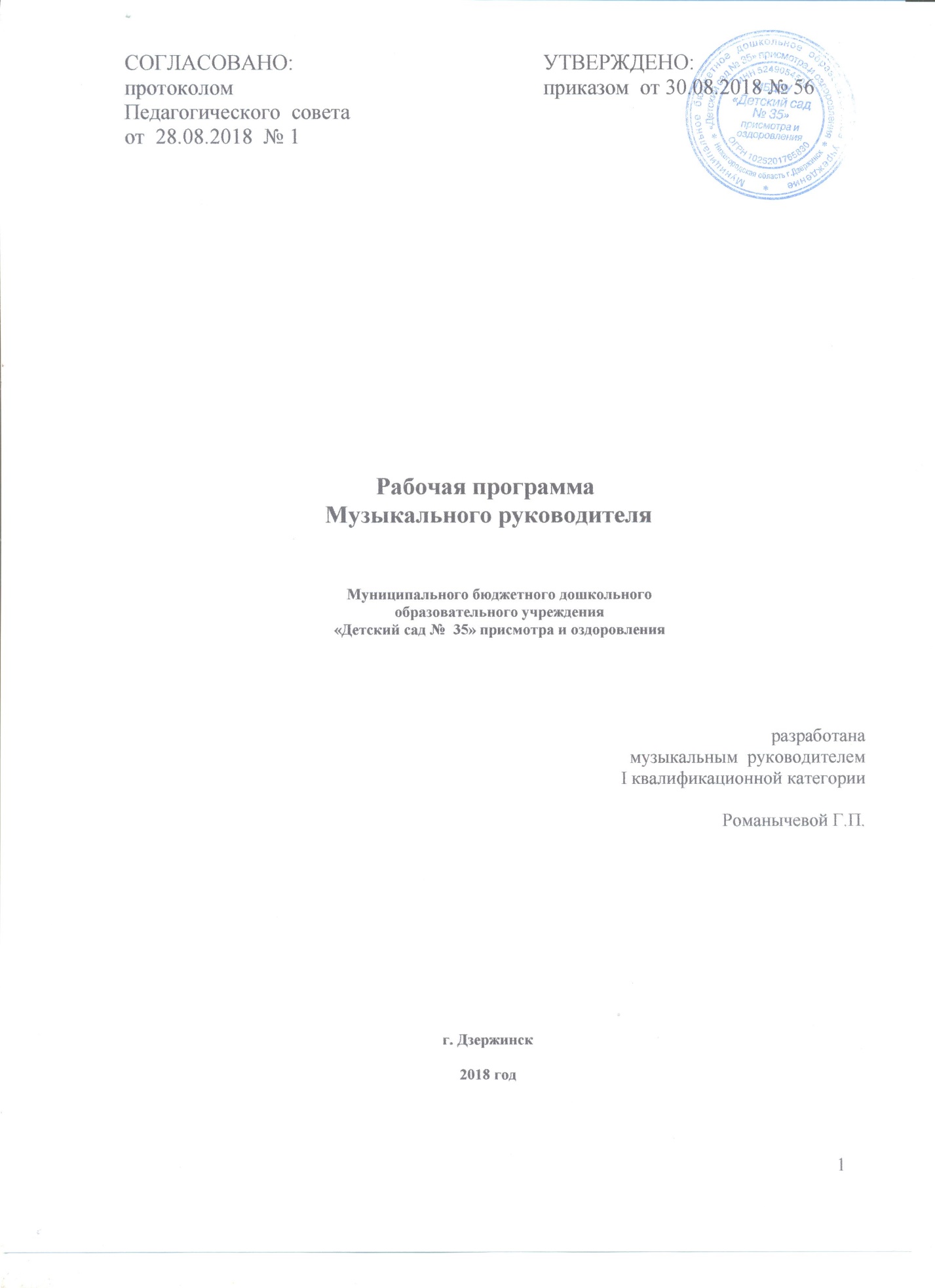 Содержание:I. ЦЕЛЕВОЙ РАЗДЕЛ1.1. Пояснительная запискаРабочая программа (далее – Программа) разработана музыкальным руководителем Романычевой Г.П на основе Федерального закона от 29 декабря . № 273-ФЗ «Об образовании в Российской Федерации»; Федерального государственного образовательного стандарта дошкольного образования и в соответствии с основной образовательной программой МБДОУ «Детский сад № 35» Нижегородской области, города Дзержинска (далее – ООП ДО) с учетом :Основной образовательной программы дошкольного образования «От рождения до школы» под ред. Н.Е. Вераксы, Т.С. Комаровой, М.А. Васильевой. Издание 4-е, переработанное. М.: МОЗАИКА-СИНТЕЗ, 2017.Парциальной программы «Приобщение детей к истокам русской народной культуры» О.Л.Князева, М.Д. Маханева С.-П.Издательство «Детство-Пресс», 2015г.Рабочая программа состоит из 4 разделов, рассчитана на 4 лет обучения: 	1 год – младшая группа с 3 – 4 лет;		2 год – средняя группа с 4 до 5 лет; 	3 год – старшая группа с 5 до 6 лет;	4 год – подготовительная к школе группа с 6 до 7 лет.Программа предусматривает преемственность музыкального содержания во всех видах музыкальной деятельности. Музыкальный репертуар, сопровождающий музыкально – образовательный процесс формируется из различных программных сборников, которые перечислены в списке литературы. Репертуар -  является вариативным компонентом программы и  может изменяться, дополняться,  в связи с календарными событиями и  планом реализации коллективных и индивидуально – ориентированных
мероприятий, обеспечивающих удовлетворение образовательных потребностей  разных категорий детей. Программа направлена на реализацию образовательной области «Художественно-эстетическое развитие» вида деятельности «Музыка» ООП ДО посредством создания условий развития ребёнка, открывающих возможности для его позитивной социализации, его личностного развития, развития инициативы и творческих способностей на основе сотрудничества со взрослыми и сверстниками и соответствующим возрасту видам деятельности и обеспечивают социализацию и индивидуализацию детей.1.1.1 Цели и задачи реализации Программы.Цель: Приобщение к музыкальному искусству, посредством музыкально-художественной деятельности.Цель реализуется через следующие задачи:• формирование основ музыкальной культуры дошкольников;• развитие способностей слышать, любить и понимать музыку, чувствовать её красоту;• формирование ценностных ориентаций средствами музыкального искусства;• воспитание интереса к музыкально – ритмическим движениям;• обеспечение эмоционально-психологического благополучия, охраны и укрепления здоровья детей;Основные цели и задачи реализации образовательной области «Музыка»по  разделамЦель: развитие музыкальности детей, способности эмоционально воспринимать музыку через решение следующих задач:Развитие  музыкально-художественной деятельности;Приобщение к музыкальному искусству;Развитие музыкальности детей.Раздел «ВОСПРИЯТИЕ МУЗЫКИ» ознакомление с музыкальными произведениями, их запоминание, накопление музыкальных впечатлений; развитие музыкальных способностей и навыков культурного слушания музыки; развитие способности различать характер песен, инструментальных пьес, средств их выразительности;формирование музыкального вкуса; развитие способности эмоционально воспринимать музыку.Раздел «ПЕНИЕ»         развитие у детей певческих умений и навыков;обучение детей исполнению песен на занятиях и в быту, с помощью воспитателя и самостоятельно, с сопровождением и без сопровождения инструмента;развитие музыкального слуха, т.е. различение интонационно точного и неточного пения, звуков по высоте;длительности, слушание себя при пении и исправление своих ошибок;развитие певческого голоса, укрепление и расширение его диапазона.Раздел «МУЗЫКАЛЬНО-РИТМИЧЕСКИЕ ДВИЖЕНИЯ» развитие музыкального восприятия, музыкально-ритмического чувства и в связи с этим ритмичности движений;обучение детей согласованию движений с характером музыкального произведения, наиболее яркими средствамимузыкальной выразительности, развитие пространственных и временных ориентировок;обучение детей музыкально-ритмическим умениям и навыкам через игры, пляски и упражнения;развитие художественно-творческих способностей.Раздел «ИГРА НА ДЕТСКИХ МУЗЫКАЛЬНЫХ ИНСТРУМЕНТАХ» совершенствование эстетического восприятия и чувства ребенка;становление и развитие волевых качеств: выдержка, настойчивость, целеустремленность, усидчивость;развитие сосредоточенности, памяти, фантазии, творческих способностей, музыкального вкуса;знакомство с детскими музыкальными инструментами и обучение детей игре на них;развитие координации музыкального мышления и двигательных функций организма.Раздел «ТВОРЧЕСТВО»: песенное, музыкально-игровое, танцевальное. Импровизация на детских музыкальных инструментах развивать способность творческого воображения при восприятии музыки;способствовать активизации фантазии ребенка, стремлению к достижению самостоятельно поставленной задачи,к поискам форм для воплощения своего замысла;развивать способность к песенному, музыкально-игровому, танцевальному творчеству, к импровизации на инструментах. 1.1.2. Принципы подходы к реализации Программы:Основными принципами формирования Программы являются (принципы, сформулированные в Основной образовательной программе дошкольного образования «От рождения до школы» под ред. Н.Е. Вераксы, Т.С. Комаровой, М.А. Васильевой. Издание 4-е, переработанное. М.: МОЗАИКА-СИНТЕЗ, 2017:принцип развивающего образования;В основу Программы положены методологические подходы:Личностно-ориентированный подход. Предусматривает организацию образовательного процесса с учетом того, что развитие личности ребенка является главным критерием его эффективности. Механизм реализации – создание условий для развития личности на основе изучения её задатков, способностей, интересов, склонностей, с учетом признания уникальности личности, её интеллектуальной и нравственной свободы, право на уважение.Индивидуальный подход составляет гибкое использование педагогом различных форм и методов воспитания по отношению к каждому ребенку. Помогает осознать ребенку свою индивидуальность, научиться управлять своим поведением, эмоциями, адекватно оценивать собственные сильные и слабые стороны.Компетентностный  подход, в котором основным результатом деятельности становится формирование готовности воспитанников самостоятельно действовать в ходе решения актуальных задач.Диалогический подход, предусматривающий становление личности, развитие его творческих возможностей, самосовершенствование в условиях равноправных взаимоотношений с другими людьми, построенных по принципу диалога, субъект-субъектных отношений.Средовой подход, предусматривающий использование возможностей развивающей предметно-пространственной среды образовательного учреждения в воспитании и развитии личности ребенка.Культурологический подход допускает варьирование образовательного процесса в зависимости от региональных особенностей.1.1.3. Значимые для разработки и реализации Программы характеристики, в том числе характеристики особенностей развития детей от 3 до 7 лет.Возрастные особенности детей от 3 до 7 лет соответствуют описанию, представленному в Основной образовательной программе дошкольного образования «От рождения до школы»под ред. Н.Е. Вераксы, Т.С. Комаровой, М.А. Васильевой. Издание 4-е, переработанное. М.: МОЗАИКА-СИНТЕЗ, 2017.Характеристики особенностей развития детей младшей группы от  3 до 4лет. Основная образовательная программа дошкольного образования «От рождения до школы» под ред. Н.Е. Вераксы, Т.С. Комаровой, М.А. Васильевой. Издание 4-е, переработанное. М.: МОЗАИКА-СИНТЕЗ, 2017, стр. 34-36)Характеристики особенностей развития детей средней группы от  4 до 5лет. Основная образовательная программа дошкольного образования «От рождения до школы» под ред. Н.Е. Вераксы, Т.С. Комаровой, М.А. Васильевой. Издание 4-е, переработанное. М.: МОЗАИКА-СИНТЕЗ, 2017, стр. 36-38)Характеристики особенностей развития детей старшей группы от  5 до 6лет. Основная образовательная программа дошкольного образования «От рождения до школы» под ред. Н.Е. Вераксы, Т.С. Комаровой, М.А. Васильевой. Издание 4-е, переработанное. М.: МОЗАИКА-СИНТЕЗ, 2017, стр. 38-40)Характеристики особенностей развития детей подготовительной к школе группы от  6 до 7лет. Основная образовательная программа дошкольного образования «От рождения до школы» под ред. Н.Е. Вераксы, Т.С. Комаровой, М.А. Васильевой. Издание 4-е, переработанное. М.: МОЗАИКА-СИНТЕЗ, 2017, стр. 41-42)Программа сформирована на основе ООП ДО.Программа определяет содержание и организацию музыкальной образовательной деятельности детей сроком обучения 4 года. Программа обеспечивает развитие личности детей дошкольного возраста в музыкальной деятельности с учетом их возрастных, индивидуальных психологических и физиологических особенностей. Программа   определяет   комплекс   основных   характеристик   музыкального образования (объём, содержание и планируемые результаты в виде целевых ориентиров дошкольного образования).Материал программы распределяется по возрастным дошкольным группам (дети от 3 до 7 лет) и видам музыкальной деятельности.Программа предполагает проведение музыкальных занятий 2 раза в неделю в каждой возрастной дошкольной группе. Исходя из учебного года (с 1 сентября по 31 мая) количество часов, отведённых на музыкальные занятия, будет равняться 72 часам для каждой возрастной группы. 1.1.3.Значимые для разработки и реализации Программы характеристики, в том числе характеристики особенностей  развития детей дошкольного возрастаВозрастные особенности развития ребенка 3-4 лет                  В возрасте 3-4 лет необходимым становится создание условий для активного экспериментирования и практикования ребёнка со звуками с целью накопления первоначального музыкального опыта. Манипулирование музыкальными звуками и игра с ними (при их прослушивании, элементарном музицировании, пении, выполнения простейших танцевальных и ритмических движений) позволяют ребёнку начать в дальнейшем ориентироваться в характере музыки, её жанрах. Содержанием музыкального воспитания детей данного возраста является приобщение их к разным видам музыкальной деятельности, формирование интереса к музыке, элементарных музыкальных способностей и освоение некоторых исполнительских навыков. В этот период, прежде всего, формируется восприятие музыки, характеризующееся эмоциональной отзывчивостью на произведения. Маленький ребёнок воспринимает музыкальное произведение в целом. Постепенно он начинает слышать и вычленять выразительную интонацию, изобразительные моменты, затем дифференцирует части произведения. Исполнительская деятельность у детей данного возраста лишь начинает своё становление. Голосовой аппарат ещё не сформирован, голосовая мышца не развита, связки тонкие, короткие. Голос ребёнка не сильный, дыхание слабое, поверхностное. Поэтому репертуар должен отличаться доступностью текста и мелодии. Поскольку малыши обладают непроизвольным вниманием, весь процесс обучения надо организовать так, чтобы он воздействовал на чувства и интересы детей. Дети проявляют эмоциональную отзывчивость на использование игровых приёмов и доступного материала. Приобщение детей к музыке происходит и в сфере музыкальной ритмической деятельности, посредством доступных и интересных упражнений, музыкальных игр, танцев, хороводов, помогающих ребёнку лучше почувствовать и полюбить музыку. Особое внимание на музыкальных занятиях уделяется игре на детских музыкальных инструментах, где дети открывают для себя мир музыкальных звуков и их отношений, различают красоту звучания различных инструментов.           Особенностью рабочей программы по музыкальному воспитанию и развитию дошкольников является взаимосвязь различных видов художественной деятельности: речевой, музыкальной, песенной, танцевальной, творческо-игровой. Реализация рабочей программы осуществляется через регламентированную и нерегламентированную формы обучения: - непосредственно образовательная деятельность (комплексные, доминантные, тематические, авторские); - самостоятельная досуговая деятельность.Специально подобранный музыкальный репертуар позволяет обеспечить рациональное сочетание и смену видов музыкальной деятельности, предупредить утомляемость и сохранить активность ребенка на музыкальном занятии. Все занятия строятся в форме сотрудничества, дети становятся активными участниками музыкально-образовательного процесса. Учет качества усвоения программного материала осуществляется внешним контролем со стороны педагога-музыканта и нормативным способом.  Возрастные особенности развития ребенка 4-5 лет В среднем дошкольном возрасте благодаря возросшей самостоятельности и накопленному музыкальному опыту ребёнок становится активным участником танцевальной, певческой, инструментальной деятельности. Чувственное познание свойств музыкального звука и двигательное восприятие метро - ритмической основы музыкальных произведений позволяют дошкольнику интерпретировать характер музыкальных образов, настроение музыки, ориентируясь в средствах их выражения.Умение понять характер и настроение музыки вызывает у ребёнка потребность и желание пробовать себя в попытках самостоятельного исполнительства.  Начинает развиваться образное мышление.  Дети могут самостоятельно придумать небольшую сказку на заданную тему. Увеличивается устойчивость внимания. Ребенку оказывается доступной   сосредоточенная деятельность в течение 20 минут. Он способен удерживать в памяти при выполнении каких-либо действий несложное условие.В среднем дошкольном возрасте улучшается произношение звуков и  дикция.  Речь становится предметом активности детей.  Они удачно имитируют голоса животных, интонационно выделяют речь тех или иных персонажей.  Интерес вызывают ритмическая структура речи, рифмы.  Развивается грамматическая сторона речи. Дошкольники занимаются словотворчеством на основе грамматических правил. Речь детей при взаимодействии друг с другом носит ситуативный характер, а при общении с взрослым становится внеситуативной. Изменяется содержание общения ребенка и взрослого.  Оно выходит за пределы  конкретной ситуации, в которой оказывается ребенок. Ведущим становится познавательный  мотив. Информация, которую ребенок получает в процессе общения, может быть сложной  и трудной для понимания, но она вызывает у него интерес.  У детей формируется потребность в уважении со стороны взрослого, для них оказывается чрезвычайно важной его похвала.        Основные достижения возраста связаны с развитием игровой деятельности;  появлением ролевых и реальных взаимодействий; с развитием изобразительной деятельности;  конструированием по замыслу, планированием; совершенствованием восприятия, развитием  образного мышления и воображения,  развитием  памяти, внимания, речи, познавательной мотивации, совершенствования восприятия;  формированием потребности в уважении со стороны взрослого.Дети средней группы уже имеют достаточный музыкальный опыт, благодаря которому начинают активно включаться  в разные виды музыкальной деятельности: слушание, пение, музыкально-ритмические движения, игру на музыкальных инструментах и творчество. Занятия являются основной формой обучения. Они требуют сосредоточенности и осознанности действий, хотя сохраняется игровой и развлекательный характер обучения.  В этом возрасте у ребенка возникают первые эстетические чувства, которые проявляются при восприятии музыки, подпевании, участии в игре или пляске и выражаются в эмоциональном отношении ребенка к тому, что он делает. Поэтому приоритетными задачами являются развитие умения вслушиваться в музыку, запоминать и эмоционально реагировать на нее, связывать движения с музыкой в музыкально-ритмических движениях.  Музыкальное развитие детей осуществляется в непосредственно-образовательной деятельности  и в повседневной жизни.На занятиях, которые проводятся два раза в неделю по 20 минут, используются коллективные и индивидуальные методы обучения, осуществляется индивидуально-дифференцированный подход с учетом возможностей особенностей каждого ребенка.Возрастные особенности развития ребенка 5-6 летВ старшем дошкольном возрасте у детей происходит созревание такого важного качества, как произвольность психических процессов (внимания, памяти, мышления), что является важной предпосылкой для более углубленного музыкального воспитания.Ребенок 5-6лет отличается большой самостоятельностью, стремлением к самовыражению в различных видах художественно-творческой деятельности, у него ярко выражена потребность в общении со сверстниками. К этому возрасту у детей развивается ловкость, точность, координация движений, что в значительной степени расширяет их исполнительские возможности в ритмике. Значительно возрастает активность детей, они очень энергичны, подвижны, эмоциональны. У детей шестого года жизни более совершенна речь: расширяется активный и пассивный словарь. Улучшается звукопроизношение, грамматический строй речи, голос становится звонким и сильным. Эти особенности дают возможность дальнейшего развития певческой деятельности, использования более разнообразного и сложного музыкального репертуара.Однако все перечисленные особенности проявляются индивидуально, и в целом дети шестого года жизни ещё требуют бережного и внимательного отношения: они быстро утомляются, устают от монотонности. Эти возрастные особенности необходимо учитывать при планировании и организации музыкальных образовательных ситуаций.Возрастные особенности развития ребенка 6-7 летВозраст 6-7 лет - это середина детства. Подвижные энергичные дети активны во всех видах музыкально-художественной деятельности. В этот период у них качественно меняются психофизиологические возможности: голос становится звонким, движения- ещё более координированными, увеличивается объём внимания и памяти, совершенствуется речь. У детей возрастает произвольность поведения, формируется осознанный интерес к музыке, значительно расширяется музыкальный кругозор. Новые качества позволяют реализовывать более сложные задачи музыкального развития детей.В предшкольный период актуальность идеи целостного развития личности ребёнка средствами музыки возрастает.В подготовительной к школе группе завершается дошкольный возраст. Его основные достижения связаны с освоением мира вещей как предметов человеческой культуры; освоением форм позитивного общения с людьми; развитием половой идентификации, формированием позиции школьника.К концу дошкольного возраста ребенок обладает высоким уровнем познавательного и личностного развития, что позволяет ему в дальнейшем успешно учиться в школе.Организованная-образовательная деятельность является основной формой обучения. Задания, которые дают детям подготовительной группы, требуют сосредоточенности и осознанности действий, хотя до какой-то степени сохраняется игровой и развлекательный характер обучения.Занятия проводятся два раза в неделю по 30 минут, их построение основывается на общих задачах музыкального воспитания, которые изложены в Программе. Музыкальное развитие детей осуществляется и на занятиях, и в повседневной жизни.Задачи в области музыкального  восприятия-слушания-интерпретацииОбогащать слуховой опыт детей при знакомстве с основными жанрами, стилями и направлениями в музыкеНакапливать представления о жизни и творчестве русских и зарубежных композиторовОбучать детей анализу, сравнению и сопоставлению при разборе музыкальных форм и средств музыкальной выразительностиЗадачи в области музыкального исполнительства- импровизации-творчестваРазвивать умения чистоты интонирования в пенииСпособствовать освоению навыков ритмического многоголосья посредством игрового музицирования3.Стимулировать самостоятельную деятельность детей по сочинению танцев,игр, оркестровок 4.Развивать у детей умения сотрудничать и заниматься совместным творчеством в коллективной музыкальной  деятельности.Планируемые результаты освоения ПрограммыРезультатами освоения Программы являются целевые ориентиры дошкольного образования, которые представляют собой возрастные характеристики возможных достижений ребёнка и базируются на ФГОС ДО и целях и задачах, обозначенных в пояснительной записке к Программе:1.3. Система оценки результатов освоения ПрограммыОсвоение Программы не сопровождается проведением промежуточных аттестаций и итоговой аттестации обучающихся.Реализация Программы предполагает оценку индивидуального развития детей. Это оценка проводится  воспитателями и специалистами Учреждения в каждой возрастной группе в рамках педагогической диагностики. Оценка результатов освоения Программы проводится педагогами 1 раз в год (3-4 неделя апреля). Педагогическая диагностика проводится в ходе наблюдений за деятельностью детей в самостоятельной и специально организованной деятельности. Результаты наблюдения используются исключительно для решения следующих задач:- индивидуализации образования;- оптимизации работы с группой детей.Результаты наблюдений за деятельностью воспитанников отражаются в «Карте индивидуального развития» МБДОУ «Детский сад №35» (далее Карта), форма которой определена локальным актом «Положение об индивидуальном учете результатов освоения воспитанниками основной образовательной программы Муниципального бюджетного образовательного учреждения «Детский сад №35» присмотра и оздоровления.В карте отражаются результаты освоения основной образовательной  Программы с учетом освовения Программы части формируемой участниками образовательного процесса, на протяжении всего периода пребывания в Учреждении.Карты хранятся в течении всего времени пребывания ребенка в ДОУ.При переходе в другую возрастную группу или переводе в другое ДОУ карта передается вместе с ребенком.Часть, формируемая участниками образовательных отношений1.4. Особенности осуществления образовательного процессаРеализация Программы осуществляется с учетом национально-культурных, демографических, климатических особенностей региона, а также специфики воспитания и обучения детей в разновозрастных группах.Программа создавалась с учетом потребностей и  мнения родителей (законных представителей) воспитанников.  В процессе разработки Прогруммы в Учреждении проводилось анкетирование, в котором  приняли участие все родители (законные представители) воспитанников. Результаты анкетирования родителей (законных представителей) показали следующее:-«Социально-коммуникативное развитие»: основы безопасности жизнедеятельности (61%);«тренинги общения» (34%); -«Познавательное развитие»: «приобщение детей к истокам русской народной культуры»(70%);- «Речевое развитие» обучение грамоте, чтению (39%);-«Художественно-эстетическое развитие»: оркестр (47%), «изобразительная деятельность»(32%)-«Физическое развитие»: по основам здорового образа жизни (31%), ритмическая   гимнастика    (40%) С учетом мнения родителей было принято решение включить в Программу,в области   «Познавательное   развитие»,программупо приобщение детей к истокам русской народной культуры».Развитие Учреждение обусловлено введением ФГОС ДО к структуре и содержанию дошкольного образования и повышением важности таких задач воспитания, как формирование духовности и культуры, инициативности, самостоятельности, толерантности, способности к успешной социализации в об Приобщение к традициям народа особенно значимо в дошкольные годы. Ребенок является будущим полноправным членом социума, ему предстоит осваивать, сохранять, развивать и передавать дальше культурное наследие этноса через включение в культуру и социальную активность.В дошкольном возрасте идет процесс целенаправленного формирования знаний, чувств, оценок, интересов, а так же  показывают, что познавательный интерес проявляется как стремление ребенка проникать во все многообразие окружающего мира, отражать в сознании причинно-следственные связи и отношения, закономерности.Приобщение дошкольников к истокам русской народной культуры– это одна из важнейших задач воспитания и обучения детей дошкольного возраста.  ДОУ Включение музея в образовательный процесс способствует формированию психологической и нравственной готовности человека не только жить в  стремительно изменяющемся мире, но и быть субъектом происходящих в нем социокультурных преобразований.Миссия дошкольного учреждения.Обеспечение условий для проживания дошкольногодетства, как самоценного периода жизни через реализацию специально организованного образовательного процесса с детьми, направленного на развитие и воспитание личности ребёнка, и социальный заказ государства и семей.  Духовно-нравственное воспитание позволит придать образовательной системе новое качество, призванное раскрыть человеческие ресурсы ради социально-экономического, общественного и духовно-культурного развития общества.При выборе Парциальной программы педагогическим коллективом выбрана программа  «Приобщение детей к истокам русской народной культуры» О.Л.Князевой, М.Д. Маханевой..Таком образом, в  части, формируемой участниками образовательных отношений, представлена парциальная Программа «Приобщение детей к истокам русской народной культуры» О.Л.Князева, М.Д. Маханева С.-П.Издательство «Детство-Пресс», 2015г.,которая направлена на развитие детей в пяти образовательных областях, в разных видах деятельности, культурных практиках а так же разработаны методики и формы образовательной работы.1.5. Цели и задачи реализации Программы, формируемой участниками образовательных отношений.Парциальная программа «Приобщение детей к истокам русской народной культуры», О.Л.Князева, М.Д. Маханева С.-П.Издательство «Детство-Пресс», 2015г.Цель:Формирование у детей базиса личностной культуры на основе ознакомления с бытом и жизнью родного народа, его характером, присущими ему нравственными ценностями, традициями, особенностями культуры.Задачи:Познакомить детей с предметами русского быта.Воспитывать нравственные ценности через использование образцов устного народного творчества: сказок, загадок, потешек, пословиц и поговорок, закличек.Познакомить с народными традициями и праздниками, отражающие характер времен года, сезонные работы, повадки птиц и животных.Познакомить с народным декоративно-прикладным искусством.Приобщить семьи воспитанников кформированию у детей чувства причастности  к наследию прошлого через совместную творческую деятельность.1.6. Принципы к формированию Программы в части  формируемой участниками образовательных отношений.При составлении Программы учтены следующие принципы:Принцип интеграции – мини-музей должен учитывать содержание образовательной программы ДОУ и помогать в реализации ее общих задач и задач отдельных образовательных областей.Принцип деятельности и интерактивности – мини-музей должен предоставлять воспитанникам возможность реализовать себя в разных видах детской деятельности (использовать экспонаты в сюжетно-ролевых играх, создавать поделки и включать и х в общую экспозицию и т.д.).Принцип природосообразности – мини-музей должен быть создан с учетом психофизиологических особенностей детей разного возраста и предусматривать условия для раскрытия творческого потенциала каждого ребенка.Принцип научности – представленные экспонаты должны достоверно отражать тематику мини-музея, объяснять различные процессы и явления в рамках выбранной темы научным и в то же время доступным для ребенка языком.Принцип гуманизации и партнерства – мини-музей должен предлагать условия для всестороннего развития ребенка, поощрения его инициативности, творческой деятельности в рамках субъект-субъектных отношений в системе «взрослый – ребенок», «ребенок- ребенок».Принцип культуросообразности – мини-музей должен быть ориентирован на приобщение детей к мировой культуре, общечеловеческим ценностям через освоение ценностей и норм национальной культуры в ходе непосредственно образовательной деятельности в музейном пространстве.Принцип динамичности и вариативности – экспозиции мини-музея должны постоянно дополняться и обновляться с учетом возрастных особенностей детей группы.Принцип разнообразия – наполнение мини-музея экспонатами, разными по форме, содержанию, размерам, отражающими историческое, природное и культурное разнообразие окружающего мира.Принцип регионального компонента – мини-музей должен предусматривать организацию работы с детьми по ознакомлению их с культурным наследием региона, а также культурой других народов, что способствует развитию толерантности и формированию чувства патриотизма.1.7. Планируемые результаты освоения части Программы, формируемой участниками образовательных отношений.II. СОДЕРЖАТЕЛЬНЫЙ РАЗДЕЛОбязательная частьОбразовательная деятельность строится в соответствии с образовательными областями с учетом используемых в ДОО методических пособий, рекомендованных к использованиюв качестве программно-методического обеспечения Основной  общеобразовательной  программы дошкольного  образования  «От  рождения  до  школы»  под  редакцией  Н.Е.  Вераксы,  Т.С. ,Комаровой, М.А. Васильевой.– М.: МОЗАИКА-СИНТЕЗ,2017г. Описание образовательной деятельности в соответствии с направлениями развития ребенка, представленными в пяти образовательных областях2.1.1. Образовательная область «Художественно-эстетическое развитие» Художественно-эстетическое развитие предполагает развитие предпосылок ценностно-смыслового восприятия и понимания произведений искусства (словесного, музыкального, изобразительного), мира природы; становление эстетического отношения к окружающему миру; формирование элементарных представлений о видах искусства; восприятие музыки, художественной литературы, фольклора; стимулирование сопереживания персонажам художественных произведений; реализацию самостоятельной творческой деятельности детей (изобразительной, конструктивно-модельной, музыкальной и др.).Основные цели и задачи: Основная образовательная программа дошкольного образования «От рождения до школы»/ Под.ред. Н.Е Вераксы, Т.С. Комаровой, М.А. Васильевой— 4-е изд., перераб, - М.: МОЗАИКА-СИНТЕЗ,2017, с.125-154Методическое обеспечение образовательной области «Художественно-эстетическое развитие».Организованная образовательная деятельностьОО «Художественно-эстетическое развитие», вид деятельности «Музыка»Приобщение к музыкальному искусству; развитие предпосылок ценностно-смыслового восприятия и понимания музыкального искусства; формирование основ музыкальной культуры, ознакомление с элементарными музыкальными понятиями, жанрами; воспитание эмоциональной отзывчивости при восприятии музыкальных произведений.   Развитие музыкальных способностей: поэтического и музыкального слуха, чувства ритма, музыкальной памяти; формирование песенного, музыкального вкуса.Воспитание интереса к музыкально-художественной деятельности, совершенствование умений в этом виде деятельности .Развитие детского музыкально-художественного творчества, реализация самостоятельной творческой деятельности детей; удовлетворение потребности в самовыражении.  Содержание образовательной деятельности2.2.Описание вариативных форм, способов, методов и средств реализации Программы с учетом возрастных и индивидуальных особенностей воспитанников, специфики их образовательных потребностей и интересов.2.3 Особенности образовательной деятельности разных видов и культурных практик.Формирование доброжелательных, внимательных отношений.Для формирования у детей доброжелательного отношения к детям и взрослым педагогу следует:устанавливать понятные для детей правила взаимодействия;создавать ситуации обсуждения правил, прояснения детьми их смысла;поддерживать инициативу детей старшего дошкольного возраста по созданию новых правил (когда дети совместно предлагают правила для разрешения возникающих проблемных ситуаций).Создание условий для развития самостоятельности.Развитие самостоятельности включает две стороны:умение понимать существующие нормы и правила и действовать в соответствии с ними;готовность принимать самостоятельные решения.В ходе реализации Программы дошкольники получают позитивный социальный опыт создания и воплощения собственных замыслов. Педагоги создают атмосферу в группе , где каждый ребенок чувствует, что его попытки пробовать новое, будут поддержены взрослыми.Самостоятельность развивается, если педагог предоставляет детям:возможность экспериментировать с различными предметами;возможность изменять и преобразовывать игровое пространство по собственному замыслу;обсуждать важные события со сверстниками;совершать выбор и обосновывать его;планировать собственные действия индивидуально и в малой подгруппе, команде;оценивать результаты своих действий индивидуально и в малой подгруппе, команде.Развивающая предметно-пространственная среда, как условие развития самостоятельности. Для развития самостоятельности детей развивающая предметно-пространственная среда меняется в соответствии с интересами и проектами детей. В группах дети находят себе занятия по собственному выбору и интересам. Игровые уголки предполагают наличие материала для организации индивидуальной и подгрупповой деятельности детей в количестве 3-6 человек. Самостоятельность проявляется в определении содержания  деятельности в игровом уголке, подборе материала и места.Создание условий для развития свободной игровой деятельностиРазвитие свободной игровой деятельности требует поддержки со стороны взрослого. При этом, роль педагога в игре зависит от возраста детей, уровня игровой деятельности, ситуации. Педагог может участвовать в игре, а может наблюдать и косвенно руководить игрой.Педагоги должны знать детскую субкультуру, наиболее типичные роли и игры детей, понимать их значимость. При этом педагог, видя стереотипный характер игры, может вносить в игру детей новые идеи или способы их реализации через игровые или проблемные ситуации.Развивающая предметно-пространственная среда должна стимулировать детскую активность и постоянно обновляться в соответствии с текущими интересами детей. Игровое оборудование должно быть разнообразным и легко трансформируемым. Дети должны иметь возможность участвовать в создании и обновлении игровой среды. Создание условий для развития познавательной активности.Обучение наиболее эффективно тогда, когда ребенок занят значимым и интересным исследованием окружающего мира, в ходе которого он самостоятельно и при помощи взрослого совершает открытия. Создавать ситуации, в которых может проявляться детская познавательная активность, педагог может:регулярно предлагая детям вопросы;предлагая проблемно-противоречивые ситуации, в ходе обсуждения которых дти могут высказывать разные точки зрения по одному и тому же вопросу, помогая увидеть несовпадение точек зрения;обеспечивая в ходе обсуждения атмосферу поддержки и принятия;предлагая дополнительные средства (модели, символы), в тех случаях, когда детям трудно решить задачу.Особенности организации развивающей предметно-пространственной среды для развития познавательной активностиРазвивающая предметно-пространственная среда Должна быть насыщенной, предоставлять ребенку возможность для активного исследования и решения задач, содержать современные материалы (конструкторы, материалы для формирования сенсорных эталонов, наборы для экспериментирования и пр.) Среда должна учитывать гендерный  подход, видовую классификацию игрового материала, пространственное распределение материала в соответствии с назначением игрового материала.Создание условий для развития проектной деятельностиВ дошкольном возрасте у детей должен появиться опыт создания собственного замысла и воплощения своих проектов. В дошкольном возрасте дети могут задумывать и реализовывать три вида проектов: исследовательские, творческие и нормативные.Необходимо регулярно выделять время для проектной деятельности, создавать условия для презентации проектов.С целью развития проектной деятельности педагоги должны:создавать проблемные ситуации, которые инициируют детское любопытство, стимулируют стремление к исследованию;быть внимательными к детским вопросам, возникающим в разных ситуациях, регулярно предлагать проектные ситуации в ответ на заданные вопросы детьми;поддерживать детскую автономию: предлагать детям самим формулировать главный исследовательский вопрос,  выдвигать гипотезы, планировать свою деятельность, при решении задач.Особенности организации развивающей предметно-пространственной среды для развития проектной деятельности.Стимулируя детей к исследованию и творчеству, следует предлагать им большое количество увлекательных материалов и оборудования. Природа и ближайшее окружение – важные элементы среды, содержащее множество явлений и объектов, которые можно использовать в совместной исследовательской деятельности воспитателей и детей. В группах необходима организация мини-музеев, коллекций по интересам детей.Создание условий для самовыражения средствами искусстваВ дошкольном возрасте дети должны получить опыт осмысления происходящих событий и выражения своего отношения к ним при помощи культурных средств.Для того, чтобы дети научились выражать себя средствами искусства, педагог должен:планировать время в течение дня, когда дети могут создавать свои произведения;создавать атмосферу принятия и поддержки во время занятий творческими видами деятельности;оказывать помощь и поддержку в овладении необходимыми для занятий техническими навыками;предлагать детям такие задания, чтобы детские произведения не были стереотипными.Поддерживать детскую инициативу в воплощении замысла и выборе необходимых средств;Организовывать события, мероприятия, выставки проектов, на которых дошкольники могут представить свои произведения для детей разных групп и родителей.Особенности организации развивающей предметно-пространственной среды для самовыражения средствами искусстваРазвивающая предметно-пространственная среда должна обеспечивать наличие необходимых материалов, возможность заниматься разными видами деятельности: живописью, игрой на детских музыкальных инструментах, пением, конструированием, и т.д.В уголках творчества детей имеет место быть материалам традиционного и нетрадиционного вида (разнообразные виды изобразительных материалов для рисования и лепки, природный и бросовый материалы). В музыкальных уголках, должны быть различные музыкальные инструменты, где дети имеют возможность  с ними познакомиться и проявить себя в игре, попробовать свои силы в актерском мастерстве, в танце, пении и т.д.Создание условий для физического развитияФизическое развитие очень важно для здоровья детей, потому, что позволяет реализовать их врожденное стремление к движению. Становление детской идентичности, образа «Я», тесно связано с физическим развитием ребенка, с его ловкостью, подвижностью, активностью.Для того, чтобы стимулировать физическое развитие детей важно:ежедневно предоставлять детям возможность активно двигаться;обучать детей правилам безопасности;создавать доброжелательную атмосферу ;использовать различные методы обучения, помогающие детям с разным уровнем физического развития с удовольствием лазать, бегать, прыгать.Особенности организации развивающей предметно-пространственной среды для физического развития детей.Развивающая предметно-пространственная среда должна стимулировать физическую активность детей, присущее им желание двигаться. В ходе подвижных игр, в том числе спонтанных, дети должны иметь возможность использовать игровое и спортивное оборудование. Игровая площадка должна предоставить условия для развития крупной моторики.Игровое пространство должно быть трансформируемым. Оборудование и материал по организации физической деятельности детей сосредоточен в физкультурно-музыкальном зале и в уголках физического развития в группе. Размещение материала в уголках физического развития предполагает использование его детьми в самостоятельной деятельности, так и в совместной деятельности.Способы и направления поддержки детской инициативы и индивидуальностиДетская инициатива проявляется в свободной самостоятельной деятельности детей по выбору и интересам.Задачи воспитателя для развития детской инициативы и самостоятельности: 1. Развивать активный интерес детей к окружающему миру, стремление к получению новых знаний и умений; 2. Создавать разнообразные условия и ситуации, побуждающие детей к активному применению знаний, умений, способов деятельности в личном опыте; 3. Постоянно расширять область задач, которые дети решают самостоятельно; постепенно выдвигать перед детьми более сложные задачи, требующие сообразительности, творчества, поиска новых подходов, поощрять детскую инициативу; 4. Тренировать волю детей, поддерживать желание преодолевать трудности, доводить начатое дело до конца; 5. Ориентировать дошкольников на получение хорошего результата; 6. Своевременно обратить особое внимание на детей, постоянно проявляющих небрежность, торопливость, равнодушие к результату, склонных не завершать работу; 7. Дозировать помощь детям. Если ситуация подобна той, в которой ребенок действовал раньше, но его сдерживает новизна обстановки, достаточно просто намекнуть, посоветовать вспомнить, как он действовал в аналогичном случае; 8. Поддерживать у детей чувство гордости и радости от успешных самостоятельных действий, подчеркивать рост возможностей и достижений каждого ребенка, побуждать к проявлению инициативы и творчества.Поддержка детской инициативы в разных возрастных группах 3-4 года. Приоритетная сфера инициативы – продуктивная деятельностьДеятельность воспитателя по поддержке детской инициативы:Создавать условия для реализации собственных планов и замыслов каждого ребенка;Рассказывать детям об их реальных, а также возможных в будущем достижениях;Отмечать и публично поддерживать любые успехи детей;Всемерно поощрять самостоятельность детей и расширять ее сферу;Помогать ребенку, найти способ реализации собственных поставленных целей;Поддерживать стремление научиться делать что-то и радостное ощущение возрастающей умелости;В ходе образовательной деятельности и в повседневной жизни терпимо относиться к затруднениям ребенка, позволять ему действовать в своем темпе;Не критиковать результаты деятельности детей, а также их самих. Использовать в роли носителей критики только игровые персонажи, для которых создавались эти продукты. Ограничить критику исключительно результатами продуктивной деятельности;Учитывать индивидуальные особенности детей, стремиться найти подход к застенчивым, нерешительным, конфликтным, непопулярным детям;Уважать и ценить каждого ребенка независимо от его достижений, достоинств и недостатков;Создавать в группе положительный психологический микроклимат, в равной мере проявляя любовь и заботу ко всем детям: выражать радость при встрече; использовать ласку и теплое слово для выражения своего отношения к ребенку; проявлять деликатность и тактичность.4-5 лет. Приоритетная сфера инициативы – познание окружающего мираДеятельность воспитателя при поддержке детской инициативы:Поощрять желание ребенка строить первые собственные умозаключения, внимательно выслушивать все его рассуждения, проявлять уважение к его интеллектуальному труду;Создать условия и поддерживать театрализованную деятельность детей, их стремление переодеваться («рядиться»);Обеспечить условия для музыкальной импровизации, пения и движений под популярную музыку;Создать в группе возможность, используя мебель и ткани, строить «дома», укрытия для игр;Негативные оценки можно давать только поступкам ребенка и только один на один, а не на глазах у группы;Недопустимо диктовать детям, как и во что они должны играть; навязывать им сюжеты игры. Развивающий потенциал игры определяется тем, что это самостоятельная, организуемая самими детьми деятельность;Участие взрослого в играх детей полезно при выполнении следующих условий: -- если дети сами приглашают взрослого в игру или добровольно соглашаются на его участие; -- сюжет и ход игры, а также роль, которую взрослый будет играть, определяют дети, а не педагог; характер исполнения роли также определяется детьми;Привлекать детей к украшению группы к праздникам, обсуждая разные возможности и предложения;Побуждать детей формировать и выражать собственную эстетическую оценку воспринимаемого, не навязывая им мнения взрослых;Привлекать детей к планированию жизни группы на день.5-6 лет. Приоритетные сферы инициативы – внеситуативно -личностное общение.Деятельность воспитателя по поддержке детской инициативы:Создавать в группе положительный психологический микроклимат, в равной мере проявляя любовь и заботу ко всем детям: выражать радость при встрече; использовать ласку и теплое слово для выражения своего отношения к ребенку;Уважать индивидуальные вкусы и привычки детей;Поощрять желание создавать что-либо по собственному замыслу; обращать внимание детей на полезность будущего продукта для других или ту радость, которую он доставит кому-то;Создавать условия для разнообразной самостоятельной творческой деятельности детей;При необходимости помогать детям в решении проблем организации игры;Привлекать детей к планированию жизни группы на день и на более отдаленную перспективу;Создавать условия и выделять время для самостоятельной творческой или познавательной деятельности детей по интересам.6-7 лет. Приоритетная сфера инициативы – научение.Деятельность воспитателя по поддержке детской инициативы:Вводить адекватную оценку результата деятельности ребенка с одновременным признанием его усилий и указанием возможных путей и способов совершенствования продукта;Спокойно реагировать на неуспех ребенка и предлагать несколько вариантов исправления работы. Рассказывать детям о трудностях, которые вы сами испытывали при обучении новым видам деятельности;Создавать ситуации, позволяющие ребенку реализовать свою компетентность, обретая уважение и признание взрослых и сверстников;Поддерживать чувство гордости за свой труд и удовлетворения его результатами;Создавать условия для разнообразной самостоятельной творческой деятельности детей;При необходимости помогать детям в решении проблем при организации игры;Привлекать детей к планированию жизни группы на день, неделю, месяц. Учитывать и реализовывать их пожелания и предложения;Создавать условия и выделять время для самостоятельной творческой или познавательной деятельности детей по интересам.2.5.Особенности взаимодействия педагогического коллектива с семьями воспитанников. Важнейшим условием обеспечения целостного развития личности ребенка является развитие конструктивного взаимодействия с семьей. Ведущая цель — создание необходимых условий для формирования ответственных взаимоотношений с семьями воспитанников и развития компетентности родителей (способности разрешать разные типы социальнo-педагогических ситуаций, связанных с воспитанием ребенка); обеспечение права родителей на уважение и понимание, на участие в жизни детского сада. Родителям и воспитателям необходимо преодолеть субординацию, отказаться от привычки критиковать друг друга, научиться видеть друг в друге не средство решения своих проблем, а полноправных партнеров, сотрудников.Основные задачи взаимодействия детского сада с семьей: 1. Изучение отношения педагогов и родителей к различным вопросам воспитания, обучения, развития детей, условий организации разнообразной деятельности в детском саду и семье; 2. Знакомство педагогов и родителей с лучшим опытом воспитания в детском саду и семье, а также с трудностями, возникающими в семейном и общественном воспитании дошкольников; 3. Информирование друг друга об актуальных задачах воспитания и обучения детей и о возможностях детского сада и семьи в решении данных задач; 4. Создание в детском саду условий для разнообразного по содержанию и формам сотрудничества, способствующего развитию конструктивного взаимодействия педагогов и родителей с детьми; 5. Привлечение семей воспитанников к участию в совместных с педагогами мероприятиях, организуемых в городе;6. Поощрение родителей за внимательное отношение к разнообразным стремлениям и потребностям ребенка, создание необходимых условий для их удовлетворения в семье.Основные направления и формы взаимодействия с семьейВзаимопознание и взаимоинформирование. Успешное взаимодействие возможно лишь в том случае, если детский сад знаком с воспитательными возможностями семьи ребенка, а семья имеет представление о дошкольном учреждении, которому доверяет воспитание ребенка. Это позволяет оказывать друг другу необходимую поддержку в развитии ребенка, привлекать имеющиеся педагогические ресурсы для решения общих задач воспитания.Информирование происходит при непосредственном общении, либо опосредованно, при получении информации из различных источников (стендов, анкетирование, разнообразных буклетов, памяток, интернет-сайтов (детского сада, органов управления образованием). На стендах размещается информация:Стратегическая –сведения о целях и задачах развития детского сада, о реализуемой образовательной программе , об инновационных проектах дошкольного учреждения.Тактическая – сведения о педагогах и графиках их работы, о режиме дня, о задачах и содержании воспитательно -образовательной работы в группе. Оперативная – сведения об ожидаемых или уже прошедших событиях в ДОО: акции, конкурсы, выставки, встречи, совместные проекты, экскурсии.Стендовая информация вызывает у родителей больше интереса, если она отвечает информационным запросам семьи, хорошо структуирована и эстетически оформлена (используются фотографии и иллюстрированный материал).Для того, чтобы информация своевременно поступала к воспитывающим взрослым, важно дублировать её на сайте детского сада.Анкетирование проводится воспитателем с целью выявления потребностей и интересов родителей по вопросам организации условий по воспитанию и образованию детей в условиях семьи и сотрудничеству с дошкольным учреждением. Также анкетирование позволяет выявить особенности психосоциального развития и характер детско- родительских отношений в семье воспитанника, что позволяет доносить информацию, полученную в ходе педагогического наблюдения за ребенком. Опрос эффективен в качестве первичного сбора информации, а также как обратная связь родителей с отзывами о проделанной работе. Беседы с членами семьи проводятся как по текущим вопросам, возникающим в воспитательно- образовательном процессе, так и тематические, позволяющие ознакомиться родителям с интересной и необходимой для них информацией.Примерная тематика педагогического образования родителей в контексте ФГОС ДО: Амплификация  детского развитияИндивидуализация развития дошкольников в условиях семьи. Поддержка инициативы детей в изобразительной деятельности. Поддержка инициативы детей в деятельности по самообслуживанию и элементарному бытовому труду.Поддержка инициативы детей в познавательно-исследовательской деятельности.Охрана и укрепление физического и психического здоровья детей дошкольного возраста в условиях семьи. Формирование у детей дошкольного возраста ценностей здорового образа жизни в условиях семьи.При проектировании разных форм организации психолого-педагогического просвещения родителей педагоги ДОУ опираются на методические рекомендации, широко представленные в современной психолого-педагогической и методической  литературе, информационные материалы образовательных Интернет-ресурсов.Совместная деятельность педагогов, родителей, детей.Совместная деятельность взрослых организуется в ДОУ в разнообразных традиционных и инновационных формах.Взаимодействие с социальными партнёрамиРазвитие социальных связей дошкольного образовательного учреждения с культурными и научными центрами дает дополнительный импульс для духовного развития и обогащения личности ребенка с первых лет жизни.     Одновременно этот процесс способствует росту профессионального мастерства всех специалистов детского сада, работающих с детьми, поднимает статус учреждения, указывает на особую роль его социальных связей в развитии каждой личности и тех взрослых, которые входят в ближайшее окружение ребенка. Что в конечном итоге ведет к повышению качества дошкольного образования. Социальными партнерами в воспитании и развитии детей являются:2.6.Иные характеристики содержания ПрограммыСистема физкультурно-оздоровительной работыЦель: Сохранение и укрепление здоровья детей, формирование у детей, педагогов и родителей ответственности в деле сохранения собственного здоровья.Основные принципы физкультурно-оздоровительной работы:принцип активности и сознательности - участие   всего   коллектива педагогов и родителей в поиске новых, эффективных методов и целенаправленной деятельности по оздоровлению себя и детей;принцип научности - подкрепление проводимых мероприятий, направленных на укрепление здоровья, научно обоснованными и практически апробированными методиками;принцип комплексности и интегративности - решение оздоровительных
задач   в   системе   всего учебно - воспитательного   процесса и всех видов
деятельности;принцип результативности и преемственности -   поддержание   связей между возрастными категориями, учёт разно уровневого развития и состояния здоровья;принцип результативности и гарантированности - реализация прав детей на получение необходимой помощи и поддержки, гарантия   положительных результатов независимо от   возраста и уровня   физического развития.Основные направления физкультурно-оздоровительной работыСоздание условийорганизация здоровье сберегающей среды в ДОУ;обеспечение   благоприятного течения   адаптации;выполнение   санитарно-гигиенического режима.Организационно-методическое и педагогическое направлениепропаганда ЗОЖ и методов оздоровления в коллективе детей, родителей и педагогов;изучение передового педагогического опыта по оздоровлению детей, отбор и внедрение эффективных технологий и методик;систематическое повышение квалификации педагогических кадров;составление планов оздоровления;определение показателей   физического развития детей методами диагностики.Физкультурно-оздоровительное направлениерешение оздоровительных задач всеми средствами физической культуры;коррекция отдельных отклонений в физическом и психическом здоровье.Профилактическое направлениепроведение мер по профилактике и нераспространению   инфекционных заболеваний; Условия для физкультурно-оздоровительной работы в ДОУ:В групповых помещениях  имеются уголки двигательной активности, которые оснащены  инвентарем для занятий физической культурой, соответственно возрастным особенностям детей.В дошкольном учреждении функционирует  физкультурно-музыкальный зал, в котором  собран спортивный инвентарь для организации  с детьми занятий физической культурой .На территории дошкольного учреждения имеются игровые площадки, способствующие развитию крупной моторики детейВ групповых комнатах созданы уголки уединения.Примеры вариативных форм, способов, методов организации образовательной деятельности.Здоровьесберегающие технологии, используемые в программе:• физкультурно-оздоровительные технологии;• технологии обеспечения социально-психологического благополучия ребенка;• здоровьесбережения и здоровьеобогащения педагогов дошкольного образования.К ним относятся:• облегченная одежда детей в музыкальном зале;• организация санитарно-эпидемиологического режима и создание гигиенических условий жизнедеятельности детей на занятиях;• обеспечение психологической безопасности детей во время их пребывания на занятии;• учитываются возрастные и индивидуальные особенности состояния здоровья и развития ребенка;• дыхательная гимнастика;• пальчиковая гимнастика;• гимнастика для глаз;• соблюдение мер по предупреждению травматизма.Для 	достижения 	достаточного 	объема двигательной активности воспитанников используются все организованные формы занятий физическими упражнениями с широким включением подвижных игр, спортивных упражнений. Двигательный режим.Часть, формируемая участниками образовательных отношений2.7.Описание образовательной деятельности  части Программы,  формируемой участниками образовательных отношенийПарциальная Программа «Приобщение детей к истокам русской народной культуры» О.Л.Князева, М.Д. Маханева С.-П.Издательство «Детство-Пресс», 2015г, реализуется в совместной деятельности детей и взрослых в рамках режимных моментов. Игровые ситуации организуются в вечернее время в различных видах деятельности (общении, игре, познавательно-исследовательской)Младшая группа О.Л.Князева, М.Д. Маханева Приобщение детей к истокам русской народной культуры» С.П.,Издательство «Детство-Пресс», 2015г.стр28-43Средняя группа О.Л.Князева, М.Д. Маханева Приобщение детей к истокам русской народной культуры» С.П.,Издательство «Детство-Пресс», 2015г.стр44-63Старшая группа О.Л.Князева, М.Д. Маханева Приобщение детей к истокам русской народной культуры» С.П.,Издательство «Детство-Пресс», 2015г.стр64-85Подготовительная к школе группа О.Л.Князева, М.Д. Маханева Приобщение детей к истокам русской народной культуры» С.П.,Издательство «Детство-Пресс», 2015гстр86-100Перспективно-тематическое планирование в рамках Парциальной программы «Приобщение детей к истокам русской народной культуры» О.Л.Князева, М.Д. Маханева С.-П.Издательство «Детство-Пресс», 2015г.Младшая группаСредняя группаСтаршая группаПодготовительная группаФормы сотрудничества дошкольной образовательной организации и семьиОРГАНИЗАЦИОННЫЙ РАЗДЕЛ3.1.Методическое обеспечение 3.2.Материально-техническое обеспечение ПрограммыУчреждение  обеспечивает  необходимые  материально-технические  условия, позволяющие достичь обозначенные в Программе цели и выполнить задачи. Материально-техническая база соответствует предъявляемым к ней требованиям ФГОС ДО, нормам СанПиН 2.4.1.3049-13Макросреда ДОО:Учреждение  имеет статус памятника архитектуры,  двухэтажное,  с центральным  отоплением,  водой,  канализацией,  сантехническим оборудованием в удовлетворительном состоянии.На территории  детского  сада  для  каждой  группы  есть отдельный участок, на котором размещены игровые постройки и веранды, а так же спортивный участок .Уличное  спортивно-игровое  оборудование  на  территории  дошкольного  учреждения безопасно. Игровое оборудование  соответствует возрасту детей и изготовлено из материалов, не оказывающих вредного воздействия на человека. Территория детского сада благоустроена и озеленена.Требования к материально-техническим условиям реализации Программы включают:требования, определяемые в соответствии с санитарно-эпидемиологическими правилами и нормативами;требования, определяемые в соответствии с правилами пожарной безопасности;требования к средствам обучения и воспитания в соответствии с возрастом и индивидуальными особенностями развития детей;оснащенность помещений развивающей предметно-пространственной средой;требования к материально-техническому обеспечению программы (учебно-методический комплект, оборудование, оснащение (предметы).3.3.Особенности традиционных событий, праздников, мероприятийКультурно-досуговая деятельностьРазвитие культурно-досуговой деятельности дошкольников по интересам позволяет обеспечить каждому ребенку отдых (пассивный и активный), эмоциональное благополучие, способствует умению занимать себя.Отдых. Задачи педагога.Обеспечивать каждому ребенку отдых. Поощрять желание детей в свободное время заниматься интересной самостоятельной деятельностью. Формировать основы досуговой культуры (игры, чтение, рисование, конструирование, прогулка и т.д.).Развлечения. Создавать условия для самостоятельной деятельности детей, отдыха и получения новых впечатлений. Развивать интерес к познавательным развлечениям. Вовлекать детей в процесс подготовки  разных видов развлечений: кукольный спектакль, концерт, спортивные игры.Развивать творческие способности детей. Расширять представления об искусстве, традициях и обычаях.Праздники. Приобщать к праздничной культуре русского народа. Развивать желание участвовать в праздниках. Воспитывать чувство удовлетворения от участия в коллективной предпраздничной деятельности.Самостоятельная деятельность. Создавать условия для развития индивидуальных способностей и интересов детей. Формировать умение и потребность организовывать свою деятельность, соблюдать порядок и чистоту. Развивать умение взаимодействовать  со сверстниками, воспитателями и родителями.Творчество. Поддерживать художественные наклонности детей в пении, музицировании, рисовании. Поддерживать увлечения детей разнообразной познавательной деятельностью.3.4.Особенности организации развивающей предметно-пространственной средыРазвивающая предметно-пространственная среда обеспечивает максимальную реализацию образовательного потенциала пространства Организации, группы, а также территории, прилегающей к организации или находящейся на небольшом удалении, приспособленной для реализации Программы, материалов, оборудования и инвентаря для развития детей дошкольного возраста в соответствии с особенностями каждого возрастного этапа, охраны и укрепления их здоровья, учета особенностей и коррекции недостатков их развития.Развивающая предметно-пространственная среда должна обеспечивать возможность общения и совместной деятельности детей (в том числе детей разного возраста) и взрослых, двигательной активности детей, а также возможности для уединения.Развивающая предметно-пространственная среда должна быть:Содержательно-насыщеннойОрганизация образовательного пространства должно обеспечивать игровую, познавательную, исследовательскую и творческую активность, экспериментирование с доступными детям материалами; двигательную активность, эмоциональное благополучие; возможность самовыражения.ТрансформируемойВозможность изменений в зависимости от образовательной ситуации.ПолифункциональнойВозможность разнообразного использования различных составляющих предметной среды.ВариативнойНаличие разнообразных пространств, материалов, оборудования.ДоступнойСвободный доступ детей к играм, материалам, игрушкам, пособиям, в том числе детей с ограниченными возможностями.БезопаснойСоответствие всех её элементов требованиям по обеспечению надежности и безопасности использования.Образовательное учреждение имеет полноценную  предметно  – развивающую среду, оснащенную для проведения образовательного процесса.  В учреждении созданы все условия для функционирования  4 групп.Для организации воспитательно-образовательного процесса для музыкальной деятельности  в ДОУ имеется:-   музыкальный зал, для организации музыкальных игр-занятий, массовых мероприятий с детьми и взрослыми, оборудованный необходимыми  материалами и инвентарем.В групповых комнатах имеется музыкальный уголок, ответственность за наполняемость которых несет музыкальный руководитель и воспитатели группы.Использование музыкального  зала  в образовательном процессе.Развивающая предметно-пространственная среда по ОО «Художественно-эстетическому развитию» (вид деятельности «Музыка») во второй группе раннего возрастаРазвивающая предметно-пространственная среда по ОО «Художественно-эстетическому развитию» (вид деятельности «Музыка») в младшей – среднейГруппе.Развивающая предметно-пространственная  среда по ОО «Художественно-эстетическому развитию» (вид деятельности «Музыка») в старше-подготовительной к школе  группе3.5. Календарно-тематическое планированиеПланирование образовательной деятельностиОбразовательная деятельность осуществляется в разных формах организации детской деятельности:совместная деятельность с детьми: образовательная деятельность, осуществляемая в процессе организации различных видов детской деятельности;образовательная деятельность, осуществляемая в ходе режимных моментов;самостоятельная деятельность детей;взаимодействие с семьями воспитанников по реализации образовательной программы дошкольного образования.      Построение образовательной деятельности основывается  на адекватных возрасту формах работы с детьми. Выбор форм работы осуществляется педагогом самостоятельно и зависит от контингента воспитанников, оснащенности дошкольного учреждения, культурных и региональных особенностей, специфики дошкольного учреждения, от опыта и творческого подхода педагога.    В работе с детьми младшего дошкольного возраста используются преимущественно игровые, сюжетные формы образовательной деятельности.    Единая тема отражается в организуемых воспитателем проектах, которые реализуются через образовательные, проблемные ситуации, детскую практическую, игровую, изобразительную деятельность, музыку, наблюдения и общение воспитателя с детьми. Кроме того в подборе тем учитывается принцип сезонности, доступные пониманию детей сезонные праздники, такие как Новый год, проводы Зимушки-зимы и т. п., общественно-политические праздники (День защитника Отечества, Международный женский день, День Победы и др.). В Учреждении сложились свои традиции, которые выполняют образовательную, воспитательную и развивающую функцию:Еженедельные традиции:«Утро радостных встреч». Это традиция встречи в понедельник после выходных дней, проведенных в семье. Перед завтраком воспитатель и дети рассказывают друг другу о том, как провели эти дни, делятся своими переживаниями и впечатлениями.Ежемесячные традиции:Развлечение, досуг.Выставки творческих работ детей.«День именинника». В каждой группе по своему сценарию проводится чествование каждого именинника. Проводится хороводная игра «Каравай». Дети поздравляют именинника пожеланиями и дарят подарок, он одинаковый для каждого именинника.Ежегодные традиции:дошкольном учреждении проводятся как сезонные праздники на основе народных традиций и фольклорного материала, так и общегражданские (Новый год, Международный женский день и т.д.)Праздник начала учебного года «Здравствуй, детский сад», Колядки, Масленица, «Мама, папа, я – спортивная семья», праздник «Милая мама», «Театральная неделя»;Акции «Покормите птиц зимой», «Наша группа самая лучшая», «Живи росток», «Защитим землю»Общекультурные традиции детского сада:Экскурсии за пределы детского сада;Праздники - сюрпризы;Музыкальные концерты, художественные творческие мастер – классы. Проектирование воспитательно-образовательного процесса предусматривает и предполагает:решение программных образовательных задач в совместной деятельности взрослого и детей и самостоятельной деятельности детей не только в рамках непосредственно образовательной деятельности, но и при проведении режимных моментов в соответствии со спецификойдошкольного образования;построение воспитательно-образовательного процесса на адекватных возрасту формах работы с детьми в виде игр, бесед, чтения, наблюдений и др.комплексно-тематический подход в построении образовательного процесса с учетом реализации принципа интеграции образовательных областей.  Принципы организации воспитательно-образовательного процесса соотносятся с ценностно-целевыми ориентирами, подходами в деятельности дошкольного образовательного учреждения.- Принцип психологической комфортности, предполагающий психологическую безопасность, защищенность ребенка, обеспечение эмоциональногокомфорта, создание условий для активности, самореализации дошкольника (ценность жизни и здоровья, здоровьесберегающие технологии).- Принцип активности, инициативности и субъектности в развитии ребенка (развивающий, личностный, деятельностный подход).- Принцип выбора. Без выбора невозможно развитие индивидуальности и субъектности, самоактуализации способностей ребенка(индивидуальный, личностный, деятельностный подход)- Принцип доверия и поддержки. Вера в ребенка, доверие ему, поддержка его устремлений к самореализации и самоутверждению (личностныйподход, здоровьесберегающие технологии).    Планирование ежедневной организация воспитательно-образовательного процесса включает время, отведенное на образовательную деятельность, осуществляемую в процессе организации различных видов детской деятельности (игровой, коммуникативной, трудовой, познавательно-исследовательской, продуктивной, музыкально-художественной, чтения), образовательную деятельность, осуществляемую в ходе режимных моментов, самостоятельную деятельность детей, взаимодействие с семьями воспитанников , и учитывает равно долевое соотношение основных направлений развития ребенка: физическое, социально-личностное, познавательно-речевое и художественно-эстетическое.    План образовательной деятельности составлен с учетом равно долевого соотношения основных направлений развития ребенка: физическое, социально-коммуникативное, познавательное, речевое и художественно-эстетическое.     Организация деятельности взрослых и детей по реализации и освоению Программы осуществляется в двух основных моделях организации образовательного процесса: - совместная деятельность взрослого и ребенка, которая осуществляется в ходе режимных моментов (решение задач сопряжено с одновременным выполнением функций по присмотру и уходу за детьми) и организации различных видов детской деятельности (игровой, коммуникативной, познавательно-исследовательской, трудовой, продуктивной и т.п.), а также создание условий для самостоятельной деятельности детей в группе;- непосредственно-образовательная деятельность (не сопряжена с выполнением функций по уходу и присмотру за детьми).Общий объем самостоятельной деятельности детей соответствует требованиям Сан ПиН (3-4 часа в день для всех возрастных групп ).    Непосредственно-образовательная деятельность реализуется через организацию различных видов детской деятельности и их интеграцию с использованием разнообразных форм и методов работы, выбор которых осуществляется педагогами самостоятельно в зависимости от контингента детей, уровня освоения Программы и решения конкретных образовательных задач.Объем образовательной нагрузки (как непосредственно образовательной деятельности, так и образовательной деятельности, осуществляемой в ходе режимных процессов) является примерным, дозирование нагрузки - условным, обозначающим пропорциональное соотношение продолжительности деятельности педагогов и детей по реализации и освоению содержания дошкольного образования в различных образовательных областях.Комплексное планирование досугов, праздников, развлеченийМладше - средняя группа ( 3- 4 года)Старше - подготовительная  группа детей  5 -7 лет. 3.6. Учебный план  работы (ООД) с воспитанниками   от 3 до 7 лет3.7.Режим дняРаспорядок дня /режим дня/ строится в строгом соответствии с санитарно-гигиеническими требованиями. Он предусматривает разнообразную совместную образовательную деятельность дошкольников с педагогом и самостоятельную деятельность по интересам и   выбору детей.Режим дня воспитанников в детском саду организован с учетом рациональной продолжительности и разумного чередования различных видов деятельности и отдыха в течение времени пребывания воспитанников в детском саду. Режим обеспечивает взаимосвязь планируемой образовательной деятельности с повседневной жизнью детей в детском саду.  Кроме того, учитываются климатические условия (в течение года режим дня меняется дважды). Зимний период (холодный) определен с первого  сентября по тридцать первое  мая. Летним периодом (теплым) считается календарный период с  первого июня по тридцать первое августа. При организации режима соблюдается разумное чередование деятельности с воспитателем и самостоятельной деятельности детей, специально организованных образовательных развивающих ситуаций и свободной игровой и практической деятельности по выбору детей, физических и умственных нагрузок, активной деятельности и отдыха. Основные  компоненты  режима: дневной  сон,  бодрствование  (игры, трудовая  деятельность, ООД, совместная  и самостоятельная  деятельность), прием  пищи,  время  прогулок. Организация бодрствования.Совместная деятельность отличается наличием партнерской (равноправной) позиции взрослого и партнерской формой организации (возможность свободного размещения, перемещения и общения детей в процессе образовательной деятельности). Предполагает индивидуальную, подгрупповую и групповую формы организации работы с воспитанниками. Самостоятельная деятельность - свободная деятельность воспитанников в условиях созданной педагогами предметно-развивающей образовательной среды, обеспечивающая выбор каждым ребенком деятельности по интересам и позволяющая ему взаимодействовать со сверстниками или действовать индивидуально.Самостоятельная  деятельность  детей  3-7  лет  (игры,  подготовка  к ООД,  личная  гигиена, художественная, театрализованная  и  др.)  занимает в  режиме  дня  не  менее  3-4  часов.Организация прогулки.Прогулка организуется 2 раза в день: в первую половину дня - до обеда и во вторую половину - после дневного сна или перед уходом детей домой. Продолжительность прогулки составляет не менее 3  часов в день. Во время прогулки с детьми проводится наблюдение, подвижные игры и физические упражнения, индивидуальная работа по развитию физических качеств, труд на участке, самостоятельная игровая деятельность детей. Чтобы дети не перегревались и не простужались, выход на прогулку организуется подгруппами.В зависимости от предыдущей образовательной деятельности и погодных условий – изменяется и последовательность разных видов деятельности детей на прогулке. Так, если в холодное время дети находились на ООД, требующей  больших умственных усилий, усидчивости, на прогулке необходимо вначале провести подвижные игры, пробежки, а затем перейти к наблюдениям. Если до прогулки было физкультурное или музыкальное занятие, то начинают  с наблюдений, спокойных игр. Один  раз  в  неделю с воспитанниками дошкольного возраста проводят  целевые  прогулки.  При наличии в группе детей двух смежных возрастов  за основу берется режим  старших детей. Режимные процессы начинают  одновременно, а заканчивают младшие дети  на 5-10 минут раньше. Когда воспитатель руководит большинством группы, помощник воспитателя находится с меньшинством.Организация педагогического процесса ориентирована не только на общие задачи воспитания (программы, методические указания), а главным образом на ребенка, его психологическое состояние, потребности, интересы, уровень развития. Решение образовательно-воспитательных задач осуществляется в форме организации образовательной деятельности двух типов:-ООД со всеми детьми по одному разделу обучения, но с разным программным содержанием для разных возрастных подгрупп;-ООД с одной возрастной подгруппой (другая подгруппа самостоятельно играет или готовится к прогулке под присмотром помощника воспитателя).Важным условием, прежде всего, является правильное определение основной темы и программного содержания занятия. Это значит, что при разработке плана занятия надо стремиться к тому, чтобы общими для всех подгрупп были не только раздел программы и характер деятельности детей (все наблюдают или рисуют), но и более конкретные части, темы этих разделов и виды деятельности детей. Так на общем занятии по развитию речи лучше предусмотреть обучение рассказыванию или формирование звуковой культуры речи и т.д. При организации изобразительной деятельности по возможности общим должен быть вид изображения (предметное, сюжетное, декоративное).Обеспечение одновременной активности детей разного возраста в процессе обучения является следующим условием эффективного проведения ООД.Сразу со всеми детьми начинают большинство ООД,  по одному разделу и общей теме обучения  (рассматривание и рассказывание по одной картине, лепка по сюжету одной сказки, общая дидактическая игра. Занятия, которые начинаются одновременно со всеми детьми, заканчиваются по подгруппам. При  совместной ООД педагог ставит общие задания всей группе, но разной степени сложности для возрастных подгрупп.Режим дня в младшей – средней группе (холодный период)Режим дня в старшей – подготовительной группе (холодный период)Режим дня в младшей – средней группе (теплый период)Режим дня в старшей – подготовительной группе (теплый период)3.8.Календарный учебный графикЧасть, формируемая участниками образовательных отношений3.9. Методическое и материально-техническое обеспечение Программы в части, формируемой участниками образовательных отношенийПеречень музейных экспонатов мини-музея «Русская изба» по программе«Приобщение детей к истокам русской народной культуры»3.10. Особенности организации Программы в части, формируемой участниками образовательных отношений  Здание построено в 1892 году, в настоящее время является объектом культурного наследия (памятником истории и культуры ) регионального значения «Усадьба» , включено в единый государственный реестр объектов культурного наследия (памятников истории культуры) народов Российской Федерации.На основе народной культуры,  большого количества  предметов старины, в детском саду  создан мини-музей «Русская изба», целью которого является ознакомление детей с историей, традициями и бытом наших предков, через развитие познавательного интереса к истории предметного мира. Название мини-музея символично, так как именно тщательно и детально продуманная  деятельность мини–музея «Русская изба» призвана стать источником приобщения воспитанников к истории, культуре и традициям своего  народа.Знаменательно то, что детский сад находится в пригороде города Дзержинска, в поселке Желнино и располагается в бывшем купеческом доме, сам являясь историческим местом.  Специфика дошкольного учреждения такова, что он является детским садом присмотра и оздоровления детей, а круглосуточное пребывание в детском саду лишает ребенка ежедневного общения с родителями,  дети из семей, находящихся в социально-опасном положении,  очень ограничены в своих представлениях о предметах, которые их окружают, социально не адаптированы.   Создание  мини-музея «Русская изба» - есть возможность введения детей в особенный мир путем действенного познания через предметы русского быта, изделия народных промыслов,  способных пробудить интерес к нетрадиционной культуре, к обычаям русского народа, воспитать любовь и уважение к своему отечеству. Необходимо отметить, что экспонаты музея только подлинные: это прялки, чугуны, ухват, самовар, угольные утюги, тканые дорожки, вышитые и выбитые занавески, заслонка для печи, берестяной туесок, кочерга, крынка, веретено и т. д.  Только прикасаясь к настоящим предметам старины, дошкольники чувствуют принадлежность к истории своей семьи. Только предметы, сделанные руками его далёких предков, донесут до сознания ребёнка представление о жизни в далеком прошлом. Содержание мини-музея органично вписывается в программу «Приобщение детей к истокам русской народной культуры». Часть занятий проходят в образовательном пространстве мини-музея Учреждения.Задача воспитателя — наполнить ежедневную жизнь детей увлекательными и полезными делами, создать атмосферу радости общения, коллективного творчества, стремления к новым задачам и перспективам. Темы определяются парциальной программы «Приобщение дошкольников к истокам русской народной культуре», а так же географического расположения региона, его национального и культурного компонентов, а также исходя из интересов, потребностей детей, возрастных особенностей, необходимости обогащения детского опыта и интегрируют содержание, методы и приемы из разных образовательных областей. Дополнительный разделКраткая презентация ПрограммыОсновная образовательная программа дошкольного образования Муниципального бюджетного дошкольного образовательного учреждения «Детский сад № 35» присмотра и озоровления обеспечивает разностороннее развитие детей в возрасте от 3 до 7 лет, с  учетом их возрастных и индивидуальных особенностей .Программа обеспечивает  развитие личности, мотивации и способностей детей в различных видах деятельности.       Программа может реализовываться в течение всего времени пребывания детей в организации.       Содержательный раздел Программы включает описание образовательной деятельности в соответствии с направлениями развития и образования ребенка: -социально-коммуникативное развитие ,познавательное развитие, речевое развитие, физическое развитие и художественно-эстетическое развитие. Программа разработана с учетом комплексной программы «От рождения до школы» под редакцией Н.Е.Веракса, Т.С.Комаровой, М.А.Васильевой, претендующей на статус примерной.      Результаты освоения Программы представлены в виде целевых ориентиров дошкольного образования, которые представляют собой возрастные характеристики возможных достижений ребенка на этапе завершения уровня дошкольного образования.Портрет выпускника ДОУ:-Ребенок владеет основными способами деятельности, проявляет инициативу и самостоятельность в разных видах деятельности; -Ребенок обладает установкой положительного отношения к миру, к разным видам труда, другим людям и самому себе, активно взаимодействует со сверстниками и взрослыми, участвует в совместных играх; -Способен договариваться, сотрудничать;-Ребенок обладает развитым воображением, прежде всего в игре; умеет подчиняться разным правилам и социальным нормам, стремится поступать хорошо; -Ребенок хорошо владеет устной речью, может выражать свои мысли и желания, у ребенка есть предпосылки грамотности;-У ребенка развита крупная и мелкая моторика; он может контролировать свои движения и управлять ими;-Ребенок способен к волевым усилиям, может соблюдать правила безопасного поведения и навыки личной гигиены;-Ребенок проявляет любознательность, обладает начальными знаниями о природном и социальном мире, в котором он живет; знаком с произведениями детской литературы, обладает элементарными представлениями из области живой природы, естествознания, математики, истории и т. п.; способен к принятию собственных решений, опираясь на свои знания и умения в различных видах деятельности; -Открыт новому, то есть проявляет стремления к получению знаний, положительной мотивации к дальнейшему обучению в школе, институте; -Проявляет патриотические чувства, имеет первичные представления о себе, семье, традиционных семейных ценностях; -Воспринимает здоровый образ жизни как ценность.Программа разработана с учетом Парциальной программы «Приобщение детей к истокам русской народной культуры» О.Л.Князева, М.Д. Маханева С.-П.Издательство «Детство-Пресс», 2015г., которая определяет новые ориентиры в нравственно - патриотическом воспитании детей, основанные на их приобщении к русскому народному творчеству и культуре. Парциальная программа расширяет представления детей о традициях русской народной культуры: места проживания наших предков; быт и основные занятия русских людей; историю одежды, кухни; народные приметы, обычаи, праздники, художественные промыслы, песни, игры.3.3. Планирование образовательной деятельностиПедагог ведет воспитательно-образовательное планирование работы с детьми на каждую возрастную группу на каждое занятие. Планирование составляется с учетом Программы «От рождения до школы».Педагог ведет карты планирования индивидуальных музыкальных занятий, которые включает в свободную деятельность воспитанников.Карта индивидуальных занятий.Условные обозначения:Сентябрь  – название месяца1, 2, 3, 4 – номер недели месяцаГ- музыкальная грамота и восприятие музыкиП – пениеД – движениеМ –музицированиеИндивидуальная работа с ребёнком дошкольного возраста не более 5 минут.График индивидуальной работы с детьмиВторник :младше – средн. группа – 8.40-9.00 Четверг :старш. – подг. группа –8.10-8.30.3.4. Интеграция ОО«Физическое развитие» Развитие физических качеств для музыкально-ритмической деятельности, использование музыкальных произведений в качестве музыкального сопровождения различных видов детской деятельности и двигательной активности. Сохранение и укрепление физического и психического здоровья детей, формирование представлений о здоровом образе жизни через музыкальное воспитание. «Социально – коммуникативное развитие» Формирование представлений о музыкальной культуре и музыкальном искусстве; развитие навыков игровой деятельности; формирование гендерной, семейной, гражданской принадлежности, патриотических чувств, чувства принадлежности к мировому сообществу. Формирование основ безопасности собственной жизнедеятельности в различных видах музыкальной деятельности.        «Познавательное развитие» Расширение кругозора детей в области о музыки; сенсорное развитие, формирование целостной картины мира в сфере музыкального искусства, творчества.«Речевое развитие» Развитие устной речи в ходе высказывания детьми своих музыкальных впечатлений, развитие свободного общения со взрослыми и детьми в области музыки; развитие всех компонентов устной речи в театрализованной деятельности; практическое овладение воспитанниками нормами речи, обогащение словарного запаса. «Художественно – эстетическое развитие» Развитие детского творчества, приобщение к различным видам искусства, использование художественных произведений для обогащения содержания области «Музыка», закрепления результатов восприятия музыки. Формирование интереса к эстетической стороне окружающей действительности; развитие детского творчества.3.5. Формы организации музыкальной деятельности3.6.Культурно-досуговая деятельность детей3.7 Взаимодействие с семьями воспитанниковЦели и задачи партнерства с родителями (законными представителями)Семья является институтом первичной социализации и образования, который оказывает большое влияние на развитие ребенка в младенческом, раннем и дошкольном возрасте.Поэтому педагогам, реализующим образовательные программы дошкольного образования, необходимо учитывать в своей работе такие факторы, как условия жизни в семье, состав семьи, ее ценности и традиции, а также уважать и признавать способности и достижения родителей(законных представителей) в деле воспитания и развития их детей.Тесное сотрудничество с семьей делает успешной работу Организации. Только в диалоге обе стороны могут узнать, как ребенок ведет себя в другой жизненной среде. Обмен информацией о ребенке является основой для воспитательного партнерства между родителями(законными представителями) и воспитателями, то есть для открытого, доверительного и интенсивного сотрудничества обеих сторон в общем деле образования и воспитания детей.Взаимодействие с семьей в духе партнерства в деле образования и воспитания детей является предпосылкой для обеспечения их полноценного развития.Партнерство означает, что отношения обеих сторон строятся на основе совместной ответственности за воспитание детей. Кроме того, понятие «партнерство» подразумевает, что семья и Организация равноправны, преследуют одни и те же цели и сотрудничают для их достижения. Согласие партнеров с общими целями и методами воспитания и сотрудничество в их достижении позволяют объединить усилия и обеспечить преемственность и взаимодополняемость в семейном и внесемейном образовании.Особенно важен диалог между педагогом и семьей в случае наличия у ребенка отклонений в поведении или каких-либо проблем в развитии. Диалог позволяет совместно анализировать поведение или проблемы ребенка, выяснять причины проблем и искать подходящие возможности их решения. В диалоге проходит консультирование родителей(законных представителей) по поводу лучшей стратегии в образовании и воспитании, согласование мер, которые могут быть предприняты со стороны Организации и семьи.Педагоги поддерживают семью в деле развития ребенка. Таким образом, ДОУ занимается профилактикой и борется с возникновением отклонений в развитии детей на ранних стадиях развития.Уважение, сопереживание и искренность являются важными позициями, способствующими позитивному проведению диалога. Диалог с родителями(законными представителями) необходим также для планирования педагогической работы. Знание педагогами семейного уклада доверенных им детей позволяет эффективнее решать образовательные задачи, передавая детям дополнительный опыт.Педагоги, в свою очередь, также должны делиться информацией с родителями(законными представителями) о своей работе и о поведении детей во время пребывания в Организации. Родители(законные представители), как правило, хотят знать о возможностях сотрудничества, способствующего адаптации ребенка к Организации, его развитию, эффективному использованию предлагаемых форм образовательной работы. В этом случае ситуативное взаимодействие способно стать настоящим образовательным партнерством.Общими требованиями  к подготовке родителей к сопровождению ребёнка-дошкольника в рамках его траектории развития при реализации программы дошкольного образования являются: информирование родителей об индивидуальных результатах освоения воспитанником образовательной программы, которые сообщаются родителям в процессе индивидуального общения (в мае).Передача информации реализуется при непосредственном контакте педагога с родителем или использовании дополнительных средств коммуникации (телефон, Интернет и др.). Информацию, которую педагоги транслируют родителям можно разделить на общую (т.е. предназначенную коллективу родителей в целом) и индивидуальную (касающуюся родителей каждого конкретного ребенка). Общая включает в себя информацию о режиме работы дошкольного учреждения, планируемых мероприятиях, содержании нормативно-правовых, программно-методических материалов и др. Индивидуальная представляет собой данные, полученные педагогами в результате обследования ребенка в соответствии с требованиями, сформулированными в части основной общеобразовательной программы, и является конфиденциальной.Передача информации производится в знаковой (символьной и графической), аудиовизуальной и устной словесной форме. В качестве дополнительного способа передачи информации следует выделить сеть Интернет (или аналогичные глобальные сети) как синтез чисто вербальной (письменной) коммуникации с внесловесной (многочисленные баннеры и рекламки гипертекстов), а также визуальной и аудиальной.Перспективное планирование по работе с родителямиОсновные задачи:установить партнерские отношения с семьей каждого воспитанника;объединить усилия для развития и воспитания детей;создать атмосферу взаимопонимания, общности интересов, эмоциональной взаимоподдержки;активизировать и обогащать воспитательные умения родителей;поддерживать их уверенность в собственных педагогических возможностях. активизировать музыкально-художественную деятельность в семейных праздниках, концертах.Таким образом вовлечение родителей в образовательную деятельность дает возможность более глубокого понимания своих детей, осознанного участия из в образовании; новых векторов и горизонтов личностного и профессионального роста.3.8 ВЗАИМОДЕЙСТВИЕ С ПЕДАГОГИЧЕСКИМ КОЛЛЕКТИВОМ ИРОДИТЕЛЯМИ ДОШКОЛЬНИКОВ ПО МУЗЫКАЛЬНОМУвоспитанию детей.3.9  Взаимодействие с социально-педагогической средой детства по реализации Программы.В реализации образовательной  программы с использованием сетевой формы наряду
с организациями, осуществляющими образовательную деятельность, участвуют  научные, медицинские, культурные, физкультурно-спортивные и иные организации, обладающие ресурсами, необходимыми для осуществления видов учебной деятельности, предусмотренных соответствующей образовательной программойИспользование сетевой формы реализации образовательной программы  осуществляется на основании договора между организациями:Взаимодействие с Домом книги.Взаимодействие с музыкальной школой №3Взаимодействие с эколого-биологическим центром.Взаимодействие с краеведческим музеем.3.10  Взаимодействие с педагогическим коллективом.        Взаимодействие музыкального руководителя с педагогическим коллективом ДОУ включает:- ознакомление воспитателей с теоретическими вопросами музыкального образования детей;- разъяснение содержания и методов работы по музыкальному образованию детей в каждой возрастной группе;- обсуждение сценариев праздников и развлечений;- участие в изготовлении праздничного оформления, декораций, костюмов, в оформлении интерьера дошкольного образовательного учреждения к праздникам;- участие в организации развивающей предметно-пространственной музыкальной  среды ДОУ;- оказание методической помощи педагогическому коллективу в решении задач музыкального образования детей;- участие в педагогических советах ДОУ.Формы взаимодействия музыкального руководителя и педагогического коллектива ДОУ включают:- индивидуальные и групповые консультации, в ходе которых обсуждаются вопросы индивидуальной работы с детьми, музыкально-воспитательная работа в группах, используемый на занятиях музыкальный репертуар, вопросы организации музыкальной среды ДОУ; осуществляется работа по освоению и развитию музыкально-исполнительских умений воспитателей;- практические занятия педагогического коллектива, включающие разучивание музыкального репертуара;- проведение утренников и развлечений с последующим анализом и обсуждением с точки зрения взаимодействия всего педагогического коллектива в решении задач музыкального развития детей.Качество реализации программы музыкального образования детей в ДОУ зависит от уровня профессиональной компетентности и музыкальной культуры воспитателей, которые непосредственно общаются с детьми на протяжении всего времени их пребывания в ДОУ.ПЛАН РАБОТЫ С ПЕДАГОГИЧЕСКИМ  КОЛЛЕКТИВОМ  ПО  МУЗЫКАЛЬНОМУ  ВОСПИТАНИЮ ДЕТЕЙ3.10  Список нормативно-правовых документов.Федеральный закон Российской Федерации от 29.12.2012 № 273-ФЗ «Об образовании в Российской Федерации».Приказ Минобрнауки России от 17.10.2013. № 1155 «Об утверждении федерального государственного образовательного стандарта дошкольного образования». Постановление Главного государственного санитарного врача РФ от 15.05.2013 № 26 «Об утверждении СанПиН 2.4.1.3049-13 "Санитарно-эпидемиологические требования к устройству, содержанию и организации режима работы дошкольных образовательных организаций"». «Порядок организации и осуществления образовательной деятельности по основным общеобразовательным программам – образовательным программам дошкольного образования». Приказ Минобразования и науки РФ от 30.08.2013  № 1014. Локальные акты ДОУ, регламентирующие образовательную деятельность. IV. Дополнительный раздел Программы Презентация Программы для родителейВ соответствии с федеральным государственным образовательным стандартом дошкольного образования (далее – ФГОС ДО) музыкальная деятельность является частью образовательной области «Художественно-эстетическое развитие», которое предполагает развитие у детей-дошкольников предпосылок ценностно-смыслового восприятия и понимания произведений искусства (словесного, музыкального, изобразительного), мира природы; становление эстетического отношения к окружающему миру; формирование элементарных представлений о видах искусства; восприятие музыки, художественной литературы, фольклора; стимулирование сопереживания персонажам художественных произведений; реализацию самостоятельной творческой деятельности детей (изобразительной, конструктивно-модельной, музыкальной и др.).Согласно статье 48 Закона РФ «Об образовании в Российской Федерации» задачи музыкального образования в ДОУ реализуются в соответствии с рабочей программой музыкального руководителя.Рабочая программа (далее – Программа) разработана музыкальным руководителем Романычевой Г.П на основе Федерального закона от 29 декабря . № 273-ФЗ «Об образовании в Российской Федерации»; Федерального государственного образовательного стандарта дошкольного образования и в соответствии с основной образовательной программой МБДОУ «Детский сад № 35» Нижегородской области, города Дзержинска (далее – ООП ДО) с учетом Примерной общеобразовательной программы дошкольного образования «От рождения до школы» под редакцией Н.Е.Вераксы, М.А.Васильевой, Т.С.Комаровой (М, Мозаика-Синтез, 2017 г.).Структура и содержание Программы согласуются с требованиями ФГОС ДО к образовательной программе ДОУ.Программа разработана в соответствии:с Федеральным законом № 273-ФЗ «Об образовании в Российской Федерации»; Федеральным государственным образовательным стандартом дошкольного образования (приказ Министерства образования и науки Российской Федерации от 17 октября 2013 г. № 1155); постановлением Главного государственного санитарного врача Российской Федерации от 15.05.2013 № 26 г. Москвы «Об утверждении СанПиН 2.4.1.3049-13»; 	Порядком организации и осуществления образовательной деятельности по основным общеобразовательным программам – образовательным программам дошкольного образования» (приказ Минобрнауки России от 30.08.2013 № 1014).В Программе определено содержание и организация музыкальной образовательной деятельности с детьми от 3 до 7 лет.Содержание Программы реализовывается как в музыкальной деятельности, которая включает в себя восприятие и понимание смысла музыкальных произведений, пение, музыкально-ритмические движения, игру на детских музыкальных инструментах, так и в других детских видах деятельности: игровой, двигательной, познавательно-исследовательской, коммуникативной, восприятия художественной литературы и фольклора.Программа описывает курс подготовки по музыкальному развитию детей дошкольного возраста в соответствии с направлениями работы ДОУ. Особенностью данного курса является включение регионального компонента. Кроме тогопрограмма составлена с использованием комплексной связи с другими образовательными областями.Программа состоит из трёх основных разделов: целевого,содержательного иорганизационного.Целевой раздел включает в себя:пояснительную записку; планируемые результаты освоения Программы; педагогическую диагностику. Содержательный раздел представляет общее содержание Программы,обеспечивающее полноценное музыкальное развитие детей дошкольного возраста в соответствии с частями, составляющими раздел «Музыкальная деятельность».Содержательный раздел Программы включает в себя:а) содержание музыкальной образовательной работы по шести разделам музыкальной деятельности: «Слушание», «Пение», «Песенное творчество», «Музыкально-ритмические движения», «Музыкально-игровое и танцевальное творчество», «Игра на детских музыкальных инструментах» с учётом используемой примерной основной образовательной программы дошкольного образования «От рождения до школы»;б) описание форм, способов, средств реализации Программы с учётом возрастных и индивидуальных особенностей воспитанников, специфики их образовательных потребностей и интересов.Организационный раздел включает в себя описание материально-техническогообеспечения Программы, обеспеченности методическими материалами и средствами обучения. Описание организации музыкальной образовательной деятельности и организационно-педагогических условий реализации Программы, отражает содержание, ежедневное время, необходимое на реализацию Программы с учётом возрастных и индивидуальных особенностей детей, их специальных музыкальных образовательных потребностей, включая время для:организованной образовательной деятельности (не связанной содновременным проведением режимных моментов); взаимодействия с педагогическим коллективом по реализации Программы;взаимодействия с семьями детей по реализации Программы.В организационном разделе также представлены нормативно-правовые документы, регламентирующие составление Программы.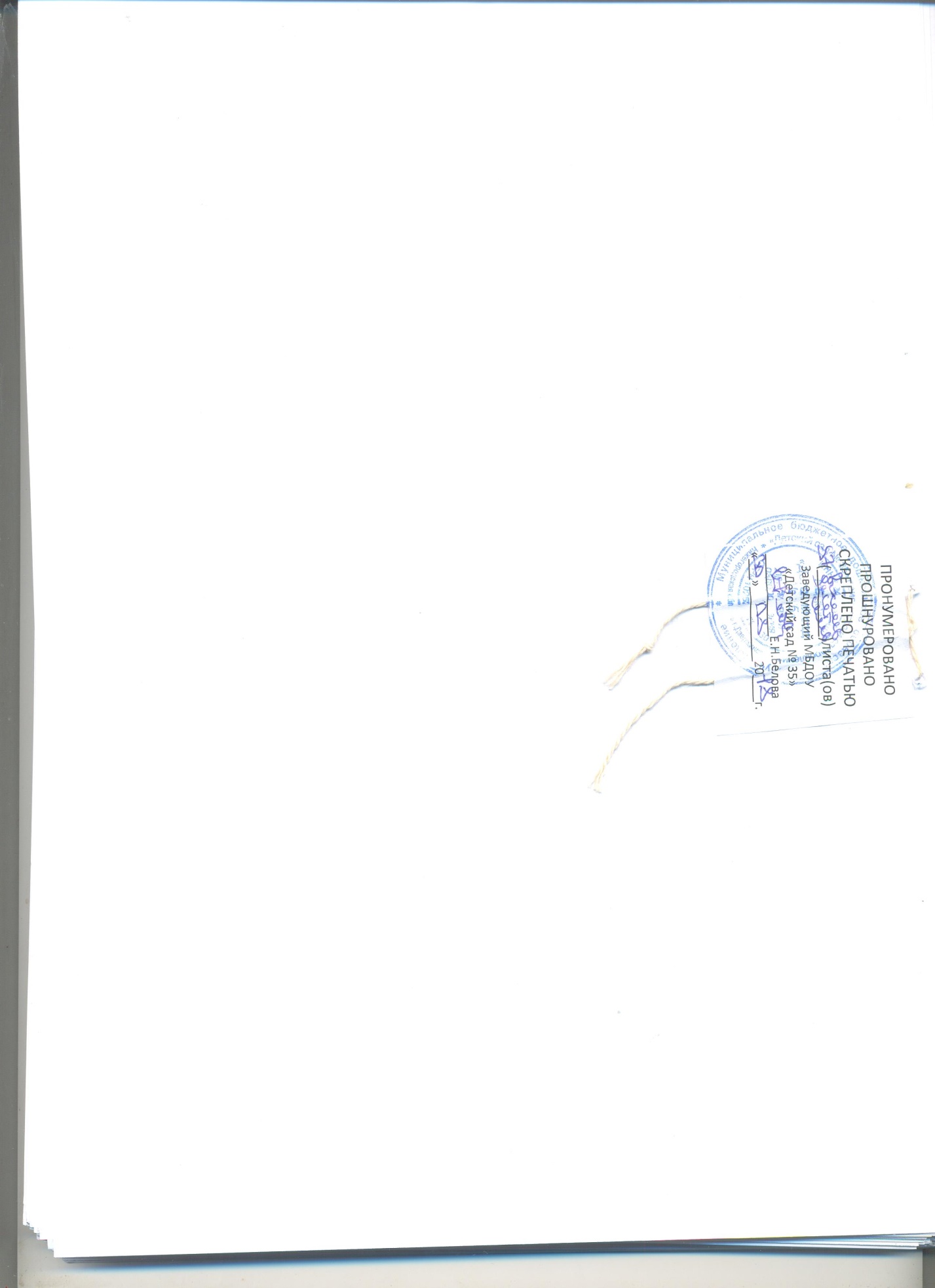 1.Целевой разделЦелевой разделСтр.Обязательная частьОбязательная часть1.1Пояснительная записка41.1.1.Цели и задачи Программы41.1.2.Принципы и подходы к реализации Программы61.1.3Значимые для разработки и реализации Программы характеристики, в том числе характеристики особенностей  развития детей дошкольного возраста71.2.Планируемые результаты освоения Программы101.3. Система оценки результатов освоения Программы11Часть, формируемая участниками образовательных отношенийЧасть, формируемая участниками образовательных отношений1.4. Особенности осуществления образовательного процесса121.5. Цели и задачи реализации Программы в части формируемой участниками образовательных отношений131.6Принципы к формированию Программы, в части формируемой участниками образовательных отношений131.7.Планируемые результаты освоения  части Программы, формируемой участниками образовательных отношений142.Содержательный разделСодержательный разделОбязательная частьОбязательная часть2.1.Описание образовательной деятельности в соответствии с направлениями развития ребенка, представленными в пяти образовательных областях.142.1.2.Художественно-эстетическое развитие152.2.Описание вариативных форм, способов, методов и средств реализации Программы с учетом возрастных и индивидуальных особенностей воспитанников, специфики их образовательных потребностей и интересов.272.3. Особенности образовательной деятельности разных видов и культурных практик.312.4.Способы и направления поддержки детской инициативы и индивидуальности332.5. Особенности взаимодействия с семьями воспитанников362.6. Иные характеристики содержания программы39Часть, формируемая участниками образовательных отношенийЧасть, формируемая участниками образовательных отношений2.7. Описание образовательной деятельности части Программы, формируемой          участниками образовательных отношений2.7. Описание образовательной деятельности части Программы, формируемой          участниками образовательных отношений432.8Описание вариативных форм, способов, методов и средств реализации программы в части, формируемой участниками образовательных отношений.593.Организационный разделОрганизационный разделОбязательная частьОбязательная часть3.1.Методическое обеспечение Программы623.2.Материально-техническое обеспечение Программы633.3.Особенности традиционных событий, праздников, мероприятий633.4.Особенности организации развивающей предметно-пространственной среды663.5Календарно-тематическое планирование. Планирование образовательной деятельности673.6.Учебный план753.7.Режим дня753.8. Календарный учебный график81Часть, формируемая участниками образовательных отношенийЧасть, формируемая участниками образовательных отношений3.9.Методическое и материально-техническое обеспечение Программы в части, формируемой участниками образовательных отношений813.10.Особенности организации Программы в части формируемой участниками образовательных отношений854.Дополнительный раздел. Краткая презентация ПрограммыДополнительный раздел. Краткая презентация Программы86Планируемые результаты освоения ПрограммыДошкольный возрастВозрастОбразовательная область «Художественно-эстетическое развитие»Планируемые результаты3-4 годаМузыкальная деятельностьРазличает звуки по высоте в пределах октавы, замечает изменения в силе звучания мелодии (громко, тихо)Умеет петь без напряжения, в одном темпе со всемиМожет двигаться под музыку ритмично и согласно темпу и характеру музыкального произведенияУмеет подыгрывать на детских музыкальных инструментахРазвитие игровой деятельностиМожет имитировать характерные действия персонажейИмпровизирует  несложные сюжеты песен, сказокИспользует элементы костюмов и атрибутов как внешние символы роли4-5 летМузыкальная деятельностьПри слушании музыки не отвлекается, умеет дослушивать до концаУмеет петь протяжно, подвижно, согласованноМожет выполнять танцевальные движения: прямой голоп, пружинка, кружение по-одному и в парахРазличает звуки по высотеРазличает характер музыки, узнает знакомые произведения. Выделяет выразительные средства музыкального произведенияУмеет подыгрывать простейшие мелодии на деревянных ложках, погремушках, барабане, металлофонеРазвитие игровой деятельностиУмеет участвовать в творческих группах по подготовке и проведению спектаклей, концертовУмеет выстраивать линию поведения в роли. Использует атрибуты и детали костюма, сделанные своими рукамиУмеет свободно чувствовать себя в роли, проявляя импровизацию5-6 летМузыкальная деятельностьРазличает жанры музыкальных произведений (марш, танец, песня)Звучание музыкальных инструментов (фортепиано, скрипка)Различает высокие и низкие звуки (в пределах квинты)Может петь без напряжения, плавно, отчетливо произносить слова, своевременно начинать и заканчивать песню; петь в сопровождении музыкального инструментаМожет ритмично двигаться с характером и динамикой музыкиУмеет выполнять танцевальные движения (поочередное выбрасывание ног в прыжке, полуприседание с выставлением ноги на пятку, шаг на всей ступне на месте, с продвижением вперед и в кружении)Умеет играть мелодии на металлофоне по одному и в небольшой группе детейРазвитие игровой деятельностиИспользует в театрализованной деятельности разные виды театра (бт-ба-бо, пальчиковый, баночный, театр картинок, кукольный и др.)Самостоятельно выбирает произведение для постановки и готовит необходимые атрибуты, распределяет обязанности и роли6-7 летМузыкальная деятельностьУзнает мелодию государственного гимна РФУмеет петь самостоятельно, индивидуально и коллективно, с музыкальным сопровождением и без негоЗнаком с национальными пляскамиУмеет выразительно и ритмично двигаться в соответствии с характером и динамикой музыки, музыкальными образами, передавать несложный ритмический рисунокИмпровизирует под музыкуМожет играть на металлофоне, свирели, электронных, ударных, русских народных, музыкальных инструментах (трещотки, погремушки, треугольники)Может исполнять музыкальные произведения в оркестре и ансамблеРазвитие игровой деятельностиИспользует в театрализованной деятельности разные виды театра (би-ба-бо, пальчиковый, баночный, перчаточный, пальчиковый,театр картинок, кукольный и др.)Самостоятельно выбирает произведение для постановки и готовит необходимые атрибуты, распределяет обязанности и ролиВозрастПланируемые результаты3-4 годаПроявляют интерес к фольклору, слушает  сказки, следит за развитием действия.4-5 летПроявляет интерес к фольклору, слушает  сказки, рассказы, стихи, следит за развитием действия.Читает наизусть небольшие потешки, придумывает небылицы.Узнает предметы домашнего обихода (скалка, веретено)Знает народные сказки, игры. Эмоционально участвует в народных играх и праздниках.5-6 летПроявляют интерес к фольклоруЧитает наизусть небольшие пословицы и поговорки, знает народные сказкиУзнает предметы домашнего обихода, старинные орудия труда (серп, цеп, тяпка)Знает народные игры.Может рассказать о сезонных приметах, обычаях и праздниках.Эмоционально участвует в народных играх и праздниках.В изобразительной деятельности, рассказах отражают свой интерес к жизни русского народа6-7 летПроявляют интерес к фольклоруЧитает наизусть небольшие пословицы и поговорки, знает народные сказки.Узнает предметы домашнего обихода,  старинные орудия труда (серп, цеп, тяпка и др.)Знает народные игры. Самостоятельно организует подвижные игры.Может рассказать о сезонных приметах, обычаях и праздниках.Эмоционально участвует в народных играх и праздниках.В изобразительной деятельности, рассказах отражают свой интерес к жизни и истории русского народаВозрастЗадачи образовательной деятельности по разделам:Стр.3-4 годаОсновная образовательная программа дошкольного образования «От рождения до школы»/ Под.ред. Н.Е Вераксы, Т.С. Комаровой, М.А. Васильевой— 4-е изд., перераб, - М.: МОЗАИКА-СИНТЕЗ,2017- Приобщение к искусству     1273-4 года- Изобразительная деятельность132-1333-4 года-Конструктивно- модельная деятельность1433-4 года-Музыкальная деятельность146-1473-4 года-Развитие игровой деятельности (театрализованные игры)1524-5летОсновная образовательная программа дошкольного образования «От рождения до школы»/ Под.ред. Н.Е Вераксы, Т.С. Комаровой, М.А. Васильевой— 4-е изд., перераб, - М.: МОЗАИКА-СИНТЕЗ,2017- Приобщение к искусству  127-1284-5лет- Изобразительная деятельность133-1354-5лет-Конструктивно- модельная деятельность1444-5лет-Музыкальная деятельность147-1484-5лет-Развитие игровой деятельности (театрализованные игры)152-1535-6летОсновная образовательная программа дошкольного образования «От рождения до школы»/ Под.ред. Н.Е Вераксы, Т.С. Комаровой, М.А. Васильевой— 4-е изд., перераб, - М.: МОЗАИКА-СИНТЕЗ,2017- Приобщение к искусству   128-1295-6лет- Изобразительная деятельность135-1395-6лет-Конструктивно- модельная деятельность144-1455-6лет-Музыкальная деятельность148-1505-6лет-Развитие игровой деятельности (театрализованные игры)1536-7летОсновная образовательная программа дошкольного образования «От рождения до школы»/ Под.ред. Н.Е Вераксы, Т.С. Комаровой, М.А. Васильевой— 4-е изд., перераб, - М.: МОЗАИКА-СИНТЕЗ,2017- Приобщение к искусству  129-1306-7лет- Изобразительная деятельность139-1426-7лет-Конструктивно- модельная деятельность1456-7лет-Музыкальная деятельность150-1516-7лет-Развитие игровой деятельности (театрализованные игры)153-154Изобразительная деятельность. Рисование. Лепка, АппликацияИзобразительная деятельность. Рисование. Лепка, АппликацияГруппа Методическое пособиеМладшая (3-4 года)Комарова Т.С. Изобразительная деятельность в детском саду. Младшая группа М. МОЗАИКА-СИНТЕЗ, 2016гСредняя  (4-5 лет)Комарова Т.С. Изобразительная деятельность в детском саду. Средняя  группа М.  МОЗАИКА-СИНТЕЗ, 2016гСтаршая   (5-6 лет)Комарова Т.С. Изобразительная деятельность в детском саду. Старшая  группа М. МОЗАИКА-СИНТЕЗ, 2016гПодготовительная к школе (6-7 лет)Комарова Т.С. Изобразительная деятельность в детском саду. Подготовительная  группа М. МОЗАИКА-СИНТЕЗ, 2016гМузыкальная деятельностьМузыкальная деятельностьМладшая (3-4 года)М.Б. Зацепина, Г.Е. Жукова. Музыкальное воспитание в детском саду. Младшая  группа  М. МОЗАИКА-СИНТЕЗ, 2016г.Средняя  (4-5 лет)М.Б. Зацепина, Г.Е. Жукова. Музыкальное воспитание в детском саду. Средняя  группа  М. МОЗАИКА-СИНТЕЗ, 2016г.Старшая   (5-6 лет)М.Б. Зацепина, Г.Е. Жукова. Музыкальное воспитание в детском саду. Старшая группа  М. МОЗАИКА-СИНТЕЗ, 2016г.Подготовительная (6-7 лет)Е.Н Арсенина. Музыкальные занятия в ДОО.  Подготовительная группа. Издание  2 е, издательство « Учитель» Волгоград.ЗадачиЗадачиОрганизованная образовательнаядеятельностьСамостоятельная деятельность детейСамостоятельная деятельность детейМладшая группаМладшая группаМладшая группаМладшая группаМладшая группаВоспитывать у детей эмоциональную отзывчивость на музыку.Познакомить с тремя музыкальными жанрами: песней, танцем, маршем. Способствовать развитию музыкальной памяти. Формировать умение узнавать знакомые песни, пьесы; чувствовать характер музыки(веселый, бодрый, спокойный), эмоционально на нее реагировать.СлушаниеПриучать слушать музыкальное произведение до конца, понимать характер музыки, узнавать и определять, сколько частей в произведенииРазвивать способность различать звуки по высоте в пределах октавы — септимы, замечать изменения в силе звучания мелодии ( громко, тихо).Совершенствовать умение различать звучание музыкальных игрушек, детских музыкальных инструментов (музыкальный молоточек, шарманка, погремушка, барабан, бубен, металлофон и др.)Пение Способствовать развитию певческих навыков: петь без напряжения в диапазоне ре (ми) — ля (си), в одном темпе со всеми, чисто и ясно произносить слова, передавать характер песни (весело, протяжно, ласково, напевно).Песенное творчествоУчить   допевать мелодии колыбельных песен на слог «баю-баю» и веселые мелодий на слог «ля-ля». Формировать навыки  сочинительства веселых и грустных мелодий по образцу.Музыкально-ритмические движенияФормировать умение двигаться в соответствии с двухчастной формой музыки и силой ее звучания (громко, тихо); реагировать на начало звучания музыки и ее окончание.Совершенствовать навыки основных движений (ходьба и бег).Развивать умение маршировать вместе со всеми и индивидуально, бегать легко, в умеренном и быстром темпе под музыку.Улучшать качество исполнения танцевальных движений: притопывать переменно двумя ногами и одной ногой.Развивать умение кружиться в парах, выполнять прямой галоп, двигаться под музыку ритмично и согласно темпу и характеру музыкального произведения, с предметами, игрушками и без них.Способствовать развитию навыков выразительной и эмоциональной передачи игровых и сказочных образов: идет медведь, крадется кошка, бегают мышата, скачет зайка, ходит петушок, клюют зернышки цыплята, летают птички и т. д.Развитие танцевально-игрового творчестваСтимулировать самостоятельное выполнение танцевальных движений под плясовые мелодии. Формировать навыки более точного выполнения движений, передающих характер изображаемых животных.Игра на детских музыкальных инструментахЗнакомить детей с некоторыми детскими музыкальными инструментами: дудочкой, металлофоном, колокольчиком, бубном, погремушкой, барабаном, а также их звучанием. Формировать умение подыгрывать на детских ударных музыкальных инструментах.Воспитывать у детей эмоциональную отзывчивость на музыку.Познакомить с тремя музыкальными жанрами: песней, танцем, маршем. Способствовать развитию музыкальной памяти. Формировать умение узнавать знакомые песни, пьесы; чувствовать характер музыки(веселый, бодрый, спокойный), эмоционально на нее реагировать.СлушаниеПриучать слушать музыкальное произведение до конца, понимать характер музыки, узнавать и определять, сколько частей в произведенииРазвивать способность различать звуки по высоте в пределах октавы — септимы, замечать изменения в силе звучания мелодии ( громко, тихо).Совершенствовать умение различать звучание музыкальных игрушек, детских музыкальных инструментов (музыкальный молоточек, шарманка, погремушка, барабан, бубен, металлофон и др.)Пение Способствовать развитию певческих навыков: петь без напряжения в диапазоне ре (ми) — ля (си), в одном темпе со всеми, чисто и ясно произносить слова, передавать характер песни (весело, протяжно, ласково, напевно).Песенное творчествоУчить   допевать мелодии колыбельных песен на слог «баю-баю» и веселые мелодий на слог «ля-ля». Формировать навыки  сочинительства веселых и грустных мелодий по образцу.Музыкально-ритмические движенияФормировать умение двигаться в соответствии с двухчастной формой музыки и силой ее звучания (громко, тихо); реагировать на начало звучания музыки и ее окончание.Совершенствовать навыки основных движений (ходьба и бег).Развивать умение маршировать вместе со всеми и индивидуально, бегать легко, в умеренном и быстром темпе под музыку.Улучшать качество исполнения танцевальных движений: притопывать переменно двумя ногами и одной ногой.Развивать умение кружиться в парах, выполнять прямой галоп, двигаться под музыку ритмично и согласно темпу и характеру музыкального произведения, с предметами, игрушками и без них.Способствовать развитию навыков выразительной и эмоциональной передачи игровых и сказочных образов: идет медведь, крадется кошка, бегают мышата, скачет зайка, ходит петушок, клюют зернышки цыплята, летают птички и т. д.Развитие танцевально-игрового творчестваСтимулировать самостоятельное выполнение танцевальных движений под плясовые мелодии. Формировать навыки более точного выполнения движений, передающих характер изображаемых животных.Игра на детских музыкальных инструментахЗнакомить детей с некоторыми детскими музыкальными инструментами: дудочкой, металлофоном, колокольчиком, бубном, погремушкой, барабаном, а также их звучанием. Формировать умение подыгрывать на детских ударных музыкальных инструментах.-Рассматривание тематических альбомов и беседа о музыкальных инструментах-Театрализованные музыкальные игры.-Музыкально-дидактические игры.-Музыкально-ритмические упражнения.-Инсценировка несложных песен, музыкальных сказок, плясок.-Праздники.-Развлечения-Рассматривание тематических альбомов о музыкальных инструментах.-Самостоятельноемузицирование.-Выполнение несложных танцевальных движений подмузыку.-Слушание  музыки.-Музыкально-дидактические игры.-Рассматривание тематических альбомов о музыкальных инструментах.-Самостоятельноемузицирование.-Выполнение несложных танцевальных движений подмузыку.-Слушание  музыки.-Музыкально-дидактические игры.Средняя группаСредняя группаСредняя группаСредняя группаСредняя группаПродолжать развивать у детей интерес к музыке, желание ее слушать, вызывать эмоциональную отзывчивость при восприятии музыкальных произведений.Обогащать музыкальные впечатления, способствовать дальнейшему развитию основ музыкальной культуры.Слушание Формировать навыки культуры слушания музыки (не отвлекаться, слушать произведение до конца).Развивать умение чувствовать характер музыки, узнавать знакомые произведения, высказывать свои впечатления о прослушанном.Формировать умение замечать выразительные средства музыкального произведения (тихо, громко, медленно, быстро). Развивать способность различать звуки по высоте (высокий, низкий в пределах сексты, септимы).Пение Обучать детей выразительному пению, формировать умение петь протяжно, подвижно, согласованно (в пределах ре-си первой октавы). Развивать умение брать дыхание между короткими музыкальными фразами. Учить петь мелодию чисто, смягчать концы фраз, четко произносить слова, петь выразительно, передавая характер музыки. Учить петь с инструментальным сопровождением и без него (с помощью воспитателя).Песенное творчествоУчить самостоятельно сочинять мелодию колыбельной песни и отвечать на музыкальные вопросы («Как тебя зовут?".«Что ты хочешь-кошечка?», «Где ты?»).Формировать умение импровизировать мелодии на заданный текст. Музыкально-ритмические движенияПродолжать формировать у детей навык ритмичного движения в соответствии с характером музыки, самостоятельно менять движения в соответствии с двух- и трехчастной формой музыки.Совершенствовать танцевальные движения: прямой галоп, пружинка, кружение по одному и в парах.Формировать умение двигаться в парах по кругу в танцах и хороводах, ставить ногу на носок и на пятку, ритмично хлопать в ладоши, выполнять простейшие перестроения (из круга врассыпную и обратно), подскоки.Продолжать совершенствовать навыки основных движений (ходьба «торжественная», спокойная, «таинственная»; бег легкий и стремительный).Развитие танцевально-игрового творчестваСпособствовать развитию эмоционально-образного исполнения музыкально-игровых упражнений (кружатся листочки, падают снежинки) и сценок, используя мимику и пантомиму (зайка веселый и грустный, хитрая лисичка, сердитый волк и т.д.).Развивать умение инсценировать песни и ставить небольшие музыкальные спектакли.Игра на детских музыкальных инструментахФормировать умение подыгрывать простейшие мелодии на деревянных ложках, погремушках, барабане, металлофоне.Продолжать развивать у детей интерес к музыке, желание ее слушать, вызывать эмоциональную отзывчивость при восприятии музыкальных произведений.Обогащать музыкальные впечатления, способствовать дальнейшему развитию основ музыкальной культуры.Слушание Формировать навыки культуры слушания музыки (не отвлекаться, слушать произведение до конца).Развивать умение чувствовать характер музыки, узнавать знакомые произведения, высказывать свои впечатления о прослушанном.Формировать умение замечать выразительные средства музыкального произведения (тихо, громко, медленно, быстро). Развивать способность различать звуки по высоте (высокий, низкий в пределах сексты, септимы).Пение Обучать детей выразительному пению, формировать умение петь протяжно, подвижно, согласованно (в пределах ре-си первой октавы). Развивать умение брать дыхание между короткими музыкальными фразами. Учить петь мелодию чисто, смягчать концы фраз, четко произносить слова, петь выразительно, передавая характер музыки. Учить петь с инструментальным сопровождением и без него (с помощью воспитателя).Песенное творчествоУчить самостоятельно сочинять мелодию колыбельной песни и отвечать на музыкальные вопросы («Как тебя зовут?".«Что ты хочешь-кошечка?», «Где ты?»).Формировать умение импровизировать мелодии на заданный текст. Музыкально-ритмические движенияПродолжать формировать у детей навык ритмичного движения в соответствии с характером музыки, самостоятельно менять движения в соответствии с двух- и трехчастной формой музыки.Совершенствовать танцевальные движения: прямой галоп, пружинка, кружение по одному и в парах.Формировать умение двигаться в парах по кругу в танцах и хороводах, ставить ногу на носок и на пятку, ритмично хлопать в ладоши, выполнять простейшие перестроения (из круга врассыпную и обратно), подскоки.Продолжать совершенствовать навыки основных движений (ходьба «торжественная», спокойная, «таинственная»; бег легкий и стремительный).Развитие танцевально-игрового творчестваСпособствовать развитию эмоционально-образного исполнения музыкально-игровых упражнений (кружатся листочки, падают снежинки) и сценок, используя мимику и пантомиму (зайка веселый и грустный, хитрая лисичка, сердитый волк и т.д.).Развивать умение инсценировать песни и ставить небольшие музыкальные спектакли.Игра на детских музыкальных инструментахФормировать умение подыгрывать простейшие мелодии на деревянных ложках, погремушках, барабане, металлофоне.-Музыкальные занятия. -Рассматриваниетематических альбомов и беседа о музыкальных инструментах-Театрализованныемузыкальные игры.-Музыкально-дидактические игры.-Музыкально-ритмические упражнения.-Инсценировка несложных песен, музыкальных сказок, плясок.-Оркестр. -Праздники. -Развлечения-Рассматривание тематических альбомов о музыкальных инструментах-Самостоятельноемузицирование.-Выполнение несложных танцевальных движений подмузыку. -Слушание-Музыкальная дидактическая игра-Рассматривание тематических альбомов о музыкальных инструментах-Самостоятельноемузицирование.-Выполнение несложных танцевальных движений подмузыку. -Слушание-Музыкальная дидактическая играСтаршая группаСтаршая группаСтаршая группаСтаршая группаСтаршая группаПродолжать развивать интерес и любовь к музыке, музыкальную отзывчивость на нее.Формировать музыкальную культуру на основе знакомства с классической, народной и современной музыкой.Продолжать развивать музыкальные способности детей: звуковысотный, ритмический, тембровый, динамический слух.Способствовать дальнейшему развитию навыков пения, движений под музыку, игры и импровизации мелодий на детских музыкальных инструментах; творческой активности детей.СлушаниеПродолжать знакомить с жанрами музыкальных произведений (марш, танец, песня).Совершенствовать музыкальную память через узнавание мелодий по отдельным фрагментам произведения (вступление, заключение, музыкальная фраза).Совершенствовать навык различения звуков по высоте в пределах квинты, звучания музыкальных инструментов (клавишно-ударные и струнные: фортепиано, скрипка, виолончель, балалайка).Пение Формировать певческие навыки, умение петь легким звуком в диапазоне от «ре» первой октавы до «до» второй октавы, брать дыхание перед началом песни, между музыкальными фразами, произносить отчетливо слова, своевременно начинать и заканчивать песню, эмоционально передавать характер мелодии, петь умеренно, громко и тихо.Способствовать развитию навыков сольного пения, с музыкальным сопровождением и без него.Содействовать проявлению самостоятельности, творческому исполнению песен разного характера.Развивать песенный музыкальный вкус.Песенное творчествоРазвивать навык импровизации мелодии на заданный текст, сочинять мелодии различного характера: ласковую колыбельную, задорный или бодрый марш, плавный вальс, веселую плясовую.Музыкально-ритмические движенияРазвивать чувство ритма, умение передавать через движения характер музыки, ее эмоционально-образное содержание; умение свободно ориентироваться в пространстве, выполнять простейшие  перестроения, самостоятельно переходить от умеренного к быстрому или медленному темпу, менять движения в соответствии с музыкальными фразами. Способствовать формированию навыков исполнения танцевальных движений (поочередное выбрасывание ног вперед в прыжке; приставной шаг с приседанием, с продвижением вперед, кружение; приседание с выставлением ноги вперед).Познакомить с русским хороводом. Пляской, а так же с танцами других народов.Продолжать развивать навыки инсценирования песен; учить изображать сказочных животных и птиц (лошадка, коза, лиса, медведь, заяц, журавль, ворон и т.д.) в разных игровых ситуациях.Музыкально-игровое и танцевальное творчество Развивать творчество; побуждать детей придумывать движения к пляскам, танцам, составлять композицию танца, проявляя самостоятельность в творчестве.Учить самостоятельно придумывать движения, отражающие содержание песни.Побуждать к инсценированию содержания песен, хороводов.Игра на детских музыкальных инструментахУчить детей исполнять простейшие мелодии на детских музыкальных инструментах; знакомые песенки индивидуально и небольшими группами, соблюдая при этом общую динамику и темп.Развивать творчество детей, побуждать их к активным самостоятельным действиям.Продолжать развивать интерес и любовь к музыке, музыкальную отзывчивость на нее.Формировать музыкальную культуру на основе знакомства с классической, народной и современной музыкой.Продолжать развивать музыкальные способности детей: звуковысотный, ритмический, тембровый, динамический слух.Способствовать дальнейшему развитию навыков пения, движений под музыку, игры и импровизации мелодий на детских музыкальных инструментах; творческой активности детей.СлушаниеПродолжать знакомить с жанрами музыкальных произведений (марш, танец, песня).Совершенствовать музыкальную память через узнавание мелодий по отдельным фрагментам произведения (вступление, заключение, музыкальная фраза).Совершенствовать навык различения звуков по высоте в пределах квинты, звучания музыкальных инструментов (клавишно-ударные и струнные: фортепиано, скрипка, виолончель, балалайка).Пение Формировать певческие навыки, умение петь легким звуком в диапазоне от «ре» первой октавы до «до» второй октавы, брать дыхание перед началом песни, между музыкальными фразами, произносить отчетливо слова, своевременно начинать и заканчивать песню, эмоционально передавать характер мелодии, петь умеренно, громко и тихо.Способствовать развитию навыков сольного пения, с музыкальным сопровождением и без него.Содействовать проявлению самостоятельности, творческому исполнению песен разного характера.Развивать песенный музыкальный вкус.Песенное творчествоРазвивать навык импровизации мелодии на заданный текст, сочинять мелодии различного характера: ласковую колыбельную, задорный или бодрый марш, плавный вальс, веселую плясовую.Музыкально-ритмические движенияРазвивать чувство ритма, умение передавать через движения характер музыки, ее эмоционально-образное содержание; умение свободно ориентироваться в пространстве, выполнять простейшие  перестроения, самостоятельно переходить от умеренного к быстрому или медленному темпу, менять движения в соответствии с музыкальными фразами. Способствовать формированию навыков исполнения танцевальных движений (поочередное выбрасывание ног вперед в прыжке; приставной шаг с приседанием, с продвижением вперед, кружение; приседание с выставлением ноги вперед).Познакомить с русским хороводом. Пляской, а так же с танцами других народов.Продолжать развивать навыки инсценирования песен; учить изображать сказочных животных и птиц (лошадка, коза, лиса, медведь, заяц, журавль, ворон и т.д.) в разных игровых ситуациях.Музыкально-игровое и танцевальное творчество Развивать творчество; побуждать детей придумывать движения к пляскам, танцам, составлять композицию танца, проявляя самостоятельность в творчестве.Учить самостоятельно придумывать движения, отражающие содержание песни.Побуждать к инсценированию содержания песен, хороводов.Игра на детских музыкальных инструментахУчить детей исполнять простейшие мелодии на детских музыкальных инструментах; знакомые песенки индивидуально и небольшими группами, соблюдая при этом общую динамику и темп.Развивать творчество детей, побуждать их к активным самостоятельным действиям.-Музыкальные занятия.-Рассматриваниетематических альбомов и беседа о музыкальных инструментах-Театрализованныемузыкальные игры.-Музыкально-дидактические игры.-Музыкально-ритмические упражнения. -Инсценировка песен, музыкальных сказок, плясок.-Оркестр.-Праздники.-Развлечения-Рассматривание тематических альбомов о музыкальных инструментах. -Игра на детских музыкальных инструментах.-Песенное творчество.-Самостоятельные танцевально-ритмические движения.-Слушание  музыки-Рассматривание тематических альбомов о музыкальных инструментах. -Игра на детских музыкальных инструментах.-Песенное творчество.-Самостоятельные танцевально-ритмические движения.-Слушание  музыкиПодготовительная  группаПодготовительная  группаПодготовительная  группаПодготовительная  группаПодготовительная  группаПродолжать приобщать детей к музыкальной культуре, воспитывать художественный вкус.Продолжать обогащать музыкальные впечатления детей, вызывать яркий эмоциональный отклик при восприятии музыки разного характера.Совершенствовать звуковысотный, ритмический, тембровый и динамический слух.Способствовать дальнейшему формированию певческого голоса, развитию навыков движения под музыку.Обучать игре на детских музыкальных инструментах. Знакомить с элементарными музыкальными понятиями.Слушание Продолжать развивать навыки восприятия звуков по высоте в пределах квинты-терции; обогащать впечатления детей и формировать музыкальный вкус, развивать музыкальную память. Способствовать развитию мышления, фантазии, памяти, слуха.Знакомить  с элементарными музыкальными понятиями (темп, ритм); жанрами (опера, концерт, симфонический концерт, творчеством композиторов и музыкантов.Познакомить детей с мелодией Государственного гимна Российской Федерации.ПениеСовершенствовать певческий голос и вокально-слуховую координацию.Закреплять практические навыки выразительного исполнения песен в пределах от до первой октавы до ре второй октавы; учить брать дыхание и удерживать его до конца фразы; обращать внимание на артикуляцию (дикцию).Закреплять умение петь самостоятельно, индивидуально и коллективно, с музыкальным сопровождением и без него.Песенное творчествоУчить самостоятельно придумывать мелодии, используя в качестве образца русские народные песни; самостоятельно импровизировать мелодии на заданную тему по образцу и без него, используя для этого знакомые песни, музыкальные пьесы и танцы. Музыкально-ритмические движенияСпособствовать дальнейшему развитию навыков танцевальных движений, умения выразительно и ритмично двигаться в соответствии с разнообразным характером музыки, передавая в танце эмоционально-образное содержание.Знакомить с национальными плясками (русские, белорусские, украинские и т.д.)Развивать танцевально-игровое творчество; формировать навыки художественного исполнения различных образов при инсценировании песен, театральных постановок.Музыкально-игровое и танцевальное творчествоСпособствовать  развитию творческой активности детей в доступных видах музыкальной исполнительской деятельности (игра в оркестре, пение, танцевальные движения и т.п.)Учить импровизировать под музыку соответствующего характера (лыжник, конькобежец, наездник, рыбак; лукавый котик и сердитый козлик и т.п.)Учить придумывать движения, отражающие содержание песни; выразительно действовать с воображаемыми предметами. Учить самостоятельно искать способ передачи в движениях музыкальных образов.Формировать музыкальные способности; содействовать проявлению активности и самостоятельности.Игра на детских музыкальных инструментахЗнакомить с музыкальными произведениями в исполнении различных инструментов ив оркестровой обработке.Учить играть на металлофоне, свирели, ударных и электронных музыкальных инструментах, русских народных музыкальных инструментах; трещотках, погремушках, треугольниках; исполнять музыкальные произведения в оркестре и в ансамбле.-Музыкальные занятия.-Рассматриваниетематических альбомов и беседа о музыкальных инструментах-Театрализованныемузыкальные игры.-Музыкально-дидактические игры.-Музыкально-ритмические упражнения. -Инсценировка песен, музыкальных сказок, плясок.-Оркестр.-Праздники.-Развлечения-Музыкальные занятия.-Рассматриваниетематических альбомов и беседа о музыкальных инструментах-Театрализованныемузыкальные игры.-Музыкально-дидактические игры.-Музыкально-ритмические упражнения. -Инсценировка песен, музыкальных сказок, плясок.-Оркестр.-Праздники.-Развлечения-Музыкальные занятия.-Рассматриваниетематических альбомов и беседа о музыкальных инструментах-Театрализованныемузыкальные игры.-Музыкально-дидактические игры.-Музыкально-ритмические упражнения. -Инсценировка песен, музыкальных сказок, плясок.-Оркестр.-Праздники.-Развлечения-Рассматривание тематических альбомов о музыкальных инструментах. -Игра на детских музыкальных инструментах.-Песенное творчество.-Самостоятельные танцевально-ритмические движения.-Слушание  музыкиСодержание в контексте программы «От рождения до школы»Организованная образовательная деятельностьОбразовательная деятельность в ходе режимных моментов и самостоятельная деятельность детейПриобщение к искусству Изобразительная деятельность. Конструктивно-модельная деятельность. Музыкальная деятельность. Развитие игровой деятельности (театрализованные игры)Младшая группаМладшая группаПриобщение к искусству Изобразительная деятельность. Конструктивно-модельная деятельность. Музыкальная деятельность. Развитие игровой деятельности (театрализованные игры)Музыкальная деятельностьиз расчета 2занятия в неделю, 8 в месяц, 72 в годМ.Б. Зацепина, Г.Е. Жукова. Музыкальное воспитание в детском саду. Младшая  группа  М. МОЗАИКА-СИНТЕЗ, 2016г.Приобщение к искусству Изобразительная деятельность. Конструктивно-модельная деятельность. Музыкальная деятельность. Развитие игровой деятельности (театрализованные игры)Средняя группаСредняя группаПриобщение к искусству Изобразительная деятельность. Конструктивно-модельная деятельность. Музыкальная деятельность. Развитие игровой деятельности (театрализованные игры)Музыкальная деятельностьиз расчета 2занятия в неделю, 8 в месяц, 72 в годМ.Б. Зацепина, Г.Е. Жукова. Музыкальное воспитание в детском саду. Средняя  группа  М. МОЗАИКА-СИНТЕЗ, 2016г.В.И. Петров,Г.Н.Гришина,Л.Д.Короткова«Зимние праздники и забавы для детей»«Весенние праздники и забавы для детей»«Осенние праздники и забавы для детей» М, Сфера,2000гМ, Сфера,2000гМ, Сфера,2000гПриобщение к искусству Изобразительная деятельность. Конструктивно-модельная деятельность. Музыкальная деятельность. Развитие игровой деятельности (театрализованные игры)Старшая группаСтаршая группаПриобщение к искусству Изобразительная деятельность. Конструктивно-модельная деятельность. Музыкальная деятельность. Развитие игровой деятельности (театрализованные игры)Музыкальная деятельностьиз расчета 2занятия в неделю, 8 в месяц, 72 в годМ.Б. Зацепина, Г.Е. Жукова. Музыкальное воспитание в детском саду. Старшая группа  М. МОЗАИКА-СИНТЕЗ, 2016г.В.И. Петров,Г.Н.Гришина,Л.Д.Короткова«Зимние праздники и забавы для детей»«Весенние праздники и забавы для детей»«Осенние праздники и забавы для детей» М, Сфера,2000гМ, Сфера,2000гМ, Сфера,2000гПриобщение к искусству Изобразительная деятельность. Конструктивно-модельная деятельность. Музыкальная деятельность. Развитие игровой деятельности (театрализованные игры)Подготовительная к школе группаПодготовительная к школе группаПриобщение к искусству Изобразительная деятельность. Конструктивно-модельная деятельность. Музыкальная деятельность. Развитие игровой деятельности (театрализованные игры)Музыкальная деятельностьиз расчета 2занятия в неделю, 8 в месяц, 72 в годЕ.Н Арсенина. Музыкальные занятия в ДОО.  Подготовительная группа. Издание  2 е, издательство « Учитель» Волгоград.В.И. Петров,Г.Н.Гришина,Л.Д.Короткова«Зимние праздники и забавы для детей»«Весенние праздники и забавы для детей»«Осенние праздники и забавы для детей» М, Сфера,2000гМ, Сфера,2000гМ, Сфера,2000гПриобщение к искусству Изобразительная деятельность. Конструктивно-модельная деятельность. Музыкальная деятельность. Развитие игровой деятельности (театрализованные игры)Музыкальная деятельностьиз расчета 2занятия в неделю, 8 в месяц, 72 в годЕ.Н Арсенина. Музыкальные занятия в ДОО.  Подготовительная группа. Издание  2 е, издательство « Учитель» Волгоград.Образовательная область «Художественно-эстетическое развитие»Образовательная область «Художественно-эстетическое развитие»Образовательная область «Художественно-эстетическое развитие»Образовательная область «Художественно-эстетическое развитие»Образовательная область «Художественно-эстетическое развитие»Организованная образовательная деятельность «Музыка», Совместная деятельность взрослого и детей (образовательная деятельность во время режимных моментов)Самостоятельная деятельность детейГрупповая, подгрупповая, индивидуальнаяИгры (дидактические, музыкально-дидактические, игры с пением, хороводные, иммитационные)Игровые упражнения на развития певческого дыхания, развития слуха, музыкально-ритмические движения.Продуктивные виды деятельности, в том числе конструктивно- модельная. привлечение детей к оформлению помещений к праздникам -привлечение детей к участию в создании РППС (декорации, оформление сюжетно-ролевых игр и т.д.)магнитофонФонотека (кассеты)Дифференцированное: Музыкально-дидактические игры: «Чьи детки?», «Наш оркестр»,«Чудесный мешочек», «Курица и цыплятки», «Найди игрушку»,   «К нам гости пришли», «Зайцы».Игрушки поющиеКлавиатура и ноты (альбом с песнями)Плоскостные: музыкальные инструменты. Игрушки«Варежки-тарелки» сразличными пуговицамиЧудесный кубик с картинками песен, с первичными жанрами (песня, танец, марш)Атрибуты для развития движений: платочки, ленточки, флажки, султанчикмагнитофонФонотека (кассеты)Дифференцированное: Музыкально-дидактические игры: «Чьи детки?», «Наш оркестр»,«Чудесный мешочек», «Курица и цыплятки», «Найди игрушку»,   «К нам гости пришли», «Зайцы».Игрушки поющиеКлавиатура и ноты (альбом с песнями)Плоскостные: музыкальные инструменты. Игрушки«Варежки-тарелки» сразличными пуговицамиЧудесный кубик с картинками песен, с первичными жанрами (песня, танец, марш)Атрибуты для развития движений: платочки, ленточки, флажки, султанчикОрганизованная образовательная деятельность «Музыка», Совместная деятельность взрослого и детей (образовательная деятельность во время режимных моментов)Самостоятельная деятельность детейГрупповая, подгрупповая, индивидуальнаяБеседыИгры (дидактические, музыкально-дидактические, игры с пением, хороводные, иммитационные)Игровые упражнения на развития певческого дыхания, развития слуха, музыкально-ритмические движения.Слушание музыкальных сказок, -Просмотр мультфильмов, фрагментов детских музыкальных фильмов.Продуктивные виды деятельности, в том числе конструктивно- модельная.Рассматривание чертежей и схемПривлечение детей к оформлению помещений к праздникам -привлечение детей к участию в создании РППС (декорации, оформление сюжетно-ролевых игр и т.д.)Мольберт ФланелеграфМагнитофонФонотека (кассеты)Дифференцированное: Музыкально-дидактическиеигры: «Птица и птенчики», «Качели», «Курицы», «Эхо», «Кто как идет?», «Музыкальные инструменты»,«Веселые дудочки», «Тихо-громко» Клавиатура и ноты (альбом с песнями)Музыкальные инструменты: металлофон, треугольник, колокольчики, бубен, деревянные ложки.Игрушки- самоделки (маракасы,)Атрибуты для развития движенийКарточки условно-образные, условно-схематические(моделирование песен и танцев) Игры: «Изобрази то, о чем я пою», «Кукушкины песенки»,«Веселый дятел»Организованная образовательная деятельность «Музыка», Совместная деятельность взрослого и детей (образовательная деятельность во время режимных моментов)Самостоятельная деятельность детейГрупповая, подгрупповая, индивидуальнаяРассматривание и обсуждение произведений искусства. (репродукций картин,, игрушек, изделий народно-прикладного творчества)Игры (дидактические, музыкально-дидактические, игры с пением, хороводные, иммитационные)Игровые упражнения на развития певческого дыхания, развития слуха, музыкально-ритмические движения.Слушание музыкальных сказок, -Просмотр мультфильмов, фрагментов детских музыкальных фильмов.Экспериментирование с художественными материалами и инструментамиЭкспериментирование со звукомРассматривание чертежей и схемпривлечение детей к оформлению помещений к праздникам -привлечение детей к участию в создании РППС (декорации, оформление сюжетно-ролевых игр и т.д.)Мольбертмагнитофон- фонотека (кассеты)Музыкальные инструменты, развивающие восприятие. Карточки условно-образные на развитие музыкальныхпредставленийКлавиатура и ноты (альбом с песнями)Атрибуты для развития движений.Карточки условно-образные и условно-схематические(моделирование песен и танцев).Организованная образовательная деятельность «Музыка», Совместная деятельность взрослого и детей (образовательная деятельность во время режимных моментов)Самостоятельная деятельность детейГрупповая, подгрупповая, индивидуальнаяИгры (дидактические, музыкально-дидактические, игры с пением, хороводные, иммитационные)Игровые упражнения на развития певческого дыхания, развития слуха, музыкально-ритмические движения.Слушание музыкальных сказок, -Просмотр мультфильмов, фрагментов детских музыкальных фильмовЭкспериментирование с художественными материалами и инструментамиЭкспериментирование со звукомРассматривание чертежей и схемпривлечение детей к оформлению помещений к праздникам -привлечение детей к участию в создании РППС (декорации, оформление сюжетно-ролевых игр и т.д.)МольбертПособие портреты композиторовмагнитофон- фонотека (кассеты)Дифференцированное: Музыкально-дидактические игры: «Петух, курица и цыпленок», «Ритмическое лото», «Угадай на чем играю», Музыкальные инструментыКлавиатура и ноты (альбом с песнями)Плоскостные музыкальные инструментыАтрибуты для развития движений.Направления  вз/я с семьёйФормы  работыИнформационно-аналитическоеАнкетированиеОпросОбратная связь на сайте ДОУ (идеи и предложения, обращения с вопросами к специалистам и администрации детского сада),Наглядно-информационныеИнформационные стенды (наиболее важные события – праздники и развлечения, дни рождения детей, походы и экскурсии, встречи гостей, интересные занятия, конкурсы, продукты коллективного детского творчества, сочинения детей.Информация на сайте МБДОУКомпьютерные презентации для родителейПознавательныеРодительские собрания (беседы, круглые столы, видеозаписи деятельности детей, фрагменты ООД, конкурсных выступлений.)Акции Практическая деятельность с детьмиВыставкиКонкурсы совместного творчества детей с родителямиДни открытых дверейДосуговыеПраздникиСовместные развлеченияСоздание условийУчастие в благоустройстве территории;Помощь в создании РППС;Оказание помощи в ремонтных работах2 раза в годПостоянноПо мере необходимостиУправлении ДОУУчастие в работе совета родителейПо плануПросветительская деятельность, направленная на повышение педагогической культурыОбмен опытом воспитания (в ДОУ , в домашних условиях)Семейные и групповые альбомыФото – отчетыМастер-классыПо плануУчастие в образовательном процессе Дни открытых дверейСовместные праздники и развлеченияУчастие в выставках, конкурсахМероприятия в рамках проектной деятельностиЭкскурсии1 раз в годПо плануУчрежденияУчрежденияУчрежденияЗадачи, решаемые в совместной работе.Задачи, решаемые в совместной работе.Задачи, решаемые в совместной работе.Задачи, решаемые в совместной работе.Задачи, решаемые в совместной работе.Задачи, решаемые в совместной работе.Задачи, решаемые в совместной работе.Задачи, решаемые в совместной работе.Задачи, решаемые в совместной работе.Задачи, решаемые в совместной работе.Задачи, решаемые в совместной работе.Задачи, решаемые в совместной работе.Задачи, решаемые в совместной работе.СрокиСрокиСрокигородагородагородаПлан действийПлан действийПлан действийПлан действийПлан действийПлан действийПлан действийПлан действийПлан действийПлан действийПлан действийПлан действийПлан действийНижегородский Нижегородский Нижегородский Курсы повышения квалификации, участиеКурсы повышения квалификации, участиеКурсы повышения квалификации, участиеКурсы повышения квалификации, участиеКурсы повышения квалификации, участиеКурсы повышения квалификации, участиеКурсы повышения квалификации, участиеКурсы повышения квалификации, участиеКурсы повышения квалификации, участиеКурсы повышения квалификации, участиеКурсы повышения квалификации, участиеКурсы повышения квалификации, участиеКурсы повышения квалификации, участиеПо плану,По плану,По плану,институтинститутинститутв смотрах, семинарах, конференциях,в смотрах, семинарах, конференциях,в смотрах, семинарах, конференциях,в смотрах, семинарах, конференциях,в смотрах, семинарах, конференциях,в смотрах, семинарах, конференциях,в смотрах, семинарах, конференциях,в смотрах, семинарах, конференциях,в смотрах, семинарах, конференциях,в смотрах, семинарах, конференциях,в смотрах, семинарах, конференциях,в смотрах, семинарах, конференциях,в смотрах, семинарах, конференциях,графикуграфикуграфикуповышенияповышенияповышенияобмен опытом, посещение выставокобмен опытом, посещение выставокобмен опытом, посещение выставокобмен опытом, посещение выставокобмен опытом, посещение выставокобмен опытом, посещение выставокобмен опытом, посещение выставокобмен опытом, посещение выставокобмен опытом, посещение выставокобмен опытом, посещение выставокобмен опытом, посещение выставокобмен опытом, посещение выставокобмен опытом, посещение выставокповышенияповышенияповышенияквалификации иквалификации иквалификации иквалификацииквалификацииквалификациипереподготовкипереподготовкипереподготовкиДОУ.ДОУ.ДОУ.работников образованияработников образованияработников образованияПожарнаяПожарнаяЭкскурсии,  встречи  с  работниками  пожарнойЭкскурсии,  встречи  с  работниками  пожарнойЭкскурсии,  встречи  с  работниками  пожарнойЭкскурсии,  встречи  с  работниками  пожарнойЭкскурсии,  встречи  с  работниками  пожарнойЭкскурсии,  встречи  с  работниками  пожарнойЭкскурсии,  встречи  с  работниками  пожарнойЭкскурсии,  встречи  с  работниками  пожарнойЭкскурсии,  встречи  с  работниками  пожарнойЭкскурсии,  встречи  с  работниками  пожарнойЭкскурсии,  встречи  с  работниками  пожарнойЭкскурсии,  встречи  с  работниками  пожарнойЭкскурсии,  встречи  с  работниками  пожарнойЭкскурсии,  встречи  с  работниками  пожарнойВ теч. годаВ теч. годаВ теч. годаВ теч. годачастьчастьчасти,части,части,консультации,консультации,консультации,инструктажиинструктажиинструктажиинструктажиинструктажиинструктажиссгорода Дзержинскагорода Дзержинскапедагогами, Дни безопасности, тренировки попедагогами, Дни безопасности, тренировки попедагогами, Дни безопасности, тренировки попедагогами, Дни безопасности, тренировки попедагогами, Дни безопасности, тренировки попедагогами, Дни безопасности, тренировки попедагогами, Дни безопасности, тренировки попедагогами, Дни безопасности, тренировки попедагогами, Дни безопасности, тренировки попедагогами, Дни безопасности, тренировки попедагогами, Дни безопасности, тренировки попедагогами, Дни безопасности, тренировки попедагогами, Дни безопасности, тренировки попедагогами, Дни безопасности, тренировки поэвакуации.эвакуации.эвакуации.эвакуации.ГИБДДГИБДДПроведение бесед с детьми по правиламПроведение бесед с детьми по правиламПроведение бесед с детьми по правиламПроведение бесед с детьми по правиламПроведение бесед с детьми по правиламПроведение бесед с детьми по правиламПроведение бесед с детьми по правиламПроведение бесед с детьми по правиламПроведение бесед с детьми по правиламПроведение бесед с детьми по правиламПроведение бесед с детьми по правиламВ теч. годаВ теч. годаВ теч. годаВ теч. годадорожного  движения,  участие  в  выставкахдорожного  движения,  участие  в  выставкахдорожного  движения,  участие  в  выставкахдорожного  движения,  участие  в  выставкахдорожного  движения,  участие  в  выставкахдорожного  движения,  участие  в  выставкахдорожного  движения,  участие  в  выставкахдорожного  движения,  участие  в  выставкахдорожного  движения,  участие  в  выставкахдорожного  движения,  участие  в  выставкахдорожного  движения,  участие  в  выставкахдорожного  движения,  участие  в  выставкахдорожного  движения,  участие  в  выставкахдорожного  движения,  участие  в  выставкахсмотрах-конкурсахсмотрах-конкурсахсмотрах-конкурсахсмотрах-конкурсахсмотрах-конкурсахКраеведческийКраеведческийКраеведческийЗнакомить детей с историей родного края,Знакомить детей с историей родного края,Знакомить детей с историей родного края,Знакомить детей с историей родного края,Знакомить детей с историей родного края,Знакомить детей с историей родного края,Знакомить детей с историей родного края,Знакомить детей с историей родного края,Знакомить детей с историей родного края,Знакомить детей с историей родного края,Знакомить детей с историей родного края,Знакомить детей с историей родного края,ВВтечениегодамузеймузеймузей- занятия по краеведению;- занятия по краеведению;- занятия по краеведению;- занятия по краеведению;- занятия по краеведению;- занятия по краеведению;попоплану- материалы зала краеведения ДОУ;- материалы зала краеведения ДОУ;- материалы зала краеведения ДОУ;- материалы зала краеведения ДОУ;- материалы зала краеведения ДОУ;- материалы зала краеведения ДОУ;- материалы зала краеведения ДОУ;- материалы зала краеведения ДОУ;- материалы зала краеведения ДОУ;краеведениякраеведениякраеведениякраеведения- материалы музея- материалы музея- материалы музея- материалы музея- материалы музея- материалы музеяДОУДОУДОУПоддержание связи со старшим поколением,Поддержание связи со старшим поколением,Поддержание связи со старшим поколением,Поддержание связи со старшим поколением,Поддержание связи со старшим поколением,Поддержание связи со старшим поколением,Поддержание связи со старшим поколением,Поддержание связи со старшим поколением,Поддержание связи со старшим поколением,Поддержание связи со старшим поколением,Поддержание связи со старшим поколением,Поддержание связи со старшим поколением,СоветСоветСоветформирование  потребности совершатьформирование  потребности совершатьформирование  потребности совершатьформирование  потребности совершатьформирование  потребности совершатьформирование  потребности совершатьформирование  потребности совершатьформирование  потребности совершатьформирование  потребности совершатьформирование  потребности совершатьформирование  потребности совершатьформирование  потребности совершатьПоПокалендарюкалендарюВетерановВетерановВетерановдобрые дела и поступки, развитие  такихдобрые дела и поступки, развитие  такихдобрые дела и поступки, развитие  такихдобрые дела и поступки, развитие  такихдобрые дела и поступки, развитие  такихдобрые дела и поступки, развитие  такихдобрые дела и поступки, развитие  такихдобрые дела и поступки, развитие  такихдобрые дела и поступки, развитие  такихдобрые дела и поступки, развитие  такихдобрые дела и поступки, развитие  такихдобрые дела и поступки, развитие  такихзнаменательныхзнаменательныхзнаменательныхзнаменательныхП.ЖелниноП.ЖелниноП.Желнинокачеств, как сострадание, сочувствие,качеств, как сострадание, сочувствие,качеств, как сострадание, сочувствие,качеств, как сострадание, сочувствие,качеств, как сострадание, сочувствие,качеств, как сострадание, сочувствие,качеств, как сострадание, сочувствие,качеств, как сострадание, сочувствие,качеств, как сострадание, сочувствие,событийсобытийсобытийивнимательность, заботливость.внимательность, заботливость.внимательность, заботливость.внимательность, заботливость.внимательность, заботливость.внимательность, заботливость.внимательность, заботливость.внимательность, заботливость.внимательность, заботливость.памятных датпамятных датпамятных датпамятных датФормирование в ребенке общечеловеческихФормирование в ребенке общечеловеческихФормирование в ребенке общечеловеческихФормирование в ребенке общечеловеческихФормирование в ребенке общечеловеческихФормирование в ребенке общечеловеческихФормирование в ребенке общечеловеческихФормирование в ребенке общечеловеческихФормирование в ребенке общечеловеческихФормирование в ребенке общечеловеческихФормирование в ребенке общечеловеческихФормирование в ребенке общечеловеческихнравственных качеств личности, приобщение кнравственных качеств личности, приобщение кнравственных качеств личности, приобщение кнравственных качеств личности, приобщение кнравственных качеств личности, приобщение кнравственных качеств личности, приобщение кнравственных качеств личности, приобщение кнравственных качеств личности, приобщение кнравственных качеств личности, приобщение кнравственных качеств личности, приобщение кнравственных качеств личности, приобщение кнравственных качеств личности, приобщение кистокам национальной культуры,истокам национальной культуры,истокам национальной культуры,истокам национальной культуры,истокам национальной культуры,истокам национальной культуры,истокам национальной культуры,истокам национальной культуры,истокам национальной культуры,воспитание  эмоционально – действенноговоспитание  эмоционально – действенноговоспитание  эмоционально – действенноговоспитание  эмоционально – действенноговоспитание  эмоционально – действенноговоспитание  эмоционально – действенноговоспитание  эмоционально – действенноговоспитание  эмоционально – действенноговоспитание  эмоционально – действенноговоспитание  эмоционально – действенноговоспитание  эмоционально – действенноговоспитание  эмоционально – действенногоотношения, чувства сопричастности,отношения, чувства сопричастности,отношения, чувства сопричастности,отношения, чувства сопричастности,отношения, чувства сопричастности,отношения, чувства сопричастности,отношения, чувства сопричастности,отношения, чувства сопричастности,отношения, чувства сопричастности,привязанности к окружающим.привязанности к окружающим.привязанности к окружающим.привязанности к окружающим.привязанности к окружающим.привязанности к окружающим.привязанности к окружающим.привязанности к окружающим.привязанности к окружающим.№ п\пМероприятияГруппыПериодичностьОтветственные1.Обеспечение здорового ритма жизни- щадящий режим / в адаптационный период/;-вариативные режимы дня(холодный и тёплый периоды);- определение оптимальной нагрузки на ребенка с учетом возрастных и индивидуальных особенностей;- организация благоприятного микроклимата-рациональное сбалансированное питание(5-ти разовое);-выполнение предписаний врача-фтизиатра;Все группыЕжедневноВоспитателиПедагоги2.Двигательная активностьДвигательная активностьДвигательная активностьДвигательная активность 2.1-Утренняя гимнастика-гимнастика после сна-гимнастические комплексы (пальчиковые,дыхательные)-физкультминуткиВсе группыЕжедневноВоспитатели2.2Основная образовательная деятельность по физическому развитию-в зале;Младше- средняя группаСтарше-подготовительная группа3 раза в неделю2 раза в неделюВоспитатели2.2-на улице.Старше-подготовительная группа1 раз  в неделю2.3Спортивные упражнения Во всех группах3 раза в неделюВоспитатели2.4Элементы спортивных игрСтарше-подготовительная группаПо плануВоспитатели2.6 Физкультурный досугВсе группы1 раз в месяцВоспитатели2.7Физкультурные праздники (зимой, летом)Все группы2раза в годВоспитателиМуз.рук.2.8Каникулы Все группы2 раза в годВсе педагоги3.Лечебно-профилактические мероприятияЛечебно-профилактические мероприятияЛечебно-профилактические мероприятияЛечебно-профилактические мероприятия3.1Профилактические мероприятия по предупреждению простудных и вирусных заболеваний (проветривание после каждого часа, проветривание после занятия)Все группыВ неблагоприятный периодВоспитатели3.2Физиотерапевтические процедуры (кварцевание)Все группыВ течении годаВоспитатели4.ЗакаливаниеЗакаливаниеЗакаливаниеЗакаливание4.1Контрастные воздушные ванныВсе группыПоследневного снаВоспитатели4.2Облегчённая одежда детейВсе группыВтечении дняВоспитателиПом.воспит4.4Мытьё рук, лицаВсе группыНесколькораз в деньВоспитателиВид деятельностиМладший возрастМладший возрастМладший возрастСтарший возрастСтарший возрастВид деятельностиПродолжительность младшая подгруппа(3-4 года)Продолжительность средняя  подгруппа(4-5 лет)Продолжительность средняя  подгруппа(4-5 лет)Продолжительность старшая  подгруппа(5 – 6 лет)Продолжительность подготовительная  подгруппа(6-7 лет)Утренняя гимнастикаЕжедневноЕжедневноЕжедневноЕжедневноЕжедневноУтренняя гимнастика8 мин8 мин8 мин 10 мин.10 минДвигательные разминки между занятиямиЕжедневноЕжедневноЕжедневноЕжедневноЕжедневноДвигательные разминки между занятиями1010101010Физкультминутки во время занятий познавательной и художественно эстетической направленности2-3 мин.2-3 мин.2-3 мин. 2-3 мин. 2-3 мин.Подвижные игры и физические упражнения на прогулкеЕжедневно, не менее 2-4 разЕжедневно, не менее 2-4 разЕжедневно, не менее 2-4 разЕжедневно, не менее 2-4 разЕжедневно, не менее 2-4 разПодвижные игры и физические упражнения на прогулке5- 7мин.8-10 мин.10 мин.10 мин.15 мин.Индивидуальная работа по развитию движений  на прогулке2 раза в неделю2 раза в неделю2 раза в неделю2 раза в неделю2 раза в неделюИндивидуальная работа по развитию движений  на прогулке 5-10 мин.5-10 мин.15 мин.15 мин. 15 мин.Бодрящая гимнастика после дневного снаЕжедневноЕжедневноЕжедневноЕжедневноЕжедневноБодрящая гимнастика после дневного сна5-6 мин.5-6 мин.5-6 мин.5-6 мин. 5-6 мин.Физкультурные занятия 3 раза в неделю3 раза в неделю3 раза в неделю3 раза в неделю3 раза в неделюФизкультурные занятия 15 мин20 мин25 мин25 мин30 минМузыкально-ритмические движения, игры с музыкальным сопровождением2 раза в неделю в рамках образовательной деятельности по музыкальному воспитанию2 раза в неделю в рамках образовательной деятельности по музыкальному воспитанию2 раза в неделю в рамках образовательной деятельности по музыкальному воспитанию2 раза в неделю в рамках образовательной деятельности по музыкальному воспитанию2 раза в неделю в рамках образовательной деятельности по музыкальному воспитаниюМузыкально-ритмические движения, игры с музыкальным сопровождением5 мин7 мин10 мин10 мин12 минОсвоение элементов спортивных игр на прогулке3 раза в неделю3 раза в неделю3 раза в неделю3 раза в неделю3 раза в неделюОсвоение элементов спортивных игр на прогулке--15-20 мин.15-20 мин.20-25 минФизкультурный досуг2 раза в месяц2 раза в месяц2 раза в месяц2 раза в месяц2 раза в месяцФизкультурный досуг15 мин 20 мин25 мин25 мин30Физкультурный праздник 2 раза в год2 раза в год2 раза в год2 раза в год2 раза в годФизкультурный праздник 20-2520-25404040Самостоятельная двигательная активностьЕжедневно индивидуально по интересам детейЕжедневно индивидуально по интересам детейЕжедневно индивидуально по интересам детейЕжедневно индивидуально по интересам детейЕжедневно индивидуально по интересам детейМесяцНеделиТемаСодержаниеСодержаниеМатериал,оборудованиеоборудованиеСентябрь1 неделя«Милости«МилостиПервоепосещениепосещениепосещениедетьмидетьмиКомнатарусскогопросим,гостиизбы  и  знакомство  сизбы  и  знакомство  сизбы  и  знакомство  сизбы  и  знакомство  сизбы  и  знакомство  сизбы  и  знакомство  сбытадорогие!»дорогие!»Хозяйкой.Хозяйкой.2 неделя«Ходитсон  близЗнакомство с колыбельнойЗнакомство с колыбельнойЗнакомство с колыбельнойЗнакомство с колыбельнойЗнакомство с колыбельнойЗнакомство с колыбельнойокон»(люлькой,(люлькой,зыбкой)зыбкой)зыбкой)иколыбельными песнями.колыбельными песнями.колыбельными песнями.колыбельными песнями.колыбельными песнями.3 неделя«Во  саду  ли,  в«Во  саду  ли,  вЗнакомствоЗнакомствосогородомогородомогородомВыкапываниеВыкапываниеогороде»огороде»детского сада.детского сада.детского сада.репки4 неделя«РепкаЗнакомствоЗнакомствососказкойсказкойКаша    изрепки«Репка»(тыквы)Октябрь1неделя«Чудесный«ЧудесныйЗнакомствоЗнакомствосчудеснымчудеснымчудеснымПлетёный сундучокПлетёный сундучоксундучок»сундучок»сундучком,сундучком,вкоторомкоторомживут загадки.живут загадки.живут загадки.2 неделя«Как   унашегоЗнакомствоЗнакомстводетейдетейдетейсИгрушка котИгрушка коткота»обитателемобитателемизбы-избы-котомкотомВаськой.Васькой.3неделя«Котик,котик,ПовторениеПовторениепотешкипотешкипотешкипроИгрушкакотик.поиграй»поиграй»котика.Д\уД\у«Похвали«Похвали«ПохвалиКатушка с нитками.Катушка с нитками.котика»Игра с котенком в катушкуИгра с котенком в катушкуИгра с котенком в катушкуИгра с котенком в катушкуИгра с котенком в катушкуИгра с котенком в катушкуна ниточке.на ниточке.4неделя«Девочка и лиса»«Девочка и лиса»Знакомство со сказкойЗнакомство со сказкойЗнакомство со сказкойЗнакомство со сказкойЗнакомство со сказкойКнижка соКнижка со«Снегурочка и лиса»«Снегурочка и лиса»«Снегурочка и лиса»«Снегурочка и лиса»«Снегурочка и лиса»сказкой.Игра «Кто позвал»Игра «Кто позвал»Игра «Кто позвал»Игра «Кто позвал»Ноябрь1неделяЗнакомство с медведем. Лепка посудыЗнакомство с медведем. Лепка посудыЗнакомство с медведем. Лепка посудыЗнакомство с медведем. Лепка посудыЗнакомство с медведем. Лепка посудыЗнакомство с медведем. Лепка посуды«Гость на гость – хозяйке радость»2 неделя«Водичка,«Водичка,Знакомство детей сЗнакомство детей сЗнакомство детей сЗнакомство детей сРукомойник,Рукомойник,водичка, умой моёводичка, умой моёрукомойником.рукомойником.рукомойником.полотенце.личико»Разучивание потешки.Разучивание потешки.Разучивание потешки.Разучивание потешки.Разучивание потешки.3неделя«С гуся вода, а сПовторение потешки иКуклы, ванночка,ванечки худоба».знакомых колыбельныхполотенце.песен.4неделя«Идет козаЗнакомство с новымИгрушка коза.рогатая»обитателем избы – козойМашкой.Разучивание потешки«Идет коза рогатая»Декабрь1неделя«Волк и семероЗнакомство со сказкой.Настольный театркозля»«Волк и семерокозлят»2 неделя«Стоит изба изЗнакомство с печкой,Печка, чугунок,кирпича, точугунком, ухватом иухват, кочерга.холодна, токочергой.горяча».3неделя«Колобок»Знакомство со сказкойколобок«Колобок»4неделя«Ух ты, Зимушка-д/и «Оденем куклу наЗимняя одежда дляЗима»прогулку»куклыЯнварь1неделяКаникулы зимние2неделя«Пришла коляда-Знакомство детей сПеченьеоткрывай ворота»праздником Рождества.«козульки»3неделя«Сундучок ДедаЗагадывание загадок оКартина «ЗимнийМороза».зиме. Снеге, сосульках,день»инее, вьюге и т.д.4неделя«Фока водуЗнакомство детей сСамоваркипятит и каксамоваром.зеркало блестит»Д/и «Напоим кукол чаем»Февраль1неделя«Маша иЗнакомство со сказкойПерсонажи сказкимедведь»«Маша и медведь»на фланели.2неделя«ХозяюшкиныЗнакомство детей сПредметы обиходапомощницы»предметами обихода:коромысло, ведра, корыто,стиральная доска, веник.3неделя«ПоловичкуРазучивание потешкиВениккурочка веничком«Наша то хозяюшкаметет»сметлива была»…4неделя«МасленицаЗнакомство детей сКукла Масленица,годовая – нашапраздником Масленицы.блины.гостьюшкадорогая»Март1неделя«Нет милееБеседа о маме. ПодбериПортреты мам,дружка, чемласковое слово о маме.нарисованныеродимаястаршими детьми.матушка»2неделя«Приди, весна, сРазучивание весеннейУгощениерадостью»заклички «Весна красна»!«жаворонками»3неделя«Петушок-Знакомство с новымАудио записьзолотойперсонажем избы –песни «Петушок»гребешок»Петушком.4неделя«ЗаюшкинаЗнакомство со сказкойПесенкаизбушка»«Заяшкина избушка»Про заинькуАпрель1неделя«Трень, брень.Знакомство с русскимАудиозаписьгусельки».народным инструментом -Пляски русскойгусляминародной2неделя«Кот, петух иЗнакомство со сказкойПечка-ширма.лиса»«Кот, петух и лиса»3неделя«Петушок сЗнакомство с рассказомНабор «Птичийсемьей»К.Д.Ушинского «Петушок сдвор»семьёй»4неделя«Курочка Ряба»Знакомство со сказкойГрелка-курочка,«Курочка Ряба»крашеные яйца.Май1неделя«Здравствуй,Разучивание потешки проЦветы мать-и-солнышко-солнышкомачехиколоколнышко»2 неделя«Сорока белобокаЗнакомство с предметомГоршок глиняный.кашу варила»русского обихода –глиняным горшком.3 неделя«Кто в теремеЗнакомство со сказкойживет»«Теремок»Д/и «Что кому нужно дляработы»4неделя«Прощание сД/и «Чудесный мешочек»хозяйкой»Чаепитие.МесяцНеделиТемаСодержаниеМатериал,оборудованиеСентябрь1 неделя«Во саду ли, вД/и »Что растет в саду иМуляжиогороде»огороде»овощей иЗагадывание загадок обфруктововощах и фруктах (7-8)Разучивание потешки«Наш козел»2 неделя«ЧудесныйПовторение песенки «НашЧугунок имешочек»козел».Д/и «Чудесныйкартошка вмешочек»мундире3 неделя«Коровушка иЗнакомство с домашнимиИгрушкибычок»животными-коровой иКорова ибычком.бычокРазучивание потешки прокорову и бычка4 неделя«Бычок-смолянойПовторение потешки пробочок»корову и бычка.Знакомство со сказкой«Бычок-смоляной бочок»Октябрь1 неделя«Приглашаем вИгра-упражнениегости к нам»«Вежливое обращение кгостям.2 неделя«Гуси-лебеди»Рассказывание сказкиБусы. Ленты.«Гуси-лебеди»платочкиРазучивание потешки«Ай,тари,тари,тари,куплюмаше янтари».3 неделя«Сошью МашеЗнакомство с женскойАльбомсарафан»русской одеждой.«РусскийПовторение потешки.народныйкостюм»4 неделя«ЗолотоеЗнакомство с предметамиПрялка,веретено»русского обихода- прялкаверетено.и веретено.Ноябрь1 неделя«Заюшкина избушка»2 неделя«ВолшебныеЗнакомство со спицами иЗнакомство со спицами иЗнакомство со спицами иЗнакомство со спицами иШерстяныеспицы»вязание на них.вязание на них.вязание на них.вещиБеседа о шерстяных изделияхБеседа о шерстяных изделияхБеседа о шерстяных изделияхБеседа о шерстяных изделияхБеседа о шерстяных изделияхи откуда берется шерстьи откуда берется шерстьи откуда берется шерстьи откуда берется шерсть(козья, овечья)(козья, овечья)(козья, овечья)3 неделя«Лисичка соЗнакомство с предметомЗнакомство с предметомЗнакомство с предметомЗнакомство с предметомскалкаскалочкой»обихода – скалка.обихода – скалка.обихода – скалка.Рассказывание сказкиРассказывание сказкиРассказывание сказкиРассказывание сказки«Лисичка со скалочкой»«Лисичка со скалочкой»«Лисичка со скалочкой»«Лисичка со скалочкой»4 неделя«ЧудесныйД/и «Кто спрятался»Д/и «Кто спрятался»Д/и «Кто спрятался»Д/и «Кто спрятался»сундучок»Отгадывание загадок оОтгадывание загадок оОтгадывание загадок оОтгадывание загадок одомашних животныхдомашних животныхдомашних животныхдомашних животныхДекабрь1 неделя«Здравствуй,Загадки  о  зиме,  морозе,  льдеЗагадки  о  зиме,  морозе,  льдеЗагадки  о  зиме,  морозе,  льдеЗагадки  о  зиме,  морозе,  льдеЗагадки  о  зиме,  морозе,  льдеКартинки-Зимушка-Зима!»Заучивание русской народнойЗаучивание русской народнойЗаучивание русской народнойЗаучивание русской народнойЗаучивание русской народнойотгадкипесенки   «Как   на   тоненькийпесенки   «Как   на   тоненькийпесенки   «Как   на   тоненькийпесенки   «Как   на   тоненькийпесенки   «Как   на   тоненькийледок»2 неделя«Зимовье зверей»ЗнакомствоЗнакомствососказкойсказкойИллюстрац«Зимовье зверей».«Зимовье зверей».«Зимовье зверей».ии к сказкеПовторение песенки о зиме.Повторение песенки о зиме.Повторение песенки о зиме.Повторение песенки о зиме.Повторение песенки о зиме.3 неделя«Одень зверей»АппликацияАппликацияпоготовымготовымформам. Пересказ сказкиформам. Пересказ сказкиформам. Пересказ сказкиформам. Пересказ сказки«Зимовье зверей»«Зимовье зверей»«Зимовье зверей»4 неделя«Сею,сею,ЗнакомствоЗнакомствос празднованиемс празднованиемс празднованиемУгощень-посеваю, с Новымприхода Нового года.прихода Нового года.прихода Нового года.прихода Нового года.печеньегодомРазучивание колядки.Разучивание колядки.Разучивание колядки.Разучивание колядки.козульки.поздравляю»Январь1 неделяЗимние каникулы2 неделя«Сундучок   ДедаБеседа«Подарки«Подарки«ПодаркиДедаМороза»Мороза».Разучивание закличкиРазучивание закличкиРазучивание закличкиРазучивание заклички«Мороз, Мороз, не морозь мой«Мороз, Мороз, не морозь мой«Мороз, Мороз, не морозь мой«Мороз, Мороз, не морозь мой«Мороз, Мороз, не морозь мойнос»3 неделя«Лиса и козел»Д/и «ПохвалиД/и «ПохвалиД/и «Похвалилису».Повторение потешек.лису».Повторение потешек.лису».Повторение потешек.лису».Повторение потешек.лису».Повторение потешек.Рассказывание сказки «Лиса иРассказывание сказки «Лиса иРассказывание сказки «Лиса иРассказывание сказки «Лиса иРассказывание сказки «Лиса икозёл»4 неделя«Веселые ложки»ЗнакомствоЗнакомствосложкамиложкамиЛожкирасписными.расписными.деревянныеФевраль1 неделя«Кто же в гости кЗнакомствоЗнакомствосдомовенкомдомовенкомКузянам пришел?»Кузей.Игра «Аюшки»Игра «Аюшки»Игра «Аюшки»2 неделя«РусскаяЗнакомство с балалайкой.Знакомство с балалайкой.Знакомство с балалайкой.Знакомство с балалайкой.балалайкабалалайка»Пословицыи   поговорки   ои   поговорки   ои   поговорки   обалалайке.3 неделя«Лисичка-Рассказывание сказкиРассказывание сказкиРассказывание сказкиРассказывание сказкисестричка»«Лисичка-сестричка  и  серый«Лисичка-сестричка  и  серый«Лисичка-сестричка  и  серый«Лисичка-сестричка  и  серый«Лисичка-сестричка  и  серыйволк»4 неделя«МасленицаУчастиевпраздникепраздникеРяженые.годовая-наша«Масленица».«Масленица».Платки,гостья дорогая»гостья дорогая»Разучивание песниРазучивание песниРазучивание песниблины«Ой блины мои, блины»«Ой блины мои, блины»«Ой блины мои, блины»Март1неделя«При   солнышке-«При   солнышке-Беседа  о  маме  с  включениемБеседа  о  маме  с  включениемБеседа  о  маме  с  включениемБеседа  о  маме  с  включениемтепло,припословиц и поговорок.пословиц и поговорок.пословиц и поговорок.матушке-добро!»матушке-добро!»СамостоятельныйСамостоятельныйрассказрассказ«Какая моя мама»«Какая моя мама»«Какая моя мама»Пение песенок о маме.Пение песенок о маме.Пение песенок о маме.2 неделя«Крошечка-Рассказывание сказкиРассказывание сказкиРассказывание сказкиХаврошечка»Хаврошечка»«Крошечка-Хаврошечка»«Крошечка-Хаврошечка»«Крошечка-Хаврошечка»3неделя«Весна,весна,Рассказ о старинных обычаяхРассказ о старинных обычаяхРассказ о старинных обычаяхРассказ о старинных обычаяхподи сюда!»встречи весны.встречи весны.Загадывание загадок о весне.Загадывание загадок о весне.Загадывание загадок о весне.4неделя«Пришла весна»!«Пришла весна»!ПовторениезакличекзакличекоЦветныевесне.Коллективнаявесне.Коллективнаявесне.Коллективнаялоскуткиаппликация «Пришла весна».аппликация «Пришла весна».аппликация «Пришла весна».Апрель1 неделя«Шутку шутить –«Шутку шутить –ЗнакомствоспотешнымпотешнымДомовеноклюдейфольклором(дразнилки,(дразнилки,Кузянасмешить»скороговорки)скороговорки)2 неделя«Небылица-Знакомство с небылицами.Знакомство с небылицами.Знакомство с небылицами.небывальщина»небывальщина»Разучиваниеисамостоятельноесамостоятельноепридумывание небылиц.придумывание небылиц.придумывание небылиц.3неделя«РусскаяРассказоглинянойглинянойСвистулькасвистулька»свистульке. Лепка свистулькисвистульке. Лепка свистулькисвистульке. Лепка свистулькисвистульке. Лепка свистульки, глина.4 неделя«ЧудесныйРаскрашивание свистулек. д/иРаскрашивание свистулек. д/иРаскрашивание свистулек. д/иРаскрашивание свистулек. д/иГуашь.сундучок»«Угадай по звуку»«Угадай по звуку»«Угадай по звуку»свистулькиСлушание народных мелодий.Слушание народных мелодий.Слушание народных мелодий.Слушание народных мелодий.Май1 неделя«Времена года»«Времена года»Рассказ  о  временах  года  сРассказ  о  временах  года  сРассказ  о  временах  года  сРассказ  о  временах  года  сиспользованиемиспользованиемкалендаряизагадок.Повторение закличек, песенокПовторение закличек, песенокПовторение закличек, песенокПовторение закличек, песеноко временах года.о временах года.2 неделя«ВолшебнаяУзнавание знакомых сказок поУзнавание знакомых сказок поУзнавание знакомых сказок поУзнавание знакомых сказок попалочка»предметам,отрывкам,отрывкам,картинкам.3 неделя«ИграсСамостоятельноеСамостоятельноетворческоетворческоеколобком»развитие сюжетаразвитие сюжетасказки «Колобок».сказки «Колобок».сказки «Колобок».4 неделя«ПрощаниесЗнакомство с новой сказкойЗнакомство с новой сказкойЗнакомство с новой сказкой«избой»(по выбору)Прощальное чаепитие.Прощальное чаепитие.Прощальное чаепитие.МесяцНеделиТемаСодержаниеМатериал,оборудованиеСентябрь1 неделя«Что летомБеседа о лете.родится, зимойПовторение пословиц, песенокпригодится»о лете.Загадывание загадок о лете.2неделя«Гуляй, даРассказ о первом осеннемд/и «Детки сприсматривайсямесяце,его приметах.какой ветки»Д\И «С какого дерева детки»Разучивание песенки попевки«Восенушка-осень»3неделя«Вершки даЗнакомство со сказкойЧугунок скорешки»«Вершки да корешки»картошкой вД/и «Вершки, корешки»мундиреЗагадывание загадок.4неделя«Хлеб-всемуБеседа с детьми «Откуда хлебголова»пришел?»Знакомство со стариннымиорудиями труда(серп, цеп)Пословицы и поговорки отруде и хлебе.Октябрь1неделя«Октябрь пахнетБеседа о приметах октября.капустой»Народный праздник«Покров»2неделя«Зайчишка-Сказка «Зайчишка-трусишка»трусишка»трусишка»3неделя3неделя«Страх силу«Страх силуСказка «Бабушка, внучка даСказка «Бабушка, внучка даотнимает»отнимает»курочка»курочка»4неделя4неделя«Друг за дружку«Друг за дружкуСказка «Крылатый, мохнатыйСказка «Крылатый, мохнатыйдержаться-ничегодержаться-ничегода масляный»да масляный»не бояться»не бояться»Беседа о взаимовыручке иБеседа о взаимовыручке иподдержке.поддержке.Ноябрь1неделя1неделяЗнаешь ли ты сказки?Знаешь ли ты сказки?Дидактическая игра «Что как называется». Рассказ о гончарном промысле. Знакомство со сказклв «Лиса и кувшин»Дидактическая игра «Что как называется». Рассказ о гончарном промысле. Знакомство со сказклв «Лиса и кувшин»2неделя2неделя«Гончарные«ГончарныеД\И «Что как называется»Д\И «Что как называется»мастеровые»мастеровые»Рассказ о гончарномРассказ о гончарномпромысле.промысле.Сказка «Лиса и кувшин»Сказка «Лиса и кувшин»3неделя3неделя«Дикие«ДикиеСказка «Лиса и рак»Сказка «Лиса и рак»животные»животные»Разучивание песенки о лисе.Разучивание песенки о лисе.Рассказ-беседа сРассказ-беседа сиспользованием загадок оиспользованием загадок одиких животных.диких животных.4неделя4неделя«Что нам осень«Что нам осеньБеседа об осени сБеседа об осени спринесла»принесла»использованием народныхиспользованием народныхпримет, песенок. Загадок.примет, песенок. Загадок.Пословиц.Пословиц.Декабрь1неделя1неделя«Здравствуй,«Здравствуй,Рассказ-беседа о характерныхРассказ-беседа о характерныхзимушка-зима!»зимушка-зима!»особенностях декабря сособенностях декабря сиспользованием народныхиспользованием народныхпримет. Пословиц.примет. Пословиц.Разучивание заклички «ТыРазучивание заклички «Тымороз..».мороз..».2неделя2неделя«Проказы старухи«Проказы старухиЗагадывание загадок о зиме,Загадывание загадок о зиме,зимы»зимы»снеге, момрозе.снеге, момрозе.Повторение заклички «ТыПовторение заклички «Тымороз..»мороз..»Сказка «ПрказымтарухиСказка «Прказымтарухизимы»зимы»3неделя3неделя«Лиса-«Лиса-Викторина по сказкам.Викторина по сказкам.обманщица»обманщица»Разыгрывание сюжета сказкиРазыгрывание сюжета сказки«Лисичка-сестричка и серый«Лисичка-сестричка и серыйволк»волк»4неделя4неделя«Коляда-отворяй«Коляда-отворяйРассказ о рождественскихРассказ о рождественскихворота»ворота»праздниках и колядовании.праздниках и колядовании.Разучивание колядок.Разучивание колядок.Январь1неделя1неделяЗимние каникулы.Зимние каникулы.2неделя2неделя«Гуляй да«Гуляй даБеседа о характерныхБеседа о характерныхприсматривайсяприсматривайсяособенностях января.особенностях января.Сказка «Морозко»Сказка «Морозко»3неделя3неделя«Хороший город«Хороший городРассказ о городе Городце,Рассказ о городе Городце,Городец»Городец»городецкой росписи.городецкой росписи.Пение частушек.Пение частушек.4неделя4неделя«Городецкая«ГородецкаяПродолжение рассказа оПродолжение рассказа ороспись»роспись»городецкой росписи.городецкой росписи.Разучивание ярмарочныхРазучивание ярмарочныхчастушек.частушек.февральфевраль1неделя1неделя«Гуляй да«Гуляй даБеседа о характерныхБеседа о характерныхприсматривайсяприсматривайсяособенностях февраля.особенностях февраля.Сказка «Мороз, солнце иСказка «Мороз, солнце иветер»ветер»2неделя2неделя«Сказка для«Сказка дляСамостоятельноеСамостоятельноеКузи»Кузи»рассказывание детьми сказок.рассказывание детьми сказок.Словесная игра «Аюшки»Словесная игра «Аюшки»3неделя3неделя«Письмо Нафане»«Письмо Нафане»Составление детьми письмаСоставление детьми письмадругу домовенка Кузи.другу домовенка Кузи.Знакомство с обрядовымиЗнакомство с обрядовымипеснями, посвященнымипеснями, посвященнымиМаслянице.Маслянице.4неделя4неделя«Ой, ты«Ой, тыРассказ о русском обрядовомРассказ о русском обрядовомМасленица»Масленица»праздникепразднике«Масленица»«Масленица»Пение обрядовых песен.Пение обрядовых песен.МартМарт1неделя1неделя«Нет лучше«Нет лучшеБеседа о маме.Беседа о маме.дружка, чемдружка, чемИзготовление поделки вИзготовление поделки вродимаяродимаяподарок маме.подарок маме.матушка»матушка»2неделя2неделя«Мудреному и«Мудреному иЗнакомство со сказкойЗнакомство со сказкойсчастье к лицу»счастье к лицу»«Семилетка»«Семилетка»3неделя3неделя«Гуляй, да«Гуляй, даБеседа о характерныхБеседа о характерныхприсматривайсяприсматривайсяпризнаках начала весны.признаках начала весны.Разучивание заклички о весне.Разучивание заклички о весне.4неделя4неделя«Весна, весна,«Весна, весна,Пение закличек о весне.Пение закличек о весне.поди сюда»поди сюда»Словесное упражнение «КакиеСловесное упражнение «Какиекраски и для чего нужныкраски и для чего нужнывесне».весне».АпрельАпрель1неделя1неделя«Шутку шутить-«Шутку шутить-Знакомство с потешнымЗнакомство с потешнымлюдей смешитьлюдей смешитьфольклором.фольклором.Составление детьмиСоставление детьмипотешного рассказа.потешного рассказа.Отгадывание детьми загадок оОтгадывание детьми загадок овесне.весне.2неделя2неделя«Небылица в«Небылица вЗнакомство с русскимиЗнакомство с русскимилицах,лицах,народными небылицами.народными небылицами.небывальщина»небывальщина»СамостоятельноеСамостоятельноепридумывание детьмипридумывание детьминебылиц.небылиц.3неделя3неделя«Красная горка»«Красная горка»Знакомство с традициямиЗнакомство с традицияминародных гуляний нанародных гуляний наПасхальной неделе.Пасхальной неделе.Словесные игры.Словесные игры.Пение частушек.Пение частушек.4неделя4неделя«Апрель ленивого«Апрель ленивогоРассказ о весенних полевыхРассказ о весенних полевыхСеменаСеменане любит,не любит,работах.работах.редиса иредиса ипроворногопроворногоСамостоятельный посевСамостоятельный посевморкови.моркови.голубит»голубит»семян.семян.МайМай1неделя1неделя«Весна красна«Весна краснаПовторение знакомыхПовторение знакомыхцветами»цветами»закличек, песенок.закличек, песенок.ПословицО весне, загадывание загадок.2неделя«Победа в воздухеРассказ о воинах –защитникахне вьётся, аОтечества.рукамидостается»3неделя«А за ним такаяЗнакомство детей сутюггладь – ниразличными способамиморщинки неглажения белья.видать»Загадывание загадок оразличных предметах обихода.4неделя«Прощание сСловесные народные игры.«Избой».Рассказывание сказок.Пение частушекСентябрь1 неделя«Что летомБеседа о лете.родится, зимойПовторение пословиц, песенокпригодится»о лете.Загадывание загадок о лете.2неделя«ВосенушкаРассказ о первом осеннемд/и «Деткиоосень – снопмесяце, его приметах.с какойпоследний косимД\И «С какого дерева детки»ветки»Разучивание песенки попевки«Восенушка-осень»3неделя«К худой головеБеседа об уме и глупости.Чугунок ссвоего ума неСказка «Про Филю-картошкойприставишьпростофилю»в мундиреСловесная игра «Филя и Уля"4неделя«Хлеб-всемуБеседа с детьми «Откуда хлебголова»пришел?»Знакомство со стариннымиорудиями труда(серп, цеп)Пословицы и поговорки отруде и хлебе.Октябрь1неделя«Октябрь пахнетБеседа о приметах октября.капустой»Народный праздник«Покров»2неделя«Октябрь-Беседа о приметах октября.грязник – ниНародный праздникколеса, ни полоза«Покров»не любит3неделя«ЗлоеРассказ о монголо-татрскомистреблениенашествии, легенды о градеКитеже.Знакомство со старинныморужием.4неделя«Друг за дружкуСказка «Крылатый, мохнатыйдержаться-ничегода масляный»не бояться»Беседа о взаимовыручке иподдержке.Ноябрь1неделя«Лучше один раз увидеть, чем сто раз услышать»Экскурсия2неделя«СиничкинЗаключительная беседа обкалендарьосени.Рассказ о праздникахСиничкин день, Кузьминки.3неделя«Где живет пероЗнакомство детей сЖар-птицы?»хохломской росписью.4неделя«Чудо-чудное,Рассказ о традицияхдиво-дивное –хохломской росписиЗолотая Хохлома»(кудринка, травка, и т.д.)Декабрь1неделя«Зима -не лето,- вБеседа о характерныхБумага дляшубу одето»особенностях зимы.вырезыванияснежинокРазучивание русской народной песенки«Как на тоненький ледок»2неделя«Светит, да неБеседа о разных источникахгреет»освещения.Показ теневого театра.3неделя«пришел мороз-Сказка «Мороз Ивановичбереги ухо да(в обр. В,Ф,Одоевского)нос»Загадывание загадок о морозе.Повторение песни «Как натоненький лужок»4неделя«Снегурочка –Сказка «Снегурочка»Угощение-внучка ДедаПрослушивание отрывковледенцыМороза»оперы Римского-Корсакова«Снегурочка»Январь1неделяЗимние каникулы2неделя«Зимние узоры»Знакомство детей створчеством городецкихкружевниц.3неделя«Цветы Севера»Знакомство детей сгжельскими художественно-прикладным промыслом.Лепка посуды из глины.4неделя«Цветы Севера»Самостоятельноерасписывание детьмигжельскими узорами посуды.Февраль1неделя«Дело мастераСказка «Семь Симеонов»боится»Д/и «Кому что нужно дляработы».Повторение пословиц о трудеи мастерстве.2неделя«Живет в народеБеседа о русской песне.песня»Знакомство с пословицами ипоговорками о песне.Разучивание русскойнародной песни«Ой, вставала я ранешенько»3неделя«На героя и славаБеседа о русских воинах-бежит»героях.4неделя«масленица»Масленица Прасковейка,встречаем тебя хорошенько»!Март1неделя«Сердце материБеседа о маме с включениемлучше солнцанародных пословиц игреет»поговорок.Изготовление подарка длямамы.2неделя«РусскаяРассказ о матрешке.матрешка»3неделя«ПоэзияРассказ о народном костюме.народногоПрослушивание в записикостюма»русских народных песен.4неделя«Грач на горе –Беседа о русских обычаяхвесна на дворе»встречи весны.Пение закличек о весне.Апрель1неделя«Шутку шутить –Беседа о народном юморе.людей смешить»Словесная игра «Путаница»2неделя«Наши земляки-Рассказ о летчикахкосмонавты»космонавтах  Леонове иПацаеве.3неделя«Красная горка»Рассказ о празднике Пасхе.Словесные игры «Садовник»,«Бирбльки»4неделя«СказочныйЗнакомство детей с образомконь»коня в русском народномдекоративно-прикладномтворчестве (городецкая,палехская, хохломскаяроспись)Май1неделя«Человек безЗаключительная беседа оРодины, чтонашей Родине-России.соловей безПросмотр диафильмапесни»«Москва»2неделяЛитературнаяЛитературная викторина повикторинапроизведениям разученным втечение года.Игра-драматизация.3неделя«Деревенька моя,Экскурсия в музей народногодеревянная.быта п.Принеманское.Дальняя»4неделяПрощание сЗаключительная беседа оизбой.русской избе и национальнойкухне.Составление коллективногопанно из лоскутков намешковине.2.8. Описание вариативных форм, способов, методов и средств реализации программы в части, формируемой участниками образовательных отношений2.8. Описание вариативных форм, способов, методов и средств реализации программы в части, формируемой участниками образовательных отношений2.8. Описание вариативных форм, способов, методов и средств реализации программы в части, формируемой участниками образовательных отношений2.8. Описание вариативных форм, способов, методов и средств реализации программы в части, формируемой участниками образовательных отношений2.8. Описание вариативных форм, способов, методов и средств реализации программы в части, формируемой участниками образовательных отношений2.8. Описание вариативных форм, способов, методов и средств реализации программы в части, формируемой участниками образовательных отношений2.8. Описание вариативных форм, способов, методов и средств реализации программы в части, формируемой участниками образовательных отношений2.8. Описание вариативных форм, способов, методов и средств реализации программы в части, формируемой участниками образовательных отношенийвозраствозрастформыспособыспособыметодыметодысредства3-4 годаСовместная деятельность взрослого и детей (образовательная деятельность во время режимных моментов)Самостоятельная деятельность детей-выставки;-экспозиции;-экскурсии;-кружковая работа;-мастер-класс;-чтение художественной литературы;-вечера посиделок;-театрализованная деятельность;-слушание музыки;-игровая деятельность- Развлечения, фольклорные праздники, посиделки;Совместная деятельность взрослого и детей (образовательная деятельность во время режимных моментов)Самостоятельная деятельность детей-выставки;-экспозиции;-экскурсии;-кружковая работа;-мастер-класс;-чтение художественной литературы;-вечера посиделок;-театрализованная деятельность;-слушание музыки;-игровая деятельность- Развлечения, фольклорные праздники, посиделки;Групповая, подгрупповая, индивидуальнаяОрганизация игровых развивающих ситуацийИнсценировки с игрушкамиЧтение стихов, потешек, сказок.БеседыРассматривание сюжетных картинок, иллюстрацийИнсценировка потешек, -  Рассматривание  подлинных  изделий  народного  искусства,  иллюстраций,проблемная ситуация.-  Заучивание  считалок,  закличек,  прибауток,  небылиц,  потешек,  стихов, русских народных песен;Организация игровых развивающих ситуацийИнсценировки с игрушкамиЧтение стихов, потешек, сказок.БеседыРассматривание сюжетных картинок, иллюстрацийИнсценировка потешек, -  Рассматривание  подлинных  изделий  народного  искусства,  иллюстраций,проблемная ситуация.-  Заучивание  считалок,  закличек,  прибауток,  небылиц,  потешек,  стихов, русских народных песен;Настольно-печатные игрыКуклыАтрибуты для ряжений русской народной одежды (сарафаны,кокошники,рубахи косоворотки)Альбом «Природа  родного  края»Предметы  народногодекоративно-прикладного искусстваискусства Различные  макеты (подворье,мельница. изба) - Книги (классики, произведения современных авторов-рассказы, сказки и стихи) -иллюстрации к сказкам автор Ю. Васнецов, А. ЕлисеевНастольно-печатные игрыКуклыАтрибуты для ряжений русской народной одежды (сарафаны,кокошники,рубахи косоворотки)Альбом «Природа  родного  края»Предметы  народногодекоративно-прикладного искусстваискусства Различные  макеты (подворье,мельница. изба) - Книги (классики, произведения современных авторов-рассказы, сказки и стихи) -иллюстрации к сказкам автор Ю. Васнецов, А. Елисеев 4-5 летСовместная деятельность взрослого и детей (образовательная деятельность во время режимных моментов)Самостоятельная деятельность детей-выставки;-экспозиции;-экскурсии;-чтение художественной литературы;театрализованная деятельность;-слушание музыки;-игровая деятельность- Развлечения, фольклорные праздники, посиделки;Использование народных игр, в том числе хороводов;Совместная деятельность взрослого и детей (образовательная деятельность во время режимных моментов)Самостоятельная деятельность детей-выставки;-экспозиции;-экскурсии;-чтение художественной литературы;театрализованная деятельность;-слушание музыки;-игровая деятельность- Развлечения, фольклорные праздники, посиделки;Использование народных игр, в том числе хороводов;Групповая, подгрупповая, индивидуальнаяИгровые ситуацииИгры-иммитацииДидактические игрыРассматривание сюжетных картинок, иллюстрацийПросмотр презентаций, видео, мультфильмов-  Рассматривание  подлинных  изделий  народного  искусства,  иллюстраций,беседа, проблемная ситуация.- Выставки  предметов обихода, изделий русского декоративно-прикладного искусства;-  Заучивание  считалок,  закличек,  прибауток,  небылиц,  потешек,  стихов, русских народных песен;Игровые ситуацииИгры-иммитацииДидактические игрыРассматривание сюжетных картинок, иллюстрацийПросмотр презентаций, видео, мультфильмов-  Рассматривание  подлинных  изделий  народного  искусства,  иллюстраций,беседа, проблемная ситуация.- Выставки  предметов обихода, изделий русского декоративно-прикладного искусства;-  Заучивание  считалок,  закличек,  прибауток,  небылиц,  потешек,  стихов, русских народных песен;Настольно-печатные игрыКуклыАтрибуты для ряжений русской народной одежды (сарафаны,кокошники,рубахи косоворотки)Альбом «Природа  родного  края»Предметы  народногодекоративно-прикладного искусстваискусства Различные  макеты (подворье,мельница. изба) - Книги (классики, произведения современных авторов-рассказы, сказки и стихи) -иллюстрации к сказкам автор Ю. Васнецов, А. ЕлисеевНастольно-печатные игрыКуклыАтрибуты для ряжений русской народной одежды (сарафаны,кокошники,рубахи косоворотки)Альбом «Природа  родного  края»Предметы  народногодекоративно-прикладного искусстваискусства Различные  макеты (подворье,мельница. изба) - Книги (классики, произведения современных авторов-рассказы, сказки и стихи) -иллюстрации к сказкам автор Ю. Васнецов, А. Елисеев5-6 летСовместная деятельность взрослого и детей (образовательная деятельность во время режимных моментов)Самостоятельная деятельность детей-выставки;-экспозиции;-экскурсии;-мастер-класс;-чтение художественной литературы;-вечера посиделок;театрализованная деятельность;-слушание музыки;-игровая деятельность- Развлечения, фольклорные праздники, посиделки;Использование народных игр, в том числе хороводов;Совместная деятельность взрослого и детей (образовательная деятельность во время режимных моментов)Самостоятельная деятельность детей-выставки;-экспозиции;-экскурсии;-мастер-класс;-чтение художественной литературы;-вечера посиделок;театрализованная деятельность;-слушание музыки;-игровая деятельность- Развлечения, фольклорные праздники, посиделки;Использование народных игр, в том числе хороводов;Групповая, подгрупповая, индивидуальнаяОрганизация проблемно-практических и проблемно-игровых ситуацийСотрудничество детей в совместной деятельностиСюжетно-ролевые и театрализованные игры-  Рассматривание  подлинных  изделий  народного  искусства,  иллюстраций,Создание коллекций, проектная    деятельность, исследовательская деятельность, экспериментирование, развивающая игра, наблюдение, проблемная ситуация, рассказ, беседа, интегративная деятельность, экскурсия, коллекционирование, моделирование, игры с правилами.- Выставки  предметов обихода, изделий русского декоративно-прикладного искусства;-  Заучивание  считалок,  закличек,  прибауток,  небылиц,  потешек,  стихов, русских народных песен;Организация проблемно-практических и проблемно-игровых ситуацийСотрудничество детей в совместной деятельностиСюжетно-ролевые и театрализованные игры-  Рассматривание  подлинных  изделий  народного  искусства,  иллюстраций,Создание коллекций, проектная    деятельность, исследовательская деятельность, экспериментирование, развивающая игра, наблюдение, проблемная ситуация, рассказ, беседа, интегративная деятельность, экскурсия, коллекционирование, моделирование, игры с правилами.- Выставки  предметов обихода, изделий русского декоративно-прикладного искусства;-  Заучивание  считалок,  закличек,  прибауток,  небылиц,  потешек,  стихов, русских народных песен;Настольно-печатные игрыКуклыАтрибуты для ряжений русской народной одежды (сарафаны,кокошники,рубахи косоворотки)Альбом «Природа  родного  края»Предметы  народногодекоративно-прикладного искусстваискусства Различные  макеты (подворье,мельница. изба) - Книги (классики, произведения современных авторов-рассказы, сказки и стихи) -иллюстрации к сказкам автор Ю. Васнецов, А. ЕлисеевНастольно-печатные игрыКуклыАтрибуты для ряжений русской народной одежды (сарафаны,кокошники,рубахи косоворотки)Альбом «Природа  родного  края»Предметы  народногодекоративно-прикладного искусстваискусства Различные  макеты (подворье,мельница. изба) - Книги (классики, произведения современных авторов-рассказы, сказки и стихи) -иллюстрации к сказкам автор Ю. Васнецов, А. Елисеев6-7 летСовместная деятельность взрослого и детей (образовательная деятельность во время режимных моментов)Самостоятельная деятельность детей-выставки;-экспозиции;-экскурсии;-мастер-класс;-чтение художественной литературы;-вечера посиделок;театрализованная деятельность;-слушание музыки;-игровая деятельность- Развлечения, фольклорные праздники, посиделки;Использование народных игр, в том числе хороводов;Совместная деятельность взрослого и детей (образовательная деятельность во время режимных моментов)Самостоятельная деятельность детей-выставки;-экспозиции;-экскурсии;-мастер-класс;-чтение художественной литературы;-вечера посиделок;театрализованная деятельность;-слушание музыки;-игровая деятельность- Развлечения, фольклорные праздники, посиделки;Использование народных игр, в том числе хороводов;Групповая, подгрупповая, индивидуальнаяСоздание	коллекций,проектная    деятельность, исследовательская деятельность, экспериментирование, развивающая игра, наблюдение, проблемная ситуация, рассказ, беседа, интегративная деятельность, экскурсия, коллекционирование, моделирование, игры с правилами.-  Рассматривание  подлинных  изделий  народного  искусства,  иллюстраций,Организация проблемно-практических и проблемно-игровых ситуацийРазличные виды трудовой деятельностиСотрудничество детей в совместной деятельностиСюжетно-ролевые и театрализованные игрыПродуктивная деятельность на социальные темыРассматривание сюжетных картинок, иллюстрацийПросмотр презентаций, видео, мультфильмовНаблюдения, экспериментирование,  дидактическая игра, обсуждение познавательных книг, детских энциклопедий, рассматривание  и обсуждение предметов, игрушек, Обследованиерассказ воспитателя, изготовление предметов для игр. познавательно-исследовательской деятельности, ситуативный разговор, коллекционирование, исследовательская деятельность.- Выставки  предметов обихода, изделий русского декоративно-прикладного искусства-  Заучивание  считалок,  закличек,  прибауток,  небылиц,  потешек,  стихов, русских народных песен;Создание	коллекций,проектная    деятельность, исследовательская деятельность, экспериментирование, развивающая игра, наблюдение, проблемная ситуация, рассказ, беседа, интегративная деятельность, экскурсия, коллекционирование, моделирование, игры с правилами.-  Рассматривание  подлинных  изделий  народного  искусства,  иллюстраций,Организация проблемно-практических и проблемно-игровых ситуацийРазличные виды трудовой деятельностиСотрудничество детей в совместной деятельностиСюжетно-ролевые и театрализованные игрыПродуктивная деятельность на социальные темыРассматривание сюжетных картинок, иллюстрацийПросмотр презентаций, видео, мультфильмовНаблюдения, экспериментирование,  дидактическая игра, обсуждение познавательных книг, детских энциклопедий, рассматривание  и обсуждение предметов, игрушек, Обследованиерассказ воспитателя, изготовление предметов для игр. познавательно-исследовательской деятельности, ситуативный разговор, коллекционирование, исследовательская деятельность.- Выставки  предметов обихода, изделий русского декоративно-прикладного искусства-  Заучивание  считалок,  закличек,  прибауток,  небылиц,  потешек,  стихов, русских народных песен;Настольно-печатные игрыКуклыМаркеры пространстваАтрибуты для ряженийАтрибуты для сюжетно-ролевых игр Набор строителя «Построй дом»,Схемы иллюстраций отдельных построекПредметы  народногодекоративно-прикладного искусстваРазличные  макеты -кукольная мебельДидактические игры:- времена года-растения- мир животных- эволюция обычных вещей- собери по картинкеКалендарь природыАльбом «Наблюдения в природе»Настольно-печатные игры:- разрезные картинки- животные наших лесовНастольно-печатные игрыКуклыМаркеры пространстваАтрибуты для ряженийАтрибуты для сюжетно-ролевых игр Набор строителя «Построй дом»,Схемы иллюстраций отдельных построекПредметы  народногодекоративно-прикладного искусстваРазличные  макеты -кукольная мебельДидактические игры:- времена года-растения- мир животных- эволюция обычных вещей- собери по картинкеКалендарь природыАльбом «Наблюдения в природе»Настольно-печатные игры:- разрезные картинки- животные наших лесовФорма работыдействия родителеймастер-классизготовление кукол, выпечка посиделки, досугиорганизация, оформлениеколлекции, выставкисбор материала1.Основная образовательная программа  дошкольного образования «От рождения до школы»/ Под редакцией Н.Е Вераксы, Т.С Комаровой, М.А Васильевой. 4-е издание переработанное – М. Мозаика – Синтез,2017 г.2. Ветлугина Н. А. Музыкальный букварь. М. 1985 г.3.Зацепина  М. Б. Музыкальное воспитание  в  детском саду. М. Мозаика - Синтез, 2015г. Соответствует ФГОС.4.Зацепина М.Б, Г.Е Жукова. Музыкальное воспитание  в детском саду. Младшая группа. Для занятий с детьми 3-4 лет. Издательство  Мозаика – Синтез. Москва 2016 г.5.Зацепина М.Б, Г.Е Жукова.  Музыкальное  воспитание  в детском  саду. Средняя группа. Для занятий с детьми 4-5 лет. Издательство Мозаика – Синтез. Москва 2018 г.6.Зацепина М.Б, Г.Е Жукова. Музыкальное воспитание  в детском саду. Старшая группа. Для занятий с детьми 5-6 лет. Издательство  Мозаика – Синтез. Москва 2018 г. 7.Музыкальные занятия в ДОО. Подготовительная группа. Автор – составитель Е.Н Арсенина. Издание 2-е. Волгоград Соответствует ФГОС ДО.8.Зацепина М. Б. Культурно – досуговая деятельность в детском саду. М. Мозаика – Синтез, 2005 – 2010 г.9. Князева О. Л,  Маханёва М. Д. Приобщение  детей  к истокам  русской народной культуры.   Парциальная программа.  Разработана  в  соответствии  с  ФГОС. Издание третье, переработанное и дополненное. Детство – Пресс.  Санкт  – Петербург 2015 г. 10. Кононова Н.Г.  Музыкально – дидактические игры  для дошкольников.  Москва «Просвещение» 1982 г.11. Михайлова М. А. Праздники в детском саду. Сценарии, игры,  атракционы.  Ярославль  «Академия развития». «Академия, К». 1999 г.12. Михайлова М.А,  Габчук Е. А,  Ледяйкина  Е. Г. Большая книга праздников для детского сада. Ярославль. Академия развития. 2006 г.13. Детский музыкальный фольклор Нижегородской области в праздниках и обрядах. Областной научно – методический центр народного творчества. Нижегородский дом фольклора. Н. Бордюг. г. Нижний Новгород 1993 г.14.В.М Петров, Г.Н Гришина, Л.Д Короткова. Осенние праздники, игры и забавы для детей. Творческий центр Сфера. Москва 2000 г.15.В.М Петров, Г.Н Гришина, Л.Д Короткова.  Зимние праздники, игры и забавы для детей. Творческий центр Сфера. Москва 2000 г.16.В.М Петров, Г.Н Гришина, Л.Д Короткова. Весенние праздники, игры и забавы для детей. Творческий центр Сфера. Москва 2000 г.17. Музыка в детском саду. Выпуск 1. Под редакцией Н. Ветлугиной. М. 1977г18. Музыка в детском саду. Песни, игры, пьесы для детей 6-7 лет. Выпуск 1./ Сост. Н. А Ветлугина, И. Л Дзержинская, Н. Фок. М.,1978 г.19. Музыка в детском саду. Подготовительная группа./Сост. Н. А. Ветлугина, И. Л. Дзержинская, Л. Н. Комиссарова.М., 1990 г.20. Музыка и движение. Упражнения, игры и пляски  для детей 3 - 4 лет. / Сост.  И. С.  Бекина,  Т. П. Ломова, Е. Н. Соковнина. М. 1981 г.21. Музыка и движение. Упражнения, игры  и  пляски  для детей 5 -6 лет. / Сост.  И. С. Бекина, Т. П. Ломова, Е. Н. Соковнина. М. 1981 г.22. Музыка и движение. Упражнения, игры и пляски  для детей 6 -7 лет./ Сост.  И. С. Бекина, Т. П. Ломова, Е. Н. Соковнина. М. 1981 г.23. Музыкально – двигательные упражнения  в  детском саду./ Сост. Е. П. Раевская, С.Д. Руднева, Г. Н. Соколова, З. Н. Ушакова,  В.Г. Царькова.  М. 1991 24. Мерзлякова С. И. Учим петь детей 3-4 лет. Песни и упражнения для голоса. М Т Ц Сфера 2014  г.25. Мерзлякова С. И. Учим петь детей 4-5 лет. Песни и упражнения для голоса.  М ТЦ Сфера 2014  г.26. Мерзлякова С.И. Учим петь детей 5-6 лет. Песни и упражнения для голоса.  МТ Ц Сфера 2014  г.27. Мерзлякова С. И. Учим петь детей 6-7-лет. Песни и Упражнения для голоса. МТЦ Сфера 2014   г.28. « Комплексная оценка результатов освоения программы «От рождения до школы». Под редакцией Н.Е  Вераксы, Т.С  Комаровой, М.А  Васильевой.Вид помещенияФункциональное использованиеОснащениеГрупповые комнаты- Сюжетно-ролевые игры;- Самообслуживание;- Трудовая деятельность;- Самостоятельная творческая деятельность;- Ознакомление с природой, труд в природе;- Совместная деятельность со взрослыми;- Непосредственно образовательная        деятельностьДетская мебель для практической деятельностиУголок познавательного  развитияУголок речевого развитияУголок художественно-эстетического развитияУголок физического развития и здоровьяУголок социально-коммуникативного развитияИгровая мебель. Атрибуты для сюжетно-ролевых игрКонструкторы различных видовДидактические игры различных видовГоловоломки, мозаики, пазлы, настольно-печатные игры, лотоРазвивающие игры по математике, логикеРазличные виды театровРаздевальная комната- Информационно-просветительская работа с родителямиИнформационный уголокВыставки детского творчестваНаглядно-информационный материал для родителейСпальное помещение (в группах раннего возраста)- Дневной сон;- Гимнастика после снаСпальная мебельСтол воспитателяВстроенные шкафы для книгКнижный стеллажКабинет заведующего- Создание благоприятного психо-эмоционального климата для работников ДОУ и родителей;- Развитие профессионального уровня педагогов;- Просветительская, разъяснительная работа с родителями по вопросам воспитания и развития детей.Нормативные документы и локальные актыКомпьютерПринтерСканерМонитор видеонаблюденияМетодический кабинет- Осуществление методической помощи педагогам;- Организация консультаций, семинаров, педагогических советов;- Выставка дидактических материалов для организации работы с детьми по различным направлениям развития;Выставка изделий народно-прикладного искусства.Библиотека методической и педагогической литературыБиблиотека периодических изданийПособия для занятийОпыт работы педагоговМатериалы консультаций, семинаров, семинаров-практикумовДемонстрационный, раздаточный материал для занятий с детьмиИллюстративный материалИзделия народных промыслов: Дымково, Городец, Гжель, Хохлома, Палех, Жостово, матрешкиКомпьютер Театральные куклы (БИ-БА-БО)Библиотека художественных программных произведений Комната отдыха в младше-средней группе- просмотр мультфильмов- просмотр диафильмовDVD-проигровательВидеомагнитофонДиа-проэкторФильмотека (диафильмы)Видеотека (кассеты,DVD-диски)Музыкально-физкультурный зал (группа)- Непосредственно образовательная деятельность по области «Физическая культура»;- Спортивные досуги;- Утренняя гимнастика;- Развлечения, праздники- Непосредственно образовательная деятельности по области «Музыка»;- Индивидуальные занятия- Тематические досуги;- Развлечения;- Театральные представления;- Праздники и утренники.Спортивное оборудование для развития основных видов движенийОборудование для подвижных игрМузыкально-физкультурный зал (группа)- Непосредственно образовательная деятельность по области «Физическая культура»;- Спортивные досуги;- Утренняя гимнастика;- Развлечения, праздники- Непосредственно образовательная деятельности по области «Музыка»;- Индивидуальные занятия- Тематические досуги;- Развлечения;- Театральные представления;- Праздники и утренники.МагнитофонФортепиано Музыкальный центрБиблиотека методической литературы, сборники нотПособия, игрушки, атрибуты и прочий материалРазнообразные музыкальные инструменты для детейПодборка аудио- и видеокассет с музыкальными произведениямиРазличные виды театровШирмаДетские и взрослые костюмыДетские хохломские стулья и столы«Зеленая зона» участка- Прогулки;- Игровая деятельность;- Самостоятельная двигательная активностьИгрушки и оборудование для сюжетно-ролевых игрОборудование для подвижных и спортивных игрОборудование стационарное на территориях участкаМатериалы и оборудование для трудовой деятельности в цветникеМедицинский кабинет- Осмотр детей;- Консультации медсестры- Проведение профилактических мероприятийОснащение процедурного кабинета: медицинское оборудование и медикаментыСтойка-ширмаРостомер, весыИндивидуальные карты детейМедицинские книжки сотрудниковМедицинская литератураМини-музей «Русская изба»-выставки;-экспозиции;-экскурсии;-кружковая работа;-мастер-класс;-чтение художественной литературы;-вечера посиделок;-театрализованная деятельность;-слушание музыки;-игровая деятельностьКоллекцииХудожественная литератураВыставкиЭкспонатыМебель(комод,лавка,кроватка,горка,тумбочка,Этажерки,стеллажи,столик,камин и др.)КуклыБутафория(русская печь)Кованная люлькаОдежда,головные уборыПрялкиПомещениеВид деятельности, процессУчастникиМузыкальный залООД «Музыка»Музыкальный руководитель, воспитатели, дети всех возрастных группРодительские собрания и прочие мероприятия для родителейПедагоги ДОУ, родители, дети.№НаименованиеКоличество1Барабан с палочками22Бубен 23Звуковой молоток (ударный музыкальный инструмент)14Игровые ложки (ударный музыкальный инструмент)105Металлофон16Музыкальные колокольчики47Погремушки48Ширма напольная для кукольного театра1№НаименованиеКоличество1Барабан с палочками12 Бубен 13Дудочка 14Металлофон 15Колокольчики56Погремушки 57Ширма напольная для кукольного театра1№НаименованиеКоличество1Барабан с палочками22 Бубен  (разные по размеру)23Дудочка 24Игровые ложки (ударный музыкальный инструмент)105Маракасы26Металлофон 27Музыкальные колокольчики108Свистулька 19Треугольник 110Ширма напольная для кукольного театра111Удивительный мир балета (книга - пазл с СД-диском)1Обеспечение музыкально –физкультурного  зала:Фортепиано.Шкаф для пособий дидактический – 1 шт.Стол – тумба под музыкальные инструменты – 1 шт.Стойка для спортивного инвентаря – 1 шт.Мольберт двухсторонний - 1 шт.Столик журнальный, «хохлома» - 1 шт.Ширма театральная – 1 шт.Стул мягкий, взрослый-1 шт.Стульчики детские «Хохлома»»№1 – 30 шт.,  №2 – 30 шт.Мультимедийная система: экран, проекторНоутбук  Lenovo – 1 шт.Колонки MikrolabsoloBC – 2 шт.Магнитофон – 1 шт.Телевизор IZUMI – 1 шт.DVD – 1 шт.Потолочные светильники – 18 шт.Штора с ламбрекеном – 3 шт.Карнизы – 4 шт.Ковёр – 2 шт.МУЗЫКАЛЬНЫЕ ИНСТРУМЕНТЫ:Ударные:    Ксилофон с  металлическими пластинами – 2 шт.    Ксилофон с деревянными пластинами – 4 шт.     Металлофон – 14 шт.    Барабаны – 3 шт.    Треугольник –1 шт.    Колокольчики – 15 шт.    Колокольчики валдайские – 1 набор (3 штуки)    Маракасы – 2 шт.    Ложки расписные « Хохлома»  - 50 шт.    Бубны – 5 шт.    Звуковой молоточек – 1 шт.Духовые:Свирель музыкальная – 1 шт.    Дудки – 2 шт.    Свистульки – 6 шт.Клавишные:Аккордеон – 2 шт.Баян – 1 шт.  Музыкальные игрушки:    Погремушки – 27 шт.Скрипка – 1 шт.    Набор музыкальных инструментов( пластмассовые в сумочке) 1.    Балалайки деревянные – 3 шт.    Саксофон – 1 шт.    Трещотки – 2 шт.    Игрушка – органчик «Шарманка» - 1 шт.    Юла -   1 шт.        Неваляшка – 1 шт.     Кубики мягкие – 1 наборАтрибуты к музыкально – ритмическим упражнениям:      Флажки– 20 шт.      Платочки – 20 шт.      Ленты на палочке – 20 шт.Султанчики – 40 шт.      Мячи разные по размеру      Скакалки      Осенние листья      Цветочки      Снежки      Снежинки на палочке. Кукольный театр:ДедБаба           Три поросёнка          Баба ЯгаБуратиноКукла – перчатка «Волк» Кукла – перчатка «Лиса»Кукла – перчатка «Заяц»Кукла – перчатка «Собачка»Кукла – перчатка «Медведь»Кукла – перчатка «Мышка»Кукла – перчатка «Лягушка»Игрушки:Кукла –3 шт.Лошадка – 2 шт.Матрешка – 1 наборПтичка – 1 шт.Мишка – 1 шт.Кошка – 1 шт.Собака – 1 шт.Заяц -  1 шт.Петух – 1 шт.Курица – 1 шт.Ёжик – 1 шт.Костюмы:(для взрослых)Клоун (взрослый) – 1 шт.ВеснаОсеньМатрёшкаБаба ЯгаД.МорозСнегурочка(для детей)Русские для девочек – 10 шт.Русские для мальчиков – 10 шт.ГусарВолкКлоунрабочей Программе предусмотрено использование различных видов дидактических игр для музыкального развития детей:на развитие динамического восприятия; на развитие ритмического восприятия; на развитие звуковысотного восприятия; на развитие тембрового восприятия Также используется  демонстрационный материал:Иллюстрации. Наглядно-дидактический материал. Игровые атрибуты. Карточки с заданием. Форма культурно-досуговой деятельности                           ТемаПраздники« Осень»Праздники«Новогодняя  ёлка»Праздники«День Защитника Отечества»Праздники«Мамин праздник»Праздники«Весна»Праздники« Лето»ПраздникиПраздники, традиционные для группы идетского сада, дни рождения детейТематическиеразвлечения« Осенний теремок»«Путешествие в страну  дорожных знаков»Концерт, посвящённый  дню матери«Мама-солнышко моё»« День Победы»Театрализованныепредставления«Зимнее путешествие Колобка»« Русская матрёшка»Музыкально-литературныеразвлеченияКонцерт для кукол « Мы  любим петь  и танцевать»Спортивные праздники иразвлеченияСпортивное развлечения «День Здоровья»,Зимнее развлечение (на воздухе)Спортивное развлечение «Спорт-Здоровье»Форма культурно-досуговой деятельности                             ТемаПраздники«Осень»ПраздникиНовогодний утренник  «Новогоднеесказочное путешествие»Праздники«День Защитника Отечества»Праздники«8 Марта»Праздники«День Победы»Праздники« Весна»Праздники« Проводы в школу»ПраздникиПраздники традиционные для группы и д/с, дни рождения.Тематическиеразвлечения« День Знаний»Тематическиеразвлечения« О музыке П.И Чайковского»Тематическиеразвлечения«М.И. Глинка- основоположник русскоймузыки»Тематическиеразвлечения« Русские посиделки»Тематическиеразвлечения« С огнём не играйте» (развлечение попожарной безопасности)Тематическиеразвлечения« Приходила Коляда»Тематическиеразвлечения« Масленица»ТеатрализованныепредставленияПредставления с  использованием теневого, пальчикого, настольного, кукольного театраТеатрализованныепредставленияИнсценирование  сказок: «Буратино», «Белоснежка и семь гномов», «Котята-поварята» муз. Е. Тиличеевой, стихов идругих литературных произведений.КонцертыКонцерт, посвящённый « Дню пожилого человека»КонцертыКонцерт ко «Дню Матери»Концерты« Мы  любим петь и танцевать»Музыкально-литературныеразвлеченияН.А Римский- Корсаков и русские народные сказкиРусское народноетворчествоКонцерты русской народной песни и танца; загадки, пословицы, сказки и поговорки: «Были и небылицы», «Добро и зло в русских народных сказках» Спортивные праздники иразвлечения«Весёлые старты»«Подвижные народные игры»«Зимушка-Зима»«В гости к колобку»«Непослушные мячи»«День здоровья»Спортивные праздники иразвлеченияФизкультурный досуг « Будь здоров»( на воздухе)Спортивные праздники иразвлеченияФизкультурное зимнее развлечение( на воздухе)Спортивные праздники иразвлеченияРождественский  праздникФольклорные праздники«Приходила Коляда – открывай ворота»Фольклорные праздники«Масленица дорогая – наша гостьягодовая»Фольклорные праздники« Сороки»Фольклорные праздники« Красная горка»Фольклорные праздникиОбразовательные областиГруппыГруппыГруппыГруппыОбразовательные областиООД в неделюООД в неделюООД в неделюООД в неделю1.1.Художественно-эстетическое развитие3-4 года4-5 лет5-6 лет6-7 летМузыка 30 мин40 мин50мин60минИтого в неделю:30 мин40 мин50мин60минИТОГО ЗА ГОД (всего 36 недель)1080мин1440мин1800мин2160минРежимные моменты Время проведенияВремя проведенияРежимные моменты Младшая группаСредняя группаПодъем детей (приём), гигиенические процедуры, осмотр, совместная и самостоятельная деятельность 7.00- 7.507.00- 7.50Утренняя гимнастика7.50 – 7.567.50 – 7.58Самостоятельная деятельность детей 7.56 – 8.157.58 – 8.15Подготовка к завтраку. Завтрак.8.15 – 8.408.15 – 8.40Самостоятельная деятельность детей, игры8.40 – 8.508.40 –9.05Образовательная деятельность 8.50 – 9.059.15 – 9.35Самостоятельная деятельность детей, игры9.05 – 9.50-Образовательная деятельность9.50 – 10.059.45 – 10.05Подготовка ко второму завтраку, второй завтрак 10.05- 10.1510.05- 10.15Подготовку к прогулке, прогулка 10.15- 12.00 (длительность прогулки 1 час 30 мин)10.15- 12.00(длительность прогулки 1 час 30 мин)Возвращение с прогулки, игры, самостоятельная деятельность12.00 – 12.1512.00 – 12.15Подготовка к обеду, обед12.15 -12.4512.15 -12.45Подготовка ко сну, сон12.45 – 15.00(длительность дневного сна 2 часа)12.45 – 15.00(длительность дневного сна 2 часа)Подъём, бодрящая гимнастика, гигиенические процедуры15.00 – 15.2015.00 – 15.20Подготовка к полднику, полдник15.20 – 15.4015.20 – 15.40Игры, самостоятельная деятельность, развлечения15.40 – 16.0015.40 – 16.00Подготовка к прогулке, прогулка16.00 – 18.00(длительность прогулки 1 час 45 мин)16.00 – 18.00(длительность прогулки 1 час 45 мин)Возвращение с прогулки, игры, самостоятельная деятельность 18.00– 18.1518.00– 18.15Подготовка к ужину, ужин18.15 – 18.4518.15 – 18.45Игры, совместная и самостоятельная деятельность, чтение  художественной литературы18.45 – 20.3018.45 – 20.30Гигиенические процедуры 20.30 – 21.0020.30 – 21.00Подготовка ко сну, сон 21.00- 7.0021.00- 7.00Режимные моменты Время проведенияВремя проведенияРежимные моменты Старшая группаПодготовительная  группаПодъем детей (приём), гигиенические процедуры, осмотр, совместная и самостоятельная деятельность 7.00- 7.507.00- 7.50Утренняя гимнастика8.00 – 8.108.00 – 8.10Самостоятельная деятельность детей 8.10 – 8.258.10 – 8.25Подготовка к завтраку. Завтрак.8.25 – 8.458.25 – 8.45Самостоятельная деятельность детей, игры8.45 – 9.00 (пн.,вт.,ср,пт)8.45 – 9.30 (чт.)8.45 – 9.30(пн.,вт.,ср.,пт.)8.45 -9.00 (чт.)1.Образовательная деятельность 9.00-9.20 (пн.,вт.,ср.,пт.)9.30-9.55 (чт.)9.30 -10.00(пн.,вт.,ср.,пт.)9.00 – 9.30 (чт.)Самостоятельная деятельность детей, игры9.55 – 10.40 (пон.,ср.)9.20 – 10.15 (вт.,пт.) -2.Образовательная деятельность9.30 – 9.5510.15-10.40 (вт.,чт)10.20-10.45 (пт.)9.45 – 10.053.Образовательная деятельность-10.10-10.40 (чт.)Подготовка ко второму завтраку, второй завтрак 10.40 – 10.5010.40 – 10.50Подготовку к прогулке, прогулка 10.50 - 12.3010.15- 12.00Возвращение с прогулки, игры, самостоятельная деятельность12.30 – 12.4012.30 – 12.40Подготовка к обеду, обед12.40 -13.0012.40 -13.00Подготовка ко сну, сон13.00 – 15.1013.00 – 15.10Подъём, бодрящая гимнастика, гигиенические процедуры15.10 – 15.2515.10 – 15.25Подготовка к полднику, полдник15.25 – 15.4015.25 – 15.403.Образовательная деятельность15.55 -16.20 (пн.,ср)15.55 -16.20 (пн.,ср)Игры, самостоятельная деятельность, развлечения15.40 – 16.20(вт.,чт.,пт)15.40 – 16.20(вт.,чт.,пт)Подготовка к прогулке, прогулка16.20 – 18.1016.20 – 18.10Возвращение с прогулки, игры, самостоятельная деятельность 18.10– 18.2018.10– 18.20Подготовка к ужину, ужин18.20 – 18.5018.20 – 18.50Игры, совместная и самостоятельная деятельность, чтение художественной литературы18.50 – 20.3018.50 – 20.30Гигиенические процедуры 20.30 – 21.0020.30 – 21.00Подготовка ко сну, сон 21.00- 7.0021.00- 7.00Режимные моменты Время проведенияВремя проведенияРежимные моменты Младшая группа Средняя группаПодъем детей (приём), гигиенические процедуры, осмотр, совместная и самостоятельная деятельность 7.00- 7.507.00- 7.50Утренняя гимнастика (на воздухе)7.50 – 7.557.50 – 7.55Самостоятельная деятельность детей 7.55 – 8.157.55 – 8.15Подготовка к завтраку. Завтрак.8.15 – 8.408.15 – 8.40Самостоятельная деятельность детей, игры8.40 – 9.008.40 –9.00Подготовка к прогулке, прогулка, самостоятельная игровая деятельность детей, индивидуальная работа с детьми по физическому развитию, художественно - эстетическому, познавательному, речевому, социально- коммуникативному и т.д., проведение закаливание9.00 – 10.009.00 – 10.00Подготовка ко второму завтраку, второй завтрак 10.00- 10.1510.00 - 10.15Подготовку к прогулке, прогулка 10.15- 12.00 10.15- 12.00Возвращение с прогулки, игры, самостоятельная деятельность12.00 – 12.1512.00 – 12.15Подготовка к обеду, обед12.15 -12.4512.15 -12.45Подготовка ко сну, сон12.45 – 15.0012.45 – 15.00Подъём, бодрящая гимнастика, гигиенические процедуры15.00 – 15.2015.00 – 15.20Подготовка к полднику, полдник15.20 – 15.4015.20 – 15.40Игры, самостоятельная деятельность, развлечения15.40 – 16.0015.40 – 16.00Подготовка к прогулке, прогулка16.00 – 18.0016.00 – 18.00Возвращение с прогулки, игры, самостоятельная деятельность 18.00– 18.1518.00– 18.15Подготовка к ужину, ужин18.15 – 18.4518.15 – 18.45Подготовку к прогулке, прогулка, самостоятельные игры, совместная деятельность, чтение  художественной литературы, театрализованные  игры18.45 – 20.3018.45 – 20.30Возвращение с прогулки, гигиенические процедуры 20.30 – 21.0020.30 – 21.00Подготовка ко сну, сон 21.00- 7.0021.00- 7.00Режимные моменты Время проведенияВремя проведенияРежимные моменты Старшая группаПодготов-ая гр.Подъем детей (приём), гигиенические процедуры, осмотр, совместная и самостоятельная деятельность 7.00- 7.507.00- 7.50Утренняя гимнастика (на воздухе)8.00 – 8.108.00 – 8.10Самостоятельная деятельность детей 8.10 – 8.258.10 – 8.25Подготовка к завтраку. Завтрак.8.25 – 8.458.25 – 8.45Самостоятельная деятельность детей, игры8.45 – 9.108.45 – 9.10Подготовка к прогулке, прогулка, самостоятельная игровая деятельность детей, индивидуальная работа с детьми по физическому развитию, художественно - эстетическому, познавательному, речевому, социально- коммуникативному и т.д., проведение закаливание9.10 – 10.409.10 – 10.40Подготовка ко второму завтраку, второй завтрак 10.40 – 10.5510.40 – 10.55Подготовку к прогулке, прогулка 10.55 - 12.3010.55- 12.30Возвращение с прогулки, игры, самостоятельная деятельность12.30 – 12.4012.00 – 12.40Подготовка к обеду, обед12.40 -13.0012.15 -13.00Подготовка ко сну, сон13.00 – 15.1013.00 – 15.10Подъём, бодрящая гимнастика, гигиенические процедуры15.10 – 15.2515.10 – 15.25Подготовка к полднику, полдник15.25 – 15.4015.25 – 15.40Игры, самостоятельная деятельность, развлечения15.40 – 16.1015.40 – 16.10Подготовка к прогулке, прогулка16.10 – 18.1016.10 – 18.10Возвращение с прогулки, игры, самостоятельная деятельность 18.10– 18.2018.10– 18.20Подготовка к ужину, ужин18.20 – 18.5018.20 – 18.50Подготовку к прогулке, прогулка, самостоятельные игры, совместная деятельность, чтение  художественной литературы, театрализованные  игры18.50 – 20.3018.50 – 20.30Возвращение с прогулки, гигиенические процедуры 20.30 – 21.0020.30 – 21.00Подготовка ко сну, сон 21.00- 7.0021.00- 7.00 Младшая группа Младшая группаСредняя группаСтаршая группаПодготовительная к школе группаРежим работы24 часа (с 7.00 понедельника  до 19.00.пятницы)24 часа (с 7.00 понедельника  до 19.00.пятницы)24 часа (с 7.00 понедельника  до 19.00.пятницы)24 часа (с 7.00 понедельника  до 19.00.пятницы)24 часа (с 7.00 понедельника  до 19.00.пятницы)Продолжительность учебного года01.09 – 31.0501.09 – 31.0501.09 – 31.0501.09 – 31.0501.09 – 31.05Каникулярное времяНовогодние каникулы: 01.01 – 09.01.Летний оздоровительный период: 01.06- 31.08Новогодние каникулы: 01.01 – 09.01.Летний оздоровительный период: 01.06- 31.08Новогодние каникулы: 01.01 – 09.01.Летний оздоровительный период: 01.06- 31.08Новогодние каникулы: 01.01 – 09.01.Летний оздоровительный период: 01.06- 31.08Новогодние каникулы: 01.01 – 09.01.Летний оздоровительный период: 01.06- 31.08Продолжительность учебного года36 недель36 недель36 недель36 недель36 недельПродолжительность 1полугодияс  01.09-31.12с  01.09-31.12с  01.09-31.12с  01.09-31.12с  01.09-31.12Продолжительность 2 полугодияс  09.01-31.05с  09.01-31.05с  09.01-31.05с  09.01-31.05с  09.01-31.05Продолжительность учебной нагрузки5 дней5 дней5 дней5 дней5 днейОбъем еженедельной образовательной нагрузки  ОД2 половина дня------25 (пн.,ср)30мин(пн.,ср)Всего в неделю2 часа15 мин3часа 15 мин4 часа 25 мин..6 часов Минимальный перерыв между ОД10мин10мин.10мин10мин.Диагностический период3-4 неделя апреля(мониторинговые мероприятия проводятся в обычном режиме работы ДОУ, без специально отведенного времени.).3-4 неделя апреля(мониторинговые мероприятия проводятся в обычном режиме работы ДОУ, без специально отведенного времени.).3-4 неделя апреля(мониторинговые мероприятия проводятся в обычном режиме работы ДОУ, без специально отведенного времени.).3-4 неделя апреля(мониторинговые мероприятия проводятся в обычном режиме работы ДОУ, без специально отведенного времени.).3-4 неделя апреля(мониторинговые мероприятия проводятся в обычном режиме работы ДОУ, без специально отведенного времени.).Праздничные (нерабочие дни)В соответствии с производственным календарем В соответствии с производственным календарем В соответствии с производственным календарем В соответствии с производственным календарем В соответствии с производственным календарем Часть, формируемая участниками образовательного процесса:Часть, формируемая участниками образовательного процесса:Часть, формируемая участниками образовательного процесса:Методическое обеспечениеМетодическое обеспечениеМетодическое обеспечениеОбразовательнаяобластиОбразовательнаяобластиАвтор, название: Познавательное развитиеПознавательное развитиеПарциальной программы «Приобщение детей к истокам русской народной культуры» О.Л.Князева, М.Д. Маханева С.-П.Издательство «Детство-Пресс», 2015г.                                                  Материально-техническое  обеспечение                                                  Материально-техническое  обеспечение                                                  Материально-техническое  обеспечениеИгровые комнатыДемонстрационные  материалы:-картины с изображением:  гербов крупных городов России, -картины с изображением гербов городов Нижегородской области;-набор фотооткрыток Желнино; -набор фотооткрыток Нижний Новгород; -набор фотооткрыток город Дзержинск ; -набор фотооткрыток Нижегородский Кремль; -картинки: Государственная  символика,-картинки : Нижегородские народные промыслыАльбомы:-«Промыслы Нижегородской области»,- «Нижегородский кремль»,-«Дзержинск- мой город родной»,-« Достопримечательности города Дзержинска,»,-«Города России»; - «Москва- столица России»Демонстрационные картины -с изображением:  гербов крупных городов России, -с изображением гербов городов Нижегородской области;- картинки с изображение государственной символики,Макеты:-Дом со шпилем, «Памятник воинам славы» Вечный огонь»Выставка детского творчества «Мой любимый город»Демонстрационные  материалы:-картины с изображением:  гербов крупных городов России, -картины с изображением гербов городов Нижегородской области;-набор фотооткрыток Желнино; -набор фотооткрыток Нижний Новгород; -набор фотооткрыток город Дзержинск ; -набор фотооткрыток Нижегородский Кремль; -картинки: Государственная  символика,-картинки : Нижегородские народные промыслыАльбомы:-«Промыслы Нижегородской области»,- «Нижегородский кремль»,-«Дзержинск- мой город родной»,-« Достопримечательности города Дзержинска,»,-«Города России»; - «Москва- столица России»Демонстрационные картины -с изображением:  гербов крупных городов России, -с изображением гербов городов Нижегородской области;- картинки с изображение государственной символики,Макеты:-Дом со шпилем, «Памятник воинам славы» Вечный огонь»Выставка детского творчества «Мой любимый город»младшая группамладшая группаколыбелька (люлька.зыбка)11сундучок с загадками2рукомойникушат1печка1чугунок5 разного размераухват3корыто2самовар4 разного размеракукольная посудкакоромысло большоекоромысло с ведёрками  малое игрушка11стиральная доска (ребристая)1кукла масленицасолнышко игрушка1 бумажная+гусли муз инструментрожоксвистульки1глиняный горшок большойгоршок малыйкувшин большой111кринкамискаплошкасредняя группасредняя группачудесный мешочек овощи1женский сарафан взрослыйсарафан детскийсарафан кукольный132прялка3веретено7спицы шерсть овечья++скалка большаяскалка малаяскалка игрушка232деревянные ложкиразныебалалайка муз.инстр.бутафория21цветные лоскуты для аппликации+глиняная свистулька2волчий хвостстаршая группастаршая группаплоды.семена растений, деревьев+серп бутафорияцеп бутафориядеревянное корытце2тяпка средняякрупная21гончарный круг1глина+глиняные изделия+рождественские атрибутыхоругвимаски+коллекция дедов морозовснегурочекснеговиковёлочек+старинные ёлочные игрушки+предметы городецкой росписи+готовые формышаблоны из картонагородецкой росписи++куклы народныесамодельныемать, семиручка,кормилица, +шаблоны птичек жаворонков+пасхальные атрибутыяица расписные папье-машеукрашениякуличипасха+семена ящички++топор игрушкабутафория3+фигурки солдат разного времениигрушкиутюг на угляхутюг нагревательныйутюг детскийвалёк++++3кот васькакоза машкамедведь мишуткапетушоккоровабычоккозликдомовёнок кузяигрушка –куклы в национальных костюмахи возрастадедушка бабушкавнучка алёнушкамальчик иванушкахозяйкахозяинмладенецподготовительная группаподготовительная группажернова бутафорияфото нижнего новгородапредметы старинного оружия бутафориялукстрелыколчан+крепость нижегородского кремлямакетпрезентация экскурсия в нижегородский кремльпредметы хохломской росписи+шаблоны картон керасиновая лампаподсвечникипредметы освещения+++лучина+фигурки теневого театра+предметы святочного гадания+предметы вологодского кружева+предметы гжельской росписибутафорияшаблоны картон+++иллюстрация картинаи.репина «богатыри»+кукла масленицаматрёшка деревяннаяпластмассовая++народный костюмпредметы одеждываленкисарафанрубаха-косовороткапоясоклаптисорочкафартуккартузплатоккокошникленты+частично+++++++++++пластинки грамзаписивинил+патефон+проигрыватель пластинок +дид.игра «бирюльки»портрет писателя максима горького детские книги писателя землякафигурка коня+предметы декоративно-прикладного творчествагородецпалеххохлома++++портреты знаменитых людей краянижегородцевдзержинцевжелнинцевцветные лоскутымакет избымакет избы с мебелью+куклы в национальных костюмах+фланелеграф+лоскутное одеяло+макет дворамельницыизбыкорзинки+лукошко+туясок+берестяные предметы+кадка+пест+лопата для хлебов2скамья2макет города дзержинска+фигурки животных птиц+д/игра «укрась шапочку»д/и«с какого дерева ветки,листья»колосья ржиовсапшеницы№ООДВид деятельностиРепертуар  Задачи ОборудованиеИнтеграция образоват. областейФИОсентябрьсентябрьсентябрьсентябрьоктябрьоктябрьоктябрьоктябрьноябрьноябрьноябрьноябрьдекабрьдекабрьдекабрьдекабрьдекабрьянварьянварьянварьянварьянварьфевральфевральфевральфевральфевральмартмартмартмартмартапрельапрельапрельапрельапрельмаймаймаймай12341234123441234412344123441234412341234Формы организации музыкальной деятельности детей Формы работыФормы работыОбласть примененияФормы организации музыкальной деятельности детей ГрупповыеПодгрупповыеИндивидуальныеВзаимодействие взрослого с детьмиОрганизованная - образовательная деятельность. Культурно-досуговая деятельность.Музыка в повседневной жизни: -театрализованные игры-детские игры, забавы, потешки-слушание музыкальных произведений, сказок в группе -прогулка  в теплое время (подпевание знакомых песен, попевок)-рассматривание картинок, иллюстраций в детских книгах, репродукций, предметов окружающей действительности-рассматривание портретов композиторов-просмотр мультфильмов, фрагментов детских музыкальных фильмовФормы организации музыкальной деятельности детей ПодгрупповыеИндивидуальныеСамостоятельная деятельность детейСоздание условий для самостоятельной музыкальной деятельности в группе: -подбор музыкальных инструментов -музыкальных игрушек  (озвученных и неозвученных)-для экспериментирования со звуком-театральных кукол-атрибутов для ряжения-элементов костюмов различных персонажейОрганизация игрового пространства и создание предметной среды:-для стимулирования игр (в «праздники», «театр», «концерт», «оркестр», «музыкальные занятия» и др.)  -для мини-музеев, коллекций, выставок музыкальных инструментов, песенников, игр и др.   (с усложнением по возрасту)-для инсценирования песен, хороводовФормы организации музыкальной деятельности детей ГрупповыеПодгрупповыеИндивидуальныеВзаимодействие педагога с семьей-родительские собрания-индивидуальные беседы-создание наглядно-педагогической среды для родителей (стенды, папки или ширмы-передвижки)-оказание помощи родителям по созданию предметно-музыкальной среды в семье-открытые музыкальные занятия для родителей-совместные праздники, развлечения в ДОУ (включение родителей в праздники и подготовку к ним)-театрализованная деятельность (концерты родителей для детей, совместные выступления детей и родителей, шумовой оркестр)-просмотр музыкальных видеофильмовФорма культурно-досуговой деятельности                           ТемаСроки/времяОтветственные« Осень»26.10 2018 г.М.В БулаеваНовогодняя  ёлка «Как Снеговик свойнос искал»28.12 2018 г.Л.Ю Зеленина.День Защитника Отечества « Аты - баты, шли солдаты»22.02 2019 г.Праздники«Мамин день»07.03 2019 г.«К нам весна шагает»26.04 2019 г.« Лето»24.05 2019 г.Праздники, традиционные для группы идетского сада ,дни рождения детейВ течениеучебного годаТематическиепраздники и развлечения« Осенний теремок»Путешествие в страну  дорожныхзнаков « В гости к инспектору Пешеходовой»Развлечение «Празднование Рождества»Концерт, посвящённый  дню матери«Ах, какая мама!»« День Победы»15.10 2018 г.29.10 2018 г.23.11 2018 г.09.01 2019 г.08.05 2019 г.Театрализованныепредставления«Репка на новый лад» Кукольный театр« Зимнее путешествие Колобка»Инсценировка по мотивам сказки« Заюшкина  избушка»« Русская матрёшка»Театрализованное  представление  посказке «Пых»09.10 2018 г.07. 12 2018 г.31.01 2019 г.18.03 2019 г.28.03 2019 г.Музыкально-литературныеразвлеченияКонцерт для кукол « Мы  любим петь  итанцевать»В течениеучебного годаСпортивные праздники иразвлеченияФизкультурный досуг «Путешествие  вмагазин игрушек»Спортивное развлечение «Деньздоровья»Вечер русских народных игрЗимнее развлечение (на воздухе)Спортивное развлечение «Спорт-Здоровье»13.09 2018 г.06.11 2018 г.12.02 2019 г.07.02 2019 г.20.05 2019 г.Фольклорныеразвлечения« Масленица  дорогая - наша гостьягодовая»Русские посиделки в музее ДОУ05. 04 2019 г.14. 03 2019 г.МесяцМетодическая работа и взаимодействие с педагогамиРабота с родителямиСентябрь1. Познакомить воспитателей с результатами диагностического обследования детей, выработать рекомендации по индивидуальной работе на учебный год. 2. Определить содержание индивидуального маршрута развития ребенка по разделу «Музыкальное воспитание» для воспитателей групп.1. Провести анкетирование «Музыкальное воспитание в семье» с целью: выявить музыкально заинтересованные семьи.2. Посещение родительских собраний «Знакомство с планом работы по музыкальному воспитанию детей»Октябрь1. Педагогическая шпаргалка: «Музыкальная предметно-развивающая среда ДОУ».1. Консультация для родителей «Внешний вид детей на музыкальных занятиях»2. Консультация «Зачем ребенку нужны танцы?»Ноябрь1. Провести консультацию по теме: «Развитие воображения через фольклор»2. Индивидуальные консультации «Подготовка к Дню матери – орг. моменты»1.папка-передвижка» Мастерим музыкальные инструменты всей семьёй»2. Изготовление родителями атрибутов и декораций к празднику.Декабрь1.Консультация «Построение и проведение праздничных утренников для детей раннего и младшего возраста»1.Просвещение родителей в музыкальном уголке «Как организовать досуг на зимних каникулах».2. Привлечение к изготовлению костюмов к утренникуЯнварь1.Провести работу с воспитателями: «Роль воспитателя на музыкальных занятиях»1.Памятка « Как слушать музыку с ребенком?»Февраль1.Провести консультацию «Фольклор как развитие творческих способностей детей»2.Подготовить перечень репертуара для свободного прослушивания.1. Подготовить папку-поздравление «Папа, мама, я – дружная семья» МартЛекция «Развитие творческого потенциала ребенка на музыкальных занятиях и в театрализованной деятельности»Обсуждение МасленицыВ помощь воспитателю подготовительной группы «Музыкально-дидактические игры» 1.Обновить информацию в музыкальных уголках на тему «Музыка и здоровье» Апрель1круглый стол «Музыкотерапия»1. Провести День открытых дверей «Разбуди в ребенке волшебника»МайПознакомить воспитателей с результатами диагностического обследования детей, выработать рекомендации по индивидуальной работе на летний период.Индивидуальные консультации «Подготовка к выпускному, отчетному концерту – орг. моменты»1.Принять участие в проведении групповых родительских собраний по результатам работы за год во всех возрастных группах.2. Детский концерт для родителей Ежемесячно1. Проводить индивидуальную работу с ведущими утренников и развлечений.2. Проводить консультации по содержанию и проведению музыкальных занятий, организовать совместную деятельность ребенка и взрослого.Организовать фото- и видеосъемки для оформления фоторепортажей, стенгазет, альбомов.№ п/пТемаФормы организацииЭлементыосновногосодержанияДата проведения№ п/пТемаФормы организацииЭлементыосновногосодержанияпланДень знанийоткрытое мероприятиеОбсуждение сценария, распределение ролей ,костюмы, оформление зала, песенный и ритмический материал для заучивания с детьми*сентябрьОсень пришлаоткрытое мероприятиеМузыкальное воспитание дошкольниковоктябрьДень МатериОткрытое мероприятиеМузыкальное воспитание дошкольниковноябрь«Новогодний праздник»Групповая консультацияОбсуждение сценария распределение музыкального материалаоформление интерьерадекабрьОсобенности характеров персонажейИндивидуальные консультации, эскизы костюмов,Подбор костюмов. Обсуждение характеров персонажей,разучивание ролей, мизансценДекабрьЗимние забавыконсультацияРазучивание песенного материала для проведения развлеченияянварьМасленицаГрупповая консультацияОбсуждение сценария, распределение ролей, обсуждение и  подбор игр, эскизы атрибутов; песенный  материал для заучивания с детьми (январь)Февраль. «Развитие творческих способностей детей в музыкальной деятельности».Доклад на пед.советеАнализ музыкальной развивающей среды ДОУ. проблемы и перспективы.мартАнализ утренникаМасленицаСовещание при заведующейСовещание при заведующейАнализ проведения и подготовки мероприятий, поведение родителей, детей, педагоговмартВеснаВеснаконсультацияПодбор музыкального материала, помощь в подборе сценарного материала Март-апрельВыпуск  детей в школуВыпуск  детей в школуГрупповая консультация Обсуждение сценария утренника, взаимодействие  всех членов  коллектива в подготовке  Выпускного бала; песенный и ритмический материал для заучивания с детьмиапрельРезультаты проведенияутренников.Результаты диагностики музыкальных способностей детей на конец года. Задачи на лето.Результаты проведенияутренников.Результаты диагностики музыкальных способностей детей на конец года. Задачи на лето.Доклад на пед. советеАнализ подготовки проведения утренников 9 мая и выпускного. Анализ мониторинга муз.способностей и  творческой активности детей сада. знакомство с проектом плана мероприятий на летомайПланирование совместной работы с пед. коллективом на годПланирование совместной работы с пед. коллективом на годИндивидуальные беседыИзучение предложений педагогов по планированию музыкальной деятельности  с учетомматериально- технической и методической базы, уровня возможностей детей,  программы муз.воспитания и плана учебно-воспитательной работы детского сада.Июнь